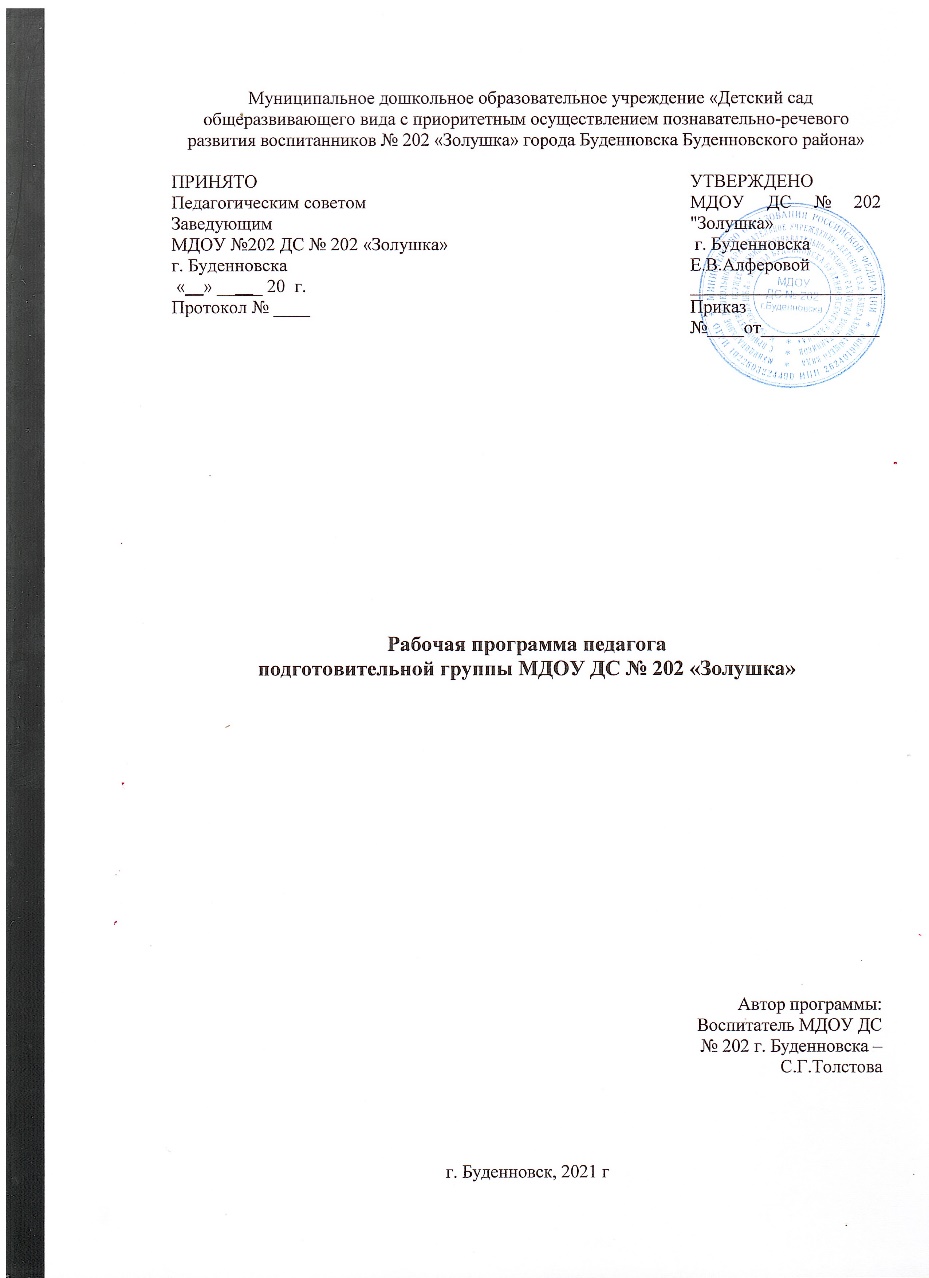 Содержание 1.Целевой раздел.1.1. Пояснительная записка1.1.1 Общие сведенияРабочая программа по развитию детей подготовительной  группы «Звездочка»   муниципального дошкольного образовательного учреждения «Детский сад общеразвивающего вида с приоритетным осуществлением познавательно-речевого развития воспитанников № 202 «Золушка» города Буденновска Буденновского района» (далее – Рабочая программа) разработана в соответствии с основной образовательной программой МДОУ ДС № 202 «Золушка» г.Буденновска, с ФГОС дошкольного образования. Рабочая программа обеспечивает разностороннее развитие детей в возрасте от 6 до 7 лет с учетом их возрастных и индивидуальных особенностей по основным направлениям: социально-коммуникативному, познавательному, речевому, художественно-эстетическому и физическому. Используются парциальные программы:Познавательное развитие:Программа «Добро пожаловать в экологию» Воронкевич О.А.Программа «Математика – это интересно» Михайлова З.А.Социально-коммуникативное развитие:Программа «Основы безопасности жизнедеятельности детей Р. Б. Стеркина, О. Л. Князева, Н. Н. АвдеевПрограмма дошкольного образования Ставропольского края  под редакцией Р.М.Литвиновой, Т.В. Чусовитиной, Т.А. Ильиной, Л.А. Поповой,О.Н. Корнюшиной, является ориентиром для работы по региональному компоненту МДОУ, в основу которого положена идея как личностно- ориентированного, так и деятельностного подходов в воспитании, обучении и развитии детей дошкольного возраста, «Приобщение детей к истокам русской народной культуры» Маханева М.Д.Речевое развитие:Программа "Развитие речи у детей дошкольного возраста" (О.С. Ушакова)Художественно-эстетическое развитиеПрограмма «Конструирование и ручной труд в детском саду» Л. В. Куцакова. Реализуемая рабочая программа строится на принципе личностно-развивающего и гуманистического характера взаимодействия взрослого с детьми.Данная программа разработана в соответствии со следующими нормативными документами:- Федеральный закон от 29.12.2012  № 273-ФЗ  «Об образовании в Российской Федерации»;- Федеральный государственный образовательный стандарт дошкольного образования (Утвержден приказом Министерства образования и науки Российской Федерации от 17 октября 2013 г. N 1155);- «Порядок организации и осуществления образовательной деятельности по основным общеобразовательным программа – образовательным программа дошкольного образования» (приказ Министерства образования и науки РФ от 30 августа 2013 года №1014 г. Москва); - Санитарно-эпидемиологические требования к устройству, содержанию и организации режима работы  дошкольных образовательных организаций» (Утверждены постановлением Главного государственного санитарного врача Российской  от 15 мая 2013 года №26  «Об утверждении САНПИН» 2.4.3648-20 с о1.01.2021г.);-  Устав МДОУ ДС № 202 «Золушка» г. Буденновска регистрационный номер 702 от 26.04.2021 г. - Лицензия на право проведения образовательной деятельности, регистрационный № 4911 от 11 июля 2016 г.1.1.2 Цели и задачи реализации Программы Цель: проектирование    социальных ситуаций развития ребёнка и развивающей предметной среды, обеспечивающих позитивную социализацию, мотивацию и поддержку индивидуальности детей через общение, игру, чтение, познавательно-исследовательскую, продуктивную и музыкально-художественную деятельности в соответствии с ФГОС ДО (п.2.1 ФГОС).Планируемые задачи для достижения цели (п.1.6 ФГОС):охрана и укрепление физического и психического здоровья детей, в том числе их эмоционального благополучия;обеспечение равных возможностей полноценного развития каждого ребёнка в период дошкольногодетстванезависимоотместапроживания,пола,нации,языка,социальногостатуса, психофизиологических особенностей (в том числе ограниченных возможностей здоровья);обеспечение преемственности целей, задач и содержания образования, реализуемых в рамках образовательных программ различных уровней (основных образовательных программ дошкольного и начального общего образования);создание благоприятных условий развития детей в соответствии с их возрастными и индивидуальными особенностями и склонностями развития способностей и творческого потенциалакаждогоребёнкакаксубъектаотношенийссамимсобой,другимидетьми,взрослыми и миром;объединение обучения и воспитания в целостный образовательный процесс на основе духовно-нравственных и социокультурных ценностей и принятых в обществе правил и норм поведения в интересах человека, семьи, общества;формирование общей культуры личности воспитанников, развитие их социальных, нравственных, эстетических, интеллектуальных, физических качеств, инициативности, самостоятельности и ответственности ребёнка, формирования предпосылок учебной деятельности;обеспечение вариативности и разнообразия содержания образовательных программ и организационных форм уровня дошкольного образования, возможности формирования образовательных программ различной направленности с учётом образовательных потребностей и способностей воспитанников;формирование социокультурной среды, соответствующей возрастным, индивидуальным, психологическим  и физиологическим особенностям детей;обеспечениепсихолого-педагогическойподдержкисемьииповышениякомпетентности родителей в вопросах развития и образования, охраны и укрепления здоровья детей;определение направлений для систематического межведомственного взаимодействия, а также взаимодействия педагогических и общественных объединений (в том числе сетевого)Рабочая программа ДОУ предусматривает также реализацию задач  примерной основной образовательной программы дошкольного образования «Детство» под редакцией Т.И. Бабаевой, А.Г. Гогоберидзе, О.В. Солнцевой и др., 2014 г., Цель: Общая цель воспитания в ДОО – личностное развитие дошкольников и создание условий для их позитивной социализации на основе базовых национальных ценностей российского общества через:1) формирование ценностного отношения к окружающему миру, другим людям, себе;2) овладение первичными представлениями о базовых ценностях, а также выработанных обществом нормах и правилах поведения;3) приобретение первичного опыта деятельности и поведения в соответствии с базовыми национальными ценностями, нормами и правилами, принятыми в обществе.4)проектирование социальных ситуаций развития ребѐнка и развивающей предметной среды, обеспечивающих позитивную социализацию, мотивацию и поддержку индивидуальности детей через общение, игру, чтение, познавательно- исследовательскую, продуктивную и музыкально-художественную деятельности в соответствии с ФГОС ДО (п.2.1 ФГОС).Планируемые задачи для достижения цели (п.1.6 ФГОС) и программой воспитания:1. Охрана и укрепление физического и психического здоровья детей, в том числе их эмоционального благополучия.2. Обеспечение равных возможностей для полноценного развития каждого воспитанника в период дошкольного детства независимо от пола, нации, языка, социального статуса, психофизиологических и других особенностей (в том числе ограниченных возможностей здоровья).3. Обеспечение преемственности целей, задач и содержания образования, реализуемых в рамках основных образовательных программ дошкольного и начального общего образования.4. Создание благоприятных условий развития детей в соответствии с их возрастными и индивидуальными особенностями и склонностями, развития способностей и творческого потенциала каждого ребёнка как субъекта отношений с самим собой, другими детьми, взрослыми и миром.5. Объединение обучения и воспитания в целостный образовательный процесс на основе духовно-нравственных и социокультурных ценностей и принятых в обществе правил, и норм поведения в интересах человека, семьи, общества.6. Формирование общей культуры личности детей, в том числе ценностей здорового образа жизни, развития их социальных, нравственных, эстетических, интеллектуальных, физических качеств, инициативности, самостоятельности и ответственности ребёнка, формирование предпосылок учебной деятельности.7. Обеспечение вариативности и разнообразия содержания Программы и организационных форм дошкольного образования, возможности формирования Программы с учётом образовательных потребностей, способностей и состояния здоровья детей.8. Формирование социокультурной среды, соответствующей возрастным, индивидуальным, психологическим и физиологическим особенностям детей.9. Обеспечение психолого-педагогической поддержки семьи и повышения компетентности родителей (законных представителей) в вопросах развития и образования, охраны и укрепления здоровья детей.10.Формирование базовых основ национальных, этнокультурных, демографических, климатических условий развития родного края.11.охрана и укрепление физического и психического здоровья детей, в том числе их эмоционального благополучия;12.обеспечение равных возможностей полноценного развития каждого ребѐнка в период дошкольного детства независимо от места проживания, пола, нации, языка, социального статуса, психофизиологических особенностей (в том числе ограниченных возможностей здоровья);13.обеспечение преемственности целей, задач и содержания образования, реализуемых в рамках образовательных программ различных уровней (основных образовательных программ дошкольного и начального общего образования);14.создание благоприятных условий развития детей в соответствии с их возрастными и индивидуальными особенностями и склонностями развития способностей и творческого потенциала каждого ребѐнка как субъекта отношений с самим собой, другими детьми, взрослыми и миром;15.объединение обучения и воспитания в целостный образовательный процесс на основе духовно-нравственных и социокультурных ценностей и   принятых в обществе правил и норм поведения в интересах человека, семьи, общества;16.формирование общей культуры личности воспитанников, развитие их социальных, нравственных, эстетических, интеллектуальных, физических качеств, инициативности, самостоятельности и ответственности ребѐнка, формирования предпосылок учебной деятельности;17.обеспечение вариативности и разнообразия содержания образовательных программ и организационных форм уровня дошкольного образования, возможности формирования образовательных программ различной направленности с учѐтом образовательных потребностей и способностей воспитанников;18.формирование социокультурной среды, соответствующей возрастным,     индивидуальным,     психологическим	и физиологическим особенностям детей;19.обеспечение психолого-педагогической поддержки семьи и повышения компетентности родителей в вопросах развития и образования, охраны и укрепления здоровья детей;20.определение направлений для систематического межведомственного взаимодействия, а также взаимодействия педагогических и общественных объединений (в том числе сетевого)Программа ДОУ разработана в соответствии с примерной основной образовательной программы дошкольного образования «Детство» под редакцией Т.И. Бабаевой, А.Г. Гогоберидзе, О.В. Солнцевой и др., 2014 г., а также рабочая программа воспитания.Приоритетным направлением деятельности детского сада является познавательно –речевое.Целью познавательно-речевого развития является:Развитие мышления, памяти и внимания;Развитие творчества;Формирование специальных способов ориентацииЗадачи: Формировать познавательные процессы и способы умственной деятельности, усвоение и обогащение знаний о природе и обществе. Способствовать активизации речи детей в различных видах деятельности.Привлекать родителей к совместной с детьми исследовательской, проектной и продуктивной деятельности, способствующей возникновению познавательной активностиСовершенствовать предметно-развивающую среду ДОУ по данному направлению.1.1.3.Принципы и подходы в организации образовательного процесса.Содержание психолого-педагогической работы ориентировано на разностороннее развитие детей 6-7 лет с учетом их индивидуальных особенностей по основным направлениям развития и образования: социально-коммуникативное развитие, познавательное развитие, речевое развитие, художественно-эстетическое развитие, физическое развитие.При решении образовательных задач проводится интеграция образовательного содержания. Такой интегративный подход дает возможность развивать в единстве познавательную, эмоциональную и практическую сферу личности ребенка.Кроме того, разработка Рабочей программы проводилась с учетом принципов и подходов, определённых в примерной образовательной  программе «Детство» и программе «Воспитания в ДОУ»:Принцип гуманизма. Каждый ребенок имеет право на признание его в обществе как личности, как человека, являющегося высшей ценностью, на уважение к его персоне, достоинству и защиту его прав на свободу и развитие.Принцип ценностного единства и совместности. Единство ценностей и смыслов воспитания, разделяемых всеми участниками образовательных отношений, содействие, сотворчество и сопереживание, взаимопонимание и взаимное уважение.Принцип культуросообразности. Воспитание основывается на культуре 
и традициях России, включая культурные особенности региона.Принцип следования нравственному примеру. Пример как метод воспитания позволяет расширить нравственный опыт ребенка, побудить его к внутреннему диалогу, пробудить в нем нравственную рефлексию, обеспечить возможность выбора при построении собственной системы ценностных отношений, продемонстрировать ребенку реальную возможность следования идеалу в жизни.Принципы безопасной жизнедеятельности. Защищенность важных интересов личности от внутренних и внешних угроз, воспитание через призму безопасности и безопасного поведения.Принцип совместной деятельности ребенка и взрослого. Значимость совместной деятельности взрослого и ребенка на основе приобщения к культурным ценностям и их освоения.Принципы инклюзивного образования. Организация образовательного процесса, при которой все дети, независимо от их физических, психических, интеллектуальных, культурно-этнических, языковых и иных особенностей, включены в общую систему образования.Данные принципы реализуются в укладе МДОУ детский сад «Золушка» включающем воспитывающие среды, общности, культурные практики, совместную деятельность и события.Для успешной реализации рабочей программы учитываются психолого-педагогические условия:уважение педагогов к человеческому достоинству воспитанников, формирование и поддержка их положительной самооценки, уверенности в собственных возможностях и способностях;использование в образовательном процессе форм и методов работы с детьми, соответствующих их возрастным и индивидуальным особенностям (недопустимость как искусственного ускорения, так и искусственного замедления развития детей);построение образовательного процесса на основе взаимодействия взрослых с детьми, ориентированного на интересы и возможности каждого ребёнка и учитывающего социальную ситуацию его развития;поддержка педагогами положительного, доброжелательного отношения детей друг к другу и взаимодействия детей друг с другом в разных видах деятельности;поддержка инициативы и самостоятельности детей в специфических для них видах деятельности;возможность выбора детьми материалов,  видов активности, участников совместной деятельности и общения;защита детей от всех форм физического и психического насилия1;поддержка МДОУ и педагогами родителей дошкольников в воспитании детей, охране и укреплении их здоровья, вовлечение семей воспитанников непосредственно в образовательный процесс.1.1.4 Значимые и иные характеристики Программы, в том числе и  характеристики особенностей развития детей.Соц.паспортВозрастные и индивидуальные особенности детей 6 – 7 лет.В сюжетно-ролевых играх дети подготовительной к школе группы начинают осваивать сложные взаимодействия людей, отражающие характерные значимые жизненные ситуации, например, свадьбу, рождение ребенка, болезнь, трудоустройство и т. д. Игровые действия детей становятся более сложными, обретают особый смысл, который не всегдаоткрываетсявзрослому.Игровоепространствоусложняется.Внемможетбытьнесколько центров, каждый из которых поддерживает свою сюжетную линию. При этом дети способны отслеживать поведение партнеров по всему игровому пространству и менять свое поведение в зависимости от места в нем. Так, ребенок уже обращается к продавцу не просто как покупатель, а как покупатель-мама или покупатель-шофер и т. п. Исполнение роли акцентируется не только самой ролью, но и тем, в какой части игрового пространства эта роль воспроизводится. Например, исполняя роль водителя автобуса, ребенок командует пассажирами и подчиняется инспектору ГИБДД. Если логика игры требует появления новой роли, то ребенок может по ходу игры взять на себя новую роль, сохранив при этом роль, взятуюранее.Дети могут комментировать исполнение роли тем или иным участником игры. Образы из окружающей жизни и литературных произведений, передаваемые детьми в изобразительной деятельности, становятся сложнее. Рисунки приобретают более детализированный характер, обогащается их цветовая гамма. Более явными становятся различия между рисунками мальчиков и девочек. Мальчики охотно изображают технику, космос, военные действия и т.п. Девочки обычно рисуют женские образы: принцесс, балерин, моделей и т.д. Часто встречаются и бытовые сюжеты: мама и дочка, комната и т.д, Изображение человека становится еще более детализированным и пропорциональным. Появляются пальцы на руках, глаза, рот, нос, брови, подбородок. Одежда может быть украшена различными деталями. При правильном педагогическом подходе у детей формируются художественно- творческие способности в изобразительной деятельности. Дети подготовительной к школе группы в значительной степени освоили конструирование из строительного материала. Они свободно владеют обобщенными способами анализа как изображений, так и построек; не только анализируют основные конструктивные особенности различных деталей, но и определяют их форму на основе сходства со знакомыми им объемными предметами. Свободные постройки становятся симметричными и пропорциональными, их строительство осуществляется на основе зрительной ориентировки.Дети быстро и правильно подбирают необходимый материал. Они достаточно точно представляют себе последовательность, в которой будет осуществляться постройка, и материал, который понадобится для ее выполнения; способны выполнять различные по степени сложности постройки, как по собственному замыслу, так и по условиям.В этом возрасте дети уже могут освоить сложные формы сложения из листа бумаги и придумывать собственные, но этому их нужно специально обучать. Данный вид деятельности не просто доступен детям — он важен для углубления их пространственных представлений. Усложняется конструирование из природного материала. Дошкольникам уже доступны целостные композиции по предварительному замыслу, которые могут передавать сложные отношения, включать фигуры людей и животных. У детей продолжает развиваться восприятие, однако они не всегда могут одновременно учитывать несколько различных признаков.Развивается образное мышление, однако воспроизведение метрических отношений затруднено.Продолжаютразвиватьсянавыкиобобщенияирассуждения,ноонивзначительнойстепениеще ограничиваются наглядными признаками ситуации.Продолжает развиваться воображение, однако часто приходится констатировать снижение развития воображения в этом возрасте в сравнении со старшей группой. Это можно объяснить различными влияниями, в том числе и средств массовой информации, приводящими к стереотипности детских образов.Продолжает развиваться внимание дошкольников, оно становится произвольным. В некоторых видах деятельности время произвольного сосредоточения достигает 30 минут. У дошкольников продолжает развиваться речь: ее звуковая сторона, грамматический строй, лексика. Развивается связная речь. В высказываниях детей отражаются как расширяющийся словарь, так и характер ощущений, формирующихся в этом возрасте. Дети начинают активно употреблять обобщающие существительные, синонимы, антонимы, прилагательные и т.д.К концу дошкольного возраста ребенок обладает высоким уровнем познавательного и личностного развития, что позволяет ему в дальнейшем успешно учиться в школе.1.2Планируемые результаты как ориентиры освоения детьми Программы.Планируемые результаты освоения Программы конкретизируют требования Стандарта к целевым ориентирам в обязательной части с учётом возрастных возможностей и индивидуальных различий (индивидуальных траекторий развития) детей. Результаты освоения Программы представлены в виде целевых ориентиров дошкольного образования, которые представляют собой социально-нормативные возрастные характеристики возможных достижений ребёнка на этапе завершения уровня дошкольного образования. Специфика дошкольного детства (гибкость, пластичность развития ребенка, высокий разброс вариантов его развития, его непосредственность и непроизвольность), а также системные особенности дошкольного образования (необязательность уровня дошкольного образования в Российской Федерации, отсутствие возможности вменения ребенку какой-либо ответственности зарезультат)делаютнеправомернымитребованияотребенкадошкольноговозрастаконкретных образовательных достижений и обусловливают необходимость определения результатов освоения образовательной программы в виде целевых ориентиров.Целевые ориентиры не подлежат непосредственной оценке, в том числе в виде педагогической диагностики (мониторинга), и не являются основанием для их формального сравнения с реальными достижениями детей. Они не являются основой объективной оценки соответствия установленным требованиям образовательной деятельности и подготовки детей. Освоение Программы не сопровождается проведением промежуточных аттестаций и итоговой аттестации воспитанников.К целевым ориентирам дошкольного образования относятся следующие социально - нормативные возрастные характеристики возможных достижений ребенка:Целевые ориентиры образования в  раннем возрасте.Целевые ориентиры на этапе завершения  дошкольного образования.  Целевые ориентиры воспитательной работы для детей дошкольного возраста ( от 1,5 до 7 лет)Портрет ребенка дошкольного возраста (к 7-ми годам)Воспитание культурно – гигиенических навыковВоспитание навыков самообслуживания – довольно длительный процесс. Безусловно, процесс формирования почти всех навыков осуществляется постоянно и практически одновременно.     Воспитывать привычку следить за чистотой своего тела, опрятности одежды, прически: самостоятельно чистить зубы, полоскать рот после еды, следить за чистотой ногтей: при кашле и чихании закрывать рот и нос платком, отворачиваться в сторону.     Знакомство с правилами безопасного поведения; сведения о некоторых возможных травмирующих ситуациях, о важности охраны органов чувств (зрения, слуха).    Знание пословиц, поговорок, стихов о здоровье, гигиене и культуре еды.Подвижные игры     Учить детей использовать в самостоятельной деятельности разнообразные по содержанию подвижные игры ( в том числе с элементами соревнования), способствующие развитию психофизических качеств (ловкость, быстрота, выносливость, гибкость),координация движений, умение ориентироваться в пространстве; самостоятельно организовывать знакомые подвижные игры со сверстниками, справедливо оценивать свои результаты и результаты товарищей; придумывать варианты игр, комбинировать движения, проявлять творческие способности.   Развивать интерес к спортивным играм и упражнениям (городки, бадминтон, настольный теннис, хоккей, футбол).Утренняя оздоровительная гимнастикаУ детей старшего дошкольного возраста увеличивается диапазон  двигательных умений и навыков, что связано с развитием  физических качеств (выносливость, скорость выполнения движения и т.д.), появляется возможность более успешного выполнения упражнения в целом, так и отдельными элементами.     Дети  продолжают осваивать ходьбу и бег, учатся хорошей координации движений рук и ног, свободному владению телом. В этом возрасте дети приобретают умения сохранять направление и равномерность ходьбы, появляется полетность бега.     В подготовительной группе при выполнении общеразвивающих упражнений перед детьми ставят более сложные задачи: четко принимать различные исходные положения, выполнять упражнения с разной амплитудой движений, соблюдать определенное направление движений т.д.     По указанию воспитателя дети самостоятельно берут флажки, мелкий инвентарь, а по окончанию упражнений кладут его на место.Физкультурные занятия (на улице)      Контроль и оценка как собственных движений, так и движений других детей позволяют ребенку понять связь между способами выполнения движения и полученным результатом, а так научится постепенно планировать свои практические и игровые действия.Следует приучить детей осмысленно относиться к достижению точности и правильности выполнения движений, соответствия их образцу.     Играя и занимаясь с детьми, воспитатель способствует  развитию у них двигательных умений и навыков, определенных физических качеств, нацеливает свое внимание на решение задач:добиваться осознанного, активного, с должным мышечным напряжением выполнения детьми всех видов движений;учить детей контролировать свои движения и движения своих товарищей;формировать первоначальное представления и умения в спортивных играх и упражнениях;воспитывать у детей желание самостоятельно организовывать и проводить подвижные игры;развивать выносливость и быстроту.Образовательная область «Познавательное развитие»Природный мир      В подготовительной группе сохраняются два ведущих направления в подборе для детей знаний о природе.      Первое направление — это дальнейшее расширение представлений о ней путем включения знаний о новых объектах и явлениях и конкретизации уже освоенных в предыдущих возрастных группах сведений. Поэтому объектами познания ребенка становятся новые, прежде незнакомые животные и растения ближайшего природного окружения и различных природных зон — пустыни, тундры и т. п., явления неживой природы, типичные для них. Знакомое поворачивается для детей новыми, может быть, необычными сторонами, пополняется новыми фактами, яркими характеристиками.     Возросший познавательный интерес к миру, появившиеся к седьмому году жизни важныекачества познавательной деятельности: целенаправленность, известная планомерность, сформированность интеллектуальных операций и их результативность, стремление проникнуть в суть окружающих явлений позволяют включить в содержание знаний представлениео человеке как органичной части природы, о его взаимосвязях со средой обитания.Второе направление, наиболее ответственное и сложное, это завершение работыпо систематизации знаний, начатой в старшей группе. Оно реализуется путем формированияили развития уже имеющихся обобщений (лес, луг, животные, живое, приспособленностьи др.) и установления новых по содержанию и более сложных по структуре связей, необходимых для построения знаний в систему. Знания о домашних и диких животных, зимующих и перелетных птицах, временах года, экологических системах получат здесь дальнейшее развитие.               Не менее важной задачей в подготовительной группе является привлечение детей к экологически ориентированной деятельности. Совершенствуется трудовая деятельность, ей придается экологическая направленность.     Следует обратить внимание и на совершенствование природоохранительной деятельности дошкольников. Возросшие возможности позволяет осуществлять ее в разнообразных формах: в уходе за животными, растениями, оказании помощи нуждающимся живым существам, сохранении и улучшении условий среды, выращивании растений и т. д.     Важнейшей задачей является обогащение личного опыта положительного, гуманного взаимодействия ребенка с природой, расширение экологически ценных контактов с растениями и животными, объектами неживой природы; укрепление познавательного интереса, любви к природеПредставления.Многообразие растений и животных, их принадлежность к миру живого на планете: растения, имеющие разнообразные признаки внешнего строения (например, видоизмененные  стебли, листья, корни — корнеплоды), разное расположение частей — стеблей,  листьев, многообразие цвета листьев, стеблей, цветков и пр.Представители не только ближайшего природного окружения, но и жители степей и пустынь (верблюд, сурок, медведь, черепаха и др.), Крайнего Севера и тундры (например, белый медведь, тюлень, морж, песец и др.), морей и океанов, тропиков и субтропиков и т. д.     Конкретные и обобщенные представления о потребностях растений, животных, человека в соответствующих  условиях среды обитания, а также о дифференцированности этих потребностей и способах их удовлетворения. Например, растения, имеющие темно-зеленые листья, — как правило, теневыносливые, их необходимо убирать с яркого света; растения, имеющие мясистые, сочные листья и стебли, порытые плотной кожицей, засухоустойчивы и требуют умеренного полива, и т. п., животные «ночные» и «дневные»;  хищные, травоядные, всеядные и др.     Обобщенное представление о системе потребностей растений, животных и людей какживых организмов (в оптимальной температуре, свете, влаге, месте обитания, пище), об общей зависимости их состояния от соответствия условий среды потребностям. Конкретные представления о проявлениях чувств животных и  людей.  Чувствуют изменения условий среды, другие воздействия, например человека, и изменяют свое поведение. Некоторые животные могут испытывать чувства, схожие с чувствами человека, голод, боль, удовольствие, радость, привязанность и др. Конкретные представления о проявлениях этих чувств у отдельных домашних животных — кошки, собаки, морской свинки, черепахи.Представление об уходе за растениями и животными, его направленности на удовлетворение всех потребностей; основные трудовые процессы по уходу за живыми объектами уголка природы, некоторыми домашними животными, растениями огорода, цветника. Представление о человеке как живом существе. Представления об основных признаках живого у человека, общих с другими живыми существами: питается, дышит воздухом, двигается, чувствует, растет, и развивается (изменяется), рождает детей (размножается). Конкретные представления о признаках, отличающих человека от растений и животных.     Конкретные представления о системе биологических потребностей человека, их взаимосвязи (в пище, свете, тепле, влаге и пр.); умение сравнить их с потребностями других живых существ, видеть их сходство и своеобразие, выявлять в них проявления разумности и гуманности.     Представления о том, что здоровье человека зависит от правильного удовлетворения его жизненно важных потребностей, сохранения целостности органов, качеств  среды обитания; об основных правилах личной гигиены, безопасности поведения на улице и в помещении, их направленности на сохранение здоровья человека.       Представления об использовании факторов природной среды (воды, солнца, воздуха) для укрепления здоровья.     Представления о приспособлении живых организмов к среде обитания. Обобщенноепредставление о том, что живые существа могут жить, если они приспособлены к условиям среды обитания. Приспособленность проявляется в их внешнем строении и особенностях поведения.     Обобщенное представление об основных фазах жизненного цикла растения, животного,человека.     Конкретные представления о зависимости роста, развития и размножения от условийсреды, о наиболее благоприятных для этого временах года (у растений и животных).    Обобщенное представление о составе живущих их взаимосвязях в типичных экологических  системах — лесе, луге, водоеме, парке, огороде и др. При исчезновении каких-либо живых организмов в составе сообщества изменяются условия среды, что может привести к гибели других организмов. Например, вырубка деревьев в лесу приведет к увеличению освещенности и тепла — погибнут тенелюбивые растения и животные и т. п.Освоение элементарных предметных Понятий: «человек», «сезон как время года», «живое», «неживое», «природа».Познавательные и речевые умения. Использовать наблюдение как способ познания: принимать цель наблюдения и ставить ее самостоятельно, использовать в наблюдении сенсорные и интеллектуальные способы. Элементарно планировать ход наблюдения, делать выводы Использовать элементарную поисковую деятельность: принимать и ставить самостоятельно познавательные задачи, выдвигать предположения о причинах и результатах наблюдаемых явлений природы, замечать и осознавать противоречия в суждениях, использовать , разные способы проверки предположений, опыты, эвристические рассуждения, Длительные сравнительные наблюдения. Формулировать выводы, делать маленькие «открытия».     Сравнивать объекты и явления природы по признакам сходства и различия. Классифицировать объекты и явления по существенным основаниям.      Моделировать характерные и существенные признаки, частные и общие связи, понятия.     Самостоятельно применять знания о природе при анализе новых ситуаций.  Устанавливать связи разной степени сложности и содержания структурно-функциональные, причинвые, пространственные, временные и другие.	    Связно рассказывать о наблюдаемых явлениях природы, объяснять их, составлять творческие рассказы и сказки на природоведческие (экологические) темы, использовать речь - доказательство. Практические умения. Поливать растения, рыхлить почву, очищать листья от пыли, используя известные способы и учитывая особенности растений. Правильно размещать ихпо отношению к свету (в зависимости от потребностей). Выкапывать клубни, луковицы, корневища, корнеплоды. Размножать растения семенами, луковицами, черенками, рассадой и другими способами.    Пропалывать и окучивать растения цветника и огорода.    С помощью воспитателя менять воду в аквариуме. Заботиться о животных. Кормить, поить, мыть клетки, чистить их. Создавать условия, близкие к природным. Подкармливать птиц осенью и зимой. Собирать для них семена сорных трав. Участвовать вместе со взрослыми в доступных способах природоохранительной  деятельности.Отношение к природе. Проявлять любознательность, стремление глубже познать явления природы, интерес к овладению способами познания.     Гуманно  относиться к живому: друг к другу, взрослым, старшим людям, к растениями животным). Стремиться создать благоприятные условия для живых существ, выполнятьправила поведения в природе.    Эмоционально откликаться, проявлять эстетические переживания в процессе общенияс природой.Перспективно-тематический  план занятий « Познавательное развитие» Математика       В старшем дошкольном возрасте дети проявляют повышенный интерес к знаковым системам, моделированию, выполнению простейших арифметических действий с числами, к самостоятельности в решении творческих задач и оценки результата.    Освоение детьми заданного в программе содержания осуществляется не изолированно, а во взаимосвязи и в контексте  других содержательных видов деятельности, таких как природоведческая, изобразительная, конструктивная и т.д.    Программа предусматривает углубление представлений детей о свойствах и отношениях предметов в основном через игру на классификацию и сериацию, практическую деятельность, направленную на воссоздание, преобразование фигур. Дети не только пользуются известными им знаками и символами, но и находят другие способы условного обозначения фигур, временных и пространственных отношений и т.д.    Отношение равенства и неравенства дети обозначают  знаками =, =, увеличение или уменьшение  числа , знаками =,- (прибавить , вычесть).    Естественно, что в содержании обучения преобладают логические задачи, ведущие к познанию закономерностей, простых алгоритмов.    В ходе освоения программы педагог способствует осмыслению детьми последовательности чисел и места каждого из них в натуральном ряду. Это выражено в умении детей образовывать число больше и меньше заданного, доказать равенство и неравенство группы предметов по числу, находить пропущенное число. Измерение (а не только считывание) является ведущей практической деятельностью.Задачи математического развития состоят в воспитании  них умений: самостоятельно применять доступные им способы познания (сравнение, измерение, классификация и др.) с целью освоения зависимостей между предметами, числами, строить простые высказывания о сущности выполненного действия и т.д.; находить нужный способ выполнения задания, ведущий к результату наиболее экономным путем; активно включаться в коллективную игру, помогать сверстнику в случае необходимости; свободно разговаривать со взрослыми по поводу игр, практических заданий, упражнений, в том числе и придуманными детьми.Свойства   Представления. Форма, размер, расположенность предметов как пространственные признаки. Наличие и отсутствие свойств.    Обобщение – «многоугольник».    Форма предметов и его частей. Симметричное расположение предметов на плоскости.    Логические связи и зависимости групп геометрических фигур, связи преобразования одних фигур в другие.    Познавательные и речевые умения. Зрительно распознавать фигуры, величины, воспроизводить и воссоздавать их по представлению, описанию. Уметь пользоваться линейкой, шаблонами и трафаретами.Использовать слова: форма, размер, вес, геометрическая фигура – для определения и характеристики свойства предметов, их наличия и отсутствия (1 наличествующий и 2 отсутствующих: красные, небольшие, некруглые фигуры).    Отражать в речи способ группировки, преобразования фигур, связей и зависимостей. Использовать слова: все, кроме.., некоторые из..Отношения     Представления. Упорядочивание предметов по количеству, размеру, весу, глубине и т.д. Зависимость: если первая величина сравнима со второй, а вторая – с третьей, то первая сравнима с третьей.      Отношение целого и части при делении на 2, 3, 4, 5, 6, и более частей: чем на большее количество частей делится целое, тем меньше каждая часть, и наоборот; равенство частей целого между собой.      Связи и зависимости между предметами по размеру, форме, расположению в пространстве, количеству.      Обозначение пространственных отношений на листе бумаги, плане, схеме; отношений во времени: день, неделя, месяц.Познавательные и речевые умения. Выявлять свойства и отношения реальных предметов по наглядным моделям, путем счета, измерения.      Выбирать рациональный способ определения свойства и отношений предметов, давать точную словесную оценку.      Выражать в речи связи и зависимости увеличения, уменьшения, соответствия, последовательной зависимости.Числа и цифры Представления. Количественные отношения в натуральном ряду чисел в прямом и обратном порядке. Место числа среди других чисел ряда. Число как результат измерения условной меркой.      Состав чисел из двух меньших чисел.      Цифры, монеты, циферблат часов.       Сложение и вычитание чисел (приемы присчитывания и отсчитывания по одному, по два).Познавательные и речевые умения. Находить числа«до» и «после» названного.       Воспринимать зависимости числа как результата измерения, счета отдельных предметов от размера: условных мерок, количества предметов в группах, размера частей.      Доказывать и обосновывать способы и результаты сравнения, измерения, сопоставления. Использовать знаковые обозначения.Сохранение количества, величиныПредставления. Неизменность числа, величины при условии различий в суммировании: 4=1+1+1+1; 4=3+1; 4=2+2; деление на равные группы: 6=3 и 3; 6=2+2+2.       Изменение числа и величины в зависимости от их увеличения и уменьшения.       Связи изменения и неизменности числа, величины в зависимости от формы и расположения предметов, сосудов, произведенных преобразований.Познавательные и речевые умения. Вставлять связи и зависимости между величиной, количеством и внешними свойствами (форма, размер сосуда, способ расположения), речевое выражение их. Активно включаться в процесс  экспериментирования.Последовательность действийПредставления Выполнение действий по знаковым обозначениям, определение последовательности действий.Познавательные и речевые умения. «Читать» простую схему, способ и последовательность выполнения действий.      Отражать в речи связи и зависимости последовательных действийОБРАЗОВАТЕЛЬНАЯ ОБЛАСТЬ«СОЦИАЛИЗАЦИЯ»ПОЯСНИТЕЛЬНАЯ ЗАПИСКАЦелью образовательной области «Социализация» является то, что педагогу необходимо раскрыть перед ребенком законы окружающего мира, заложить познавательное отношение к нему, показать радость собственных открытий, сформировать живой интерес ко всему происходящему в мире, желание раздвинуть границы своего кругозора. В ознакомлении детей с явлениями общественной жизни, стержневой темой является жизнь и труд людей.    Основными задачами, для осуществления развития социальных представлений о мире людей, являются следующие:- Воспитание гуманистической направленности поведения, развитие социальных чувств, эмоциональной отзывчивости, доброжелательности. Воспитание привычки культурного поведения и общения с людьми, помощь в  осваивании правил поведения в общественных местах и правил уличного движения.-Развитие начала социальной активности, желаний на правах старших участвовать в жизни детского сада: заботы о малышах, участие в оформлении детского сада к праздникам, в подготовке театрализованных представлений для детей.-Формировании представлений о мире, о многообразии стран и народов мира; развитии интереса к отдельным фактам истории и культуре жизни разных народов.- Воспитание любви к своей семье, детскому саду, родному городу, родной стране.Образовательная область «Социализация» тесно интегрируется с большинством других образовательных областей «Познание» «Коммуникация», «Чтение художественной литературы», «Здоровье», «Безопасность», «Физическая культура», «Труд», «Музыка», «Художественное творчество», в которых происходит дальнейшее обогащение социально-личностного опыта детей, формируется готовность к школьному обучению, стремление к новой социальной позиции школьника, происходит развитие детского самосознания.В старшем дошкольном возрасте продолжаем расширять область социально-нравственных ориентации и чувств детей:Обогащаются представления дошкольников о людях, их взаимоотношениях, эмоциональных и физических состояниях.Дошкольники учатся прочитывать эмоции в мимике, жестах, интонации речи и соответственно реагировать. Побуждаем  детей к активному проявлению эмоциональной отзывчивости: пожалеть обиженного, утешить, угостить, разделить переживаемое чувство.Дошкольники подготовительной группы осваивают культуру общения со взрослыми и сверстниками, культуру поведения в общественных местах.Углубляются представления о семье, родственных отношениях. Дети приучаются активно выражать в поступках и действиях доброе отношение к близким. Речь детей  обогащается вежливыми речевыми оборотами. Дети осваивают разные формы приветствия, прощания, выражения признательности, обращения с просьбой.Развивать умения элементарного самоконтроля и саморегуляций  своих действии, взаимоотношений с окружающими.Углубляются представления старшего дошкольника о себе, своем организме, своих личных качествах, возможностях, достижениях. Необходимо постепенно развивать в детях чувство самоуважения, собственного достоинства. Ребенок и взрослыеПредставления.     Взрослые. Общий ход возрастного развития человека: младенец, дошкольник, школьник, молодой человек, пожилой человек. Проявление возрастных и половых особенностей во внешнем облике взрослых людей (черты, лица, одежда, прическа, обувь). Многообразие социальных ролей, выполняемых взрослыми: женщина дома – любящая мать, на работе – умелая труженица( врач, учительница, портниха), в свободное от работы время, возможно, - спортсменка, туристка, вышивальщица.      Дети получают элементарные представления о многообразии народов мира( представители белой, черной, желтой   рас); некоторые особенности их внешнего вида, национальной одежды, типичные занятия. Понимание (из рассказов воспитателя, детской литературы, видеоматериалов), что все люди стремятся  к миру, выступают протии войны, хотят сделать свою страну богатой, красивой, охраняют природу, чтят своих предков. Знание некоторых мелодии, песен, сказок народов мира.  Эмоциональное состояния.  Понимание, что взрослые люди испытывают разные эмоциональные и физические состояния, это проявляется в особенностях мимики, жестов, действий, интонации голоса: радость, симпатия, усталость, печаль, огорчение, любовь, одобрение. Понимание того, что поведение по отношению к старшим должно зависеть от их эмоционального и физического состояния, если взрослый устал – предложить помощь, проявить заботу; если взрослый огорчен поступком ребенка – попросить прощения, не повторять неправильные действия.     Семья. Представления о семье, семейных и родственных отношениях: члены семьи, ближайшие родственники по линии матери и отца. Понимание того, как поддерживаются родственные связи: переписка, разговор по телефону, посещения. Как в семье проявляются забота, любовь, уважение друг к другу. Знание некоторых культурных традиций своей семьи, любимых занятии членов семьи (мама любит печь пироги по воскресеньям, брат увлечен строительством моделей кораблей).     Культура поведения. Знание правил поведения, понимание того, что они выполняются не только по отношению к близким, но и по отношению к незнакомым людям. Конкретные способы проявления детьми заботливого , вежливого отношения к старшим: в ситуация общения, в уходе за больными и старым человеком, в ситуации поздравления. Понимать, что заслуживает одобрения окружающих проявление детьми доброго, чуткого отношения к старшим, что недопустимо проявление грубости, черствовостиксвоим близким, к воспитателю, к другим людям.     Знание стихов, пословиц, поговорок, в которых отражены забота и любовь детей к близким, труду людей, добрые и героические поступки старших.     Понимание того, что трудом взрослых создано богатство окружающего мира: города, транспорт, искусство, здравоохранение, образование, благодаря усилиям людей осуществляется охрана природы. Народ  хранит память о выдающихся людях: писателях, ученых, художниках Познавательные умения.     Уметь различать людей разного возраста на картинке, фото, скульптуре. Обобщать разные изображения людей по возрастному или половому признаку, по профессии. Уметь с помощью набора картинок воссоздать последовательность возрастного развития человека.     Проявлять интерес к прошлому, настоящими и будущему людей на земле, жизни народов мира. Рассматривать картинки, рассуждать, воображать себя в разных социальных ролях . Проявлять интерес к народной культуре – устному народному творчеству, народной музыке, народным танцам.   Проявлять интерес к эмоциям и чувствам людей. Узнавать и называть разные эмоциональные состояния людей по мимике, жестами.  Уметь сравнивать и устанавливать созвучность настроения человека и музыки, природы: печаль человека и печаль поздней осени; пробуждение природы и радость человека, веселая музыка . Понимать некоторые образные средства, которые используются в изобразительной деятельности или музыки для передачи настроения человека( цвет, композиция, интонация, темп). Проявлять интерес к полотнам известных художников :И.Левитана,В.Васнецова и т.д.     Осознавать связь между настроением взрослых и поведением детей, их поступками по отношению к старшим. Учить анализировать разные ситуации общения и взаимодействия детей со взрослыми(в жизни, на картинках, в книгах), выделять мотивы поведения детей, положительные и негативные действия, выражать отношение к поступкам с позиции известных правилПрактические умения, поведение, общение.     Уметь с помощью взрослого в новой обстановке или самостоятельно в привычных условиях выбрать правильную линию поведения по отношению к людям разного возраста. Проявлять уважение к старшим: предложить свою помощь, пропустить в дверях, предложить сесть, поднять оброненный предмет. Проявлять чуткость к эмоциональному и физическому состоянию старших( мама отдыхает – нельзя шуметь; бабушке тяжело нести сумку – надо помочь, у бабушки болят ноги – надо идти медленно).  Старательно выполнять поручения взрослых, вступать в сотрудничество, не прерывать общей работы, пока она не закончена или взрослый не разрешил ребенку уйти. Проявлять стремление к самостоятельным действиям, пытаться преодолевать трудности     Выражать уважение к воспитателю, быть внимательным к его словам и поручениям, настойчивым в доведении порученного дела до конца.Выражать стремление поговорить с близкими по телефону, послать письмо, вложить в письмо рисунок, сделать своими руками подарки членам семьи.   Отражать в рисунках, играх, рассказах интерес к жизни разных народов, к событиям истории. Участвовать в народных играх, национальных праздниках в детском саду. Знать народные сказки, песни, Ребенок и сверстникиПредставления.Дети.Дети разного возраста и пола (малыши, дошкольники, школьники), некоторые характерные особенности их внешности, одежды, любимые занятия.     Понятие того, что самые младшие нуждаются в заботе и внимании старших детей. Знание того, в чем конкретно может проявляться внимание, забота старших детей о малышах.     Дать некоторые представления о жизни детей в других странах, любимые занятия детей разных народов. Понимание того, что везде дети уважают взрослых, любят своих родителей, опекают малышей, оберегают все живое, защищают слабых. Шестилетки – самые старшие среди детей в детском саду, они показывают хороший пример, заботятся о малышах, помогаю взрослым, готовятся к школе.Эмоциональные состояния. Представления о правилах культурного поведения в группе среди детей. Понимание того, почему нужно выполнять правила, их гуманистический смысл. Знание конкретных способов и приемов распределения ролей, игровых материалов: считалки, жеребьевка, очередность, общая договоренность. Представления о возможных негативных последствиях для других детей своих неосторожных действий: толкнул, напугал, бросил камнем, песком. Понимание, что дружеское отношение сверстников зависит от того, как ребенок обращается с другими, умеет ли быть приветливым, интересным собеседником и партнером в игре. Дать представление о правилах поведения детей в общественных местах, а также некоторых правилах и знаках дорожного движения, о способах общения с незнакомыми людьми. Представление о школе, школьниках, учителе, стремление к школьному обучению, к освоению чтения, письма. Знание стихов о школе.Познавательные умения.     Проявлять интерес к событиям жизни детей разного возраста. Уметь на картинках и в быту различать и называть детей разных возрастов, полов, национальности. Учить в игровом задании подбирать предметы, удовлетворяющие потребности детей в зависимости от их пола, возраста. Узнавать по рассказу-описанию, о ком в группе идет речь.     Задавать вопросы о жизни детей в других странах, об их занятиях, играх, любимых сказках, стихах, песнях.    Проявлять интерес к правилам поведения, выражать свое отношение к поступкам сверстников или героев литературных произведений. С помощью педагога найти определение для оценки поступка, черт характера героя: смелый, решительный, честный. Уметь оценивать поведение сверстника через сравнение его поступка с поступками и чертами личности литературных героев (Буратино, Карабас-Барабас, Чипиллино). Уметь высказываться о чувствах сверстников или героев литературных произведений, в той или иной ситуации (он испугался, растерялся, удивился).Практические умения, поведение, общение.     Выражать по отношению к малышам и сверстникам внимание, доброжелательность, готовность к взаимоотношению, сотрудничеству.     Замечать состояние сверстников( грустит, обижен, скучает и пр.), проявлять интерес, участие, сочувствие. Проявлять  элементарную ответственность: выполнять порученное до конца, старательно, аккуратно. Если совершил оплошность- убери за собой; толкнул товарища – извинись.    Выражать желание и готовность научить других детей тому, что умеешь сам( делать поделки, играть в настольные игры). Выражать дружеское  расположение, заботливое отношение к маленьким детям: опекать их, играть с ними, помогать, показывать книги, игрушки, показывать настольный, пальчиковый театр.    Отвечать на вопросы о  взаимоотношениях детей в группе, добрых поступках. Обсуждать с воспитателем поступки литературных героев, высказывать свое мнение. Уметь с позиции представлении  о хорошем разрешать коллизии типа:» как бы ты поступил?», Как прав и кто не прав?».   Знать игры, считалки, сказки, истории, с которыми можно познакомить других детей. Владеть приемами справедливого распределения: по очереди, по жребию, с помощью считалок. Пользоваться способами мирного разрешения и чувства, обратиться с просьбой, разделить эмоции сверстника, использовать мирные способы разрешения ссор, сдержать негативные, агрессивные порывы.Отношение ребенка к самому себе (самопознание)Представления и познавательные умения.Знать имя, отчество, фамилию, пол, возраст, дата рождения, место жительства, адрес, номер телефона, членов семьи, ближайших родственников, место работы родителей.  Располагать некоторыми сведениями об организме, назначении отдельных органов и условиях их нормальными функционирования.  Понимать значения укрепления здоровья, спортивных упражнений. Представлять возможные травматические ситуации, опасные для жизни. Понимать, как обращаться с огнем, электроприборами, знать об элементарной помощи. Знать отдельные правила уличного движения.   Проявлять интерес к событиям своего детства, к своему будущему: « Что будет в школе? Кем и каким я буду, когда стану взрослым?». Интересоваться событиями детства и жизни своих  родителей и близких. Задавать вопросы о жизни  смерти, о событиях в мире, о взаимоотношениях и действиях людей, проявлять интерес к своей родословной.   Проявлять интерес к городу (селу), в котором живет. Знать некоторые сведения о его истории, достопримечательностях, главных улицах.   Иметь представление о школе, жизни школьников; проявлять стремление к школьному обучению.Практические умения, поведение, общение.    Проявлять самостоятельность, избегать  опеки со стороны взрослых в привычных ситуациях    Владеть элементарным самоконтролем, приемом соспостовления своих действии и своей работы с образцом, уметь находить ошибки и исправлять их. Проявлять настойчивость в том,, чтобы научиться новому, преодолевать свой страх и неуверенность.    Охотно рассказывать о своем любимом занятии, книгах и впечатлениях.. Прявлять чувство собственного достоинства и самоуважения, стремления не повторять действия и поступки, которые вызывают отрицательное отношение взрослых  и окружающих, чувство удовлетворения от хорошо и красиво выполненной  работы.  ОБРАЗОВАТЕЛЬНАЯ ОБЛАСТЬ«Речевое развитие »ПОЯСНИТЕЛЬНАЯ ЗАПИСКАВедущей задачей педагога в развитии речи детей седьмого года жизни является развитие монологической речи, в частности самостоятельного творческого использования языка в процессе речевой деятельности. Вторая важная задача – воспитание осознанного отношения к языку как особому объекту познания. Решение данной задачи предполагает подготовку детей к обучению грамоте: сознательное освоение детьми таких понятий и явлений языка, как звуковой анализ слова, состав предложения, ударение, характеристика звука в слове и обучение детей некоторым умениям письменной речи. Так же, в развитии речи и коммуникативных способностей детей, педагоги решают следующие задачи:- Способствовать проявлению субъектной позиции ребенка в речевом общении со взрослыми и сверстниками- Развивать умение пользоваться антонимами, синонимами, многозначными словами; понимать при восприятии художественной литературы и использовать в собственной речи средства языковой выразительности.- Развивать самостоятельное речевое творчество, учитывая индивидуальные способности и возможности детей.- Расширять представления детей о содержании этикета людей разных национальностей; умение отбирать речевые формулы этикета для эмоционального расположения собеседника.Образовательная область «Коммуникация» тесно интегрирует с другими областями, такими как «Познание», «Чтение художественной литературы», «Здоровье», «Безопасность», «Физическая культура», «Труд», «Музыка», «Художественное творчество». «Социализация». Таким образом,  системно построенная непосредственная образовательная деятельность, обобщает и систематизирует знания детей 6-7 лет, содействует обогащению активного и пассивного словаря, формирует грамматические категории языка, развивает связную речь, положительно влияет на коммуникативные функции речи и активизирует познавательную деятельность детей. Ребенок познает предметный мир, приобщается к труду.    Цель дошкольного образования, связанная со всесторонним и гармоничным развитием воспитанников, не может быть достигнута, вне решения задач трудового воспитания, так как труд является одним из универсальных средств приобщения к человеческой культуре, социализации и формирования личности ребенка.Основные задачи:Развитие трудовой деятельности (обеспечение освоения детьми разной детской трудовой деятельности, адекватным из возрастным и гендерным возможностям)Воспитание ценностного отношения к собственному труду, труду других людей и ких результатам.Формирование первичных представлении о труде взрослых (целях, видах, содержании, результатах), его роли в жизни каждого человека.  В старшем дошкольном возрасте особое значение для полноценного развития детской личности приобретает дальнейшее приобщение к миру взрослых людей и созданных их трудом предметов.   Задача педагога – помочь ребенку свободно ориентироваться, правильно использовать по назначению и ценить предметы материальной культуры, которые окружают его в повседневной жизни дома, в детском саду, на улице. Организуя познание, важно раскрыть детям особенности предметов, развивать наблюдательность, исследовательский подход к доступным для дошкольника объектам окружающей действительности.   Ознакомление с техникой, машинами и механизмами, доступными дошкольнику разнообразными видами труда взрослых в ближайшем окружении, профессиями родителей обеспечивает дальнейшие вхождение ребенка в современный мир, приобщение к его мировым ценностям, обеспечивает удовлетворение и развитие половых познавательных интересов мальчиков и девочек. Важно обеспечить условия для накопления и обобщения знаний о предметном и рукотворном мире в целях развития разнообразных видов детской деятельности. Это дает возможность интегрировать разные виды детской деятельности в едином педагогическом процессе, что обеспечивает его целостность.Предметный мирПредставления    Отчетливые представления о предметах материальной культуры, с которыми ребенок встречается в повседневной жизни, при чтении художественной литературы. Знание существенных  признаков, лежащих в основе родовых обобщений, как «одежда»(зимняя, летняя), «головные уборы», «обувь»(кожаная, резиновая), «постельное белье», «овощи», «фрукты», «транспорт»(городской, наземный, воздушный, водный) и пр.   Знание разновидностей материалов (разные виды бумаги и картона, тканей, резины, пластмассы, дерева, металла и т.д.)используемых в изготовлении предметов в зависимости от их назначенияПознавательные и речевые уменияИспользовать систему обследовательских действий (погладить, надавить, понюхать, попробовать на вкус) при рассматривании предметов для выявления их особенностей, а также определения качеств и свойств материалов, из которых эти предметы сделаны.    Точно обозначать словом особенности предметов и материалов, называть обследовательские действия. Составлять описательный рассказ о предмете, полно отражая его особенности, пользуясь образными сравнениями, эпитетами, метафорами.  Группировать предметы (овощи, фрукты и пр.) на основе существенных признаков. На седьмом году жизни: классифицировать предметы по родовым и видовым признакам. Варьируя основания для классификации (посуда-чайная, столовая, кухонная, одноразовая и многоразовая; одежда- детская, взрослая, мужская и женская, зимняя и летняя, демисезонная и пр.).            Развивать гибкость и логичность мышления, умение доказывать правильность обобщения, опираясь на знание существенных признаков.Отношение к предметному миру    Проявлять интерес к сравнению предметов, познанию их особенностей и назначения.     Уметь пользоваться предметами в соответствии с их особенностями и назначением. Бережно относиться к предметам, используемых в играх, быту, повседневной жизни. Экономно расходовать материалы (бумагу, ткани, дерево и пр.) в самостоятельной детской изобразительной , конструктивной, трудовой деятельности.Труд взрослыхПредставления.Представление о роли труда взрослых в жизни людей на основе ознакомления с разными видами производительного (шитье одежды, производство продуктов питания, строительство, сельское хозяйство и т.д) и обслуживающего (медицина, торговля и пр.) труда, характерного для данной области.Представления о разнообразии профессий (строитель, библиотекарь, учитель, летчик, сталевар, портной, пекарь, фермер, врач, художник, артист, менеджер, рекламный агент и пр.) на основе обобщения характерных трудовых процессов и результатов труда; представление о структуре конкретного трудового процесса (цель и мотив, материал, инструменты, набор трудовых действий, результат).    Обобщенное представление о связи труда людей разных профессий, занятых на одном производстве (швейная фабрика: модельер, швея, закройщик.и т.д.). Деньги как измеритель ценности товаров или услуги. Реклама как способ распространения информации о товарах и услугах.     Общее представление о том, где и как работают родители ребенка, в чем ценность их труда. Материальное благополучие семьи, ее бюджет, основные доходы и расходы.Познавательные, речевые, игровые и трудовые умения  Расчленено воспринимать трудовой процесс- все его компоненты в их последовательности. Уметь объяснить важность каждого из них. Уметь строить наглядно-схематическую, а затем и мысленную модель трудового процесса. К концу дошкольного детства уметь самостоятельно приобретать знания о труде взрослых из разных источников (наблюдение, чтение книг, рассматривание иллюстрации ит.д.).   Соотносить результаты труда и набор трудовых процессов с названием профессии: устанавливать связь между качеством труда, физическими усилием человека и используемыми им инструментами, техникой; устанавливать связь между качеством труда и его стоимостью; рассматривать деньги как измеритель ценности товаров и услуг.   Пользоваться речью – доказательством для обоснования своих суждении о видах труда, профессиях, для оценки результатов труда. Владеть к концу дошкольного детства словами :профессия, материал инструменты, деньги, бюджет семьи, реклама.   Переносить знания о способах и нормах взаимоотношений взрослых в труде на собственную трудовую деятельность детей; строить все результативные виды повседневной деятельности намодели трудовой: поставить цель, отобрать средства и продумать способы ее осуществления, контролировать и оценить результат.Отношение к труду.  Испытывать чувство уважения и благодарности к близким и незнакомым людям, создающим своим трудом разнообразные предметы и другие ценности, необходимые человеку для жизни. Формировать адекватное отношение к рекламе и разумный способ достойного поведения на основе осознания материального достатка семьи.  Стремиться принять участие в трудовой деятельности взрослых, оказывать посильную помощь, проявлять заботу, внимание. Трудовое воспитание ребенка   Задача педагога – помочь ребенку освоить позицию субъекта элементарной трудовой деятельности.   Продолжать воспитывать интерес к различным профессиям, к профессиям и месту работы родителей. Продолжать знакомить детей с профессиями, связанными со спецификой местных условии. Расширять представления о труде взрослых. Воспитывать уважение к людям труда.     Формировать потребность трудиться. Выделять виды труда ( уборка групповой, дежурство в уголке природы и т.д.), отдельные трудовые процессы (вытирание пыли, стирка кукольного белья, поливка растений, мытье подоконников и т.д.), компоненты (цель и мотив труда, предмет труда, инструменты, трудовые действия, результат труда) и устанавливать взаимосвязь между ними.      Воспитывать любовь к труду. Приучать старательно, аккуратно выполнять поручения, беречь материалы и предметы, убирать их на место после работы. Воспитывать желание участвовать в совместной трудовой деятельности наравне со всеми, старание быть полезными окружающим, добиваться результатов.Представления. Представления о направленности, содержании, рациональных способах выполнения процессов самообслуживания, хозяйственно-бытового, ручного труда, труда в природе (чистка одежды и обуви, несложная починка игрушек, книг, одежды; наведение порядка в групповой и на участке, уход за растениями и животными).   Знание способов распределения коллективной работы: объединение участников трудовой деятельности; совместное выполнение трудового процесса, когда предмет труда переходит от одного участника к другому для выполнения последующих действий (совместный труд).   Знание обязанностей дежурных по столовой, уголку природы и по подготовки к занятиям.   Знание требований гигиены (необходимость мыть руки перед сервировкой стола, после работы в уголке природы и пр.).правил обращения с инструментами (иглами, ножницами, пилами, ножами и пр.) и бытовой техникой (пылесос, миксер, телевизор, компьютер и пр.Безопасность      Безопасность жизнедеятельности выступает одним из важных условии полноценного развития человека. Безопасность окружающего мира природы – необходимое условия существования каждого человека, взрослого и ребенка.Основные задачи:Формирование основ безопасности собственной жизнедеятельности (формирование представлении о некоторых видах опасных ситуации и способов поведения в них; приобщение к правилам безопасного поведения, приобщение к правилам безопасного поведения в стандартных ситуациях; формирование осторожного и осмотрительного поведения)Формирование основ безопасности окружающего мира природы (формирование представления о некоторых видах опасных для окружающего мира природы ситуации, приобщение к правилам безопасного к окружающему миру природы поведения) как предпосылки экологического сознания.ОБРАЗОВАТЕЛЬНАЯ ОБЛАСТЬ «Художественное творчество»ПОЯСНИТЕЛЬНАЯ ЗАПИСКАСодержание образовательной области «Художественное творчество» представлено двумя взаимосвязанными подразделами « Приобщение к изобразительному искусству» и «Развитие продуктивной деятельности и детского творчества».  Для реализации задач используются методы и приемы, способствующие активизации проявлений у дошкольников эстетического отношения к окружающему миру, поддержки детской индивидуальности в процессе восприятия искусства и собственного художественного творчества.   Образовательная область «Художественное творчество» направлена на:- Формирование эмоциональной и эстетической ориентации, подведение детей к пониманию ценности искусства, художественной деятельности, освоение и использование разнообразных эстетических оценок относительно проявлений красоты в окружающем мире, художественных образах, собственных творческих работах. - Стимулирование самостоятельного проявления эстетического отношения к окружающему миру в разнообразных ситуациях(повседневных и образовательных ситуациях, досуговой деятельности, в ходе посещения музея, парков, экскурсий по городу).- Совершенствование изобразительной деятельности детей: стимулирование умений создавать работы по собственному замыслу, стремление создавать выразительные оригинальные образы, умение самостоятельно отбирать впечатления, переживания для определения сюжета.  Наиболее эффективно задачи художественного творчества решаются в случае интегрированного подхода к организации образовательного процесса. Поэтому целесообразно интегрировать образовательную область «Художественное творчество» с освоением образовательных областей «Коммуникация», «Чтение художественной литературы», «Здоровье», «Безопасность», «Физическая культура», «Труд». Таким образом, задачи художественного творчества детей решаются интегрировано, в ходе освоения всех образовательных областей, наряду с задачами, отражающими специфику каждой образовательной области.«Художественно-эстетическое развитие»Задачи педагога:      Развивать устойчивый интерес, эмоционально-эстетические чувства, вкусы, оценки
и суждения, общечеловеческие, эмоционально-нравственные ориентации на проявления эстетического в разнообразных предметах и явлениях природного и социального характера;       Способствовать пониманию различных положительных и отрицательных, ярких и переходных эмоциональных состояний, проявляемых не только близкими, но и окружающими ребенка людьми, умению соответственно реагировать на них, сопереживая и высказывая к ним свое отношение;       Подводить детей к пониманию того, что искусство отражает окружающий мир и художник изображает то, что вызвало его интерес, удивление. Обращать их внимание на то, что искусство окружает нас всюду: дома, в детском саду, на улице, оно доставляет людям удовольствие, радость, к нему следует бережно относиться; Знакомить детей с разными видами и жанрами изобразительного искусства, представления о которых у них углубляются и расширяются. Учить соотносить настроение образов, выраженных разными видами искусств.Дети знакомятся с разными художественными профессиями, также с индивидуальной манерой творчества некоторых художников, графиков, скульпторов. Через художественные образы, обращенные к чувствам и сердцу, дети приобретают ориентации в общечеловеческих ценностях.Изобразительное искусствоПредставления, навыки, умения, отношение.Декоративно-прикладное искусство.Представления о разнообразных произведениях русского народного декоративно-прикладного искусства и искусства других народов - Украины, Белоруссии, Татарстана, Латвии и др.; о назначении и особенностях этого искусства (яркость, нарядность, обобщенность, стилизация, декоративность, которая проявляется как в цветном декоре, так зачастую и в конструкции самого предмета), связи особенностей с назначением предмета, традиционности образов, узоров и орнаментов, их связи с природой, народным бытом, культурой, традициями и обычаями.Виды прикладного искусства, его объекты и средства выразительности становятся разнообразнее и сложнее. Это игрушки из глины (наряду с дымковской, каргопольской, филимоновской, тверской, оятской, детей знакомят с рязанской, жбанниковской, Гриневской, скопинской, абашевской русской, а также с белорусской, молдавской, татарской, таджикской, узбекской и другими видами); игрушки из дерева, щепы, соломы, папье- маше (полхов-майданская, вологодская, крутецкая, загорская, богородская, ермиловская); предметы быта из бересты (печорские, мезенские, пинежские, олонецкие шкатулки, посуда, разделочные доски, прялки и др.); росписи и резьба Городца, Хохломы, Палеха; керамическая посуда Пскова, Новгорода, Гжели, Украины, Молдавии, Узбекистана и др.; кружево (вологодское, вятское, елецкие, киришское и др.); вышивка из разных областей России, Украины; ткачество и ковроткачество разных республик; плетение, аппликация, оригами, чеканка. Дети различают виды русского прикладного искусства по основным стилевым признакам.Декоративно-оформительское искусство.Представление о назначении этого искусства, его особенностях. Навыки оформления поздравительных открыток, составления букетов, оформления выставок своих работ. С помощью взрослого дети готовят костюмы, декорации к театрализованным представлениям и праздникам, оформляют группу, зал, участок детского сада.Графика. Представления о графике, ее видах (книжная графика, станковая, прикладная, плакат), средствах выразительности, назначении иллюстрации (сопровождать литературный текст); особенностях языка книжной графики (выразительность линий, штрихов, пятен, передающих особенности форм, движения, жестов, поз, мимики; цвет как способ передачи состояния, настроения героев и отношения к ним автора; композиция не только листа книги, но и макета ее в целом). Представление о специфике труда художников-иллюстраторов, творческой манере некоторых из них. Понимание того, что художник, создавая иллюстрацию, учитывает жанр литературного произведения (сказка, юмористическое произведение или потешки) и использует разные средства выразительности Представления об индивидуальной манере творчества художников-сказочников, иллюстраторов «веселой» книги, художников-анималистов и др. Создание собственных иллюстраций к сказкам, рассказам и другим произведениям; знакомство со станковой и прикладной графикой, плакатом.Живопись.Закрепляются и углубляются представления о жанрах живописи и ее средствах выразительности: рисунок как передача характера образа, движения или статики, позы, жеста, мимики; цвет как средство передачи настроения, состояния или отношения художника к изображаемому; композиция как выделение главного, построение изображения, его планов; материал, способы его использования для передачи выразительности образа.Натюрморт.Изображение предметов одного порядка, смешанный, сюжетный, натюрморт как часть других жанров живописи.Пейзаж.Ландшафт - природа в разные сезоны и времена суток, не только в их ярких проявлениях, но и в переходных; городской, архитектурный, морской и водный, индустриальный, горный и космический. Представления о разных видах натюрморта и пейзажа не только по их содержанию, но и по средствам выразительности: писанных в теплой, холодной, контрастной гамме, передающих определенное настроение, состояние и по характеру могущих быть лирическими, торжественными, эпическими, декоративными и т. д.; разными и по композиции, и по способам выражения (реалистически-обобщенными, реалистическими с подробной деталировкой, декоративными).Портрет и его виды: автопортрет, детский портрет, парадный, семейный, социальный, исторический и др. Умение внимательно рассматривать лицо, мимику, руки, позу портретируемого, чтобы понять внутреннее состояние, настроение человека, его социальную характеристику; цветовую тональность изображения, передающую настроение, состояние человека, композицию портрета.Жанровая живопись, ее виды: сказки, былины, спорт, батальная живопись, картины о труде людей, о животных, на бытовые сюжеты.Умение устанавливать в картине многообразные связи как по содержанию, так и по средствам выразительности.Скульптура.Дети знакомятся с монументальной, декоративной, станковой скульптурой, объемной и рельефной. Продолжают узнавать специфику этого вида искусства как искусства создавать объемные образы человека и животных. Понимают назначение скульптуры, ее средства выразительности: материал, технику его обработки, композицию -динамику и статику - силуэт, устойчивость конструкции, постамент. Получают представления о специфике труда скульптора, используют полученные знания в собственной деятельности.Архитектура.Представления об архитектуре как искусстве создавать сооружения, их комплексы, необходимые людям для жизни и деятельности, о разных видах архитектуры (промышленные, общественные, жилые здания; сооружение мостов, оформление площадей, набережных, памятников), об особенностях архитектуры, ее функциях (польза, прочность, красота). Польза связана с назначением сооружения (функциональность), отсюда - особенность конструкции; прочность означает то, что конструкция должна быть устойчивой, надежной, удобной для людей (например, широкий, прочный фундамент у здания, устойчивость стен и перекрытий); сооружение должно быть красивым и хорошо вписываться в окружающую среду.Роль материала, из которого строится здание, величина и протяженность объемов, расположение их по вертикали и горизонтали, использование различных архитектурных украшений (колонны, портики, арки, решетки, скульптуры, монументальная живопись, мозаика и др.).Детей подводят к пониманию типичного, обобщенного образа сооружения (например, все дома имеют цоколь, стены, крышу, двери, окна) и характерного, индивидуального (Московский Кремль, Адмиралтейство, Большой театр и др.). На экскурсиях, прогулках дети знакомятся с архитектурой своего города, рассматривают фотографии, иллюстрации, изображающие различные сооружения, приобретают практические умения (строить из имеющегося в группе материала здания, мосты, улицы города, бытовые сооружения), используют полученные знания в рисовании, аппликации, лепке.Художественная деятельность детейПредставления, изобразительные навыки, умения, отношение.       Закрепляются и совершенствуются представления, а также умения и навыки изображения, украшения, постройки. Развивается самостоятельность, инициатива, умение создавать выразительный образ, передавать свое отношение к изображаемому, используя полученные знания об искусстве, происходит освоение способов изображения, украшения, постройки, изобразительных и технических навыков и умений.      В изображении предметного мира дети добиваются определенного сходства с реальным объектом, особенно при изображении с натуры: передают как общие, типичные, так и характерные, индивидуальные признаки предметов или живых объектов. Выразительность образа достигается не только через большее сходство в форме, пропорциях, но и передачей характерных поз, динамикой или статикой, жестом, мимикой, существенными деталями. Совершенствуется умение использовать цвет как средство передачи настроения, состояния, отношения к изображаемому или выделения в картине главного. Дети осваивают свойства цвета (теплая, холодная, контрастная или сближенная гамма), красоту ярких, насыщенных и мягких, приглушенных тонов, прозрачность и плотность цветового тона.     При изображении сказочных образов появляется умение передавать признаки необычности, сказочности, применяя различные средства выразительности - рисунок, цвет, композицию.В сюжетном изображении (рисование, лепка, аппликация) - умения выделять главное, передавать взаимосвязь между объектами, используя все средства выразительности, и особенно композицию; изображать предметы близкого, среднего и дальнего планов, линию горизонта; создавать сюжетные изображения с натуры. В декоративной деятельности- умения применять полученные знания о декоративном искусстве, создавать нарядные, обобщенные, условные, стилизованные образы, украшать предметы с помощью орнаментов и узоров растительного и предметного характера, используя ритм, симметрию в композиционном построении. (Плоскость, которую украшают дети, может быть и объемной.) Умение стилизовать реальные образы, подчеркивая в предмете основное, характерное, опуская детали, использовать стилевые особенности цвета, присущие русским росписям, а также росписям других народов.Совершенствовать технические навыки и умения в различных видах искусств: умения использовать разнообразные материалы и инструменты, способы деятельности с целью создания вьфазительного образа; применять новые изобразительные материалы и инструменты (сангина, пастель, разнообразные мелки, акварель, тушь, перо, палитра, кисти разных номеров); создавать новые цветовые тона и оттенки путем составления, разбавления водой или разбеливания, добавления немного черного тона в другой цветовой тон; пользоваться палитрой, техникой кистевой росписи. Осваивать новые способы работы акварелью и гуашью (по сырому и по сухому), способы различного наложения цветового пятна, работы пером, тушевка, штриховка, оттиск, создание эскиза, наброска карандашом или кистью.В  аппликационных работах- использовать разнообразные материалы: бумагу разного качества, ткань, природные материалы (засушенные листья, цветы, соломка, кора деревьев, пух, семена растений и др.). (Ножницы становятся изобразительным инструментом.) Осваивать технику симметричного, силуэтного, многослойного и ажурного вырезывания, более эффективного способа получения сразу нескольких форм, разнообразные способы прикрепления материала на фон, получения объемной аппликации. Применять технику обрывания для получения целостного образа или создания мозаичной аппликации; последовательно работать над сюжетной аппликацией.В лепке при создании объемных и рельефных изображение употреблять различные стеки, штампы, материалы для крепления удлиненных, вытянутых форм. Использовать такое средство выразительности, как постамент, объединяющий образы в сюжетной лепке или придающий им большую выразительность, законченность (например, вылепленную лягушку можно посадить на такой же листочек)Конструирование из готовых геометрических объемных форм и тематических конструкторов.При создании различных сооружений, построек применять полученные при ознакомлении с архитектурой знания. Создавать разнообразные варианты построек жилищного, общественного и промышленного характера, мосты, различный транспорт, придумывать сюжетные композиции: улицы города, автовокзал и др. Знать некоторые закономерности создания прочного, высокого сооружения (устойчивость форм в фундаменте, точность их установки, легкость и устойчивость перекрытий, зависимость конструкции от назначения); уметь использовать архитектурные украшения: колонны, портики, шпили, решетки и др. Придавать формам устойчивость, заменять детали, совмещать их для получения нужных форм. Создавать сооружения по схемам, моделям, фотографиям, по заданным условиям.Конструирование из бумаги.Создавать интересные игрушки для игр с водой, ветром, для оформления помещений в праздники, для игр-драматизаций, спортивных соревнований, театральных постановок и др.; осваивать обобщенные способы конструирования.Конструирование по типу оригами - сгибать лист бумаги определенной формы (прямоугольник, квадрат, треугольник) пополам, совмещая углы и противоположные стороны: квадрат - по диагонали, в треугольной форме - отгибая углы к середине противоположной стороны.    Самостоятельно создавать одним способом разнообразные игрушки.Создавать образы путем закручивания полосок, круга в конус (тупой конус), полукруга в конус (острый), закручивания прямоугольника в цилиндр. (Каждый способ дает возможность создавать разнообразные интересные игрушки.) Изготавливать объемные конструкции из готовых разверток, читать условные обозначения и точно следовать им.Осваивать способы изготовления предметов путем переплетения полосок из различных материалов, а также в технике папье-маше.Конструирование из природного материала.(Оно развивает воображение детей, учит внимательно вглядываться в окружающий мир, видеть в плодах, семенах, кореньях интересные образы, которые можно совершенствовать путем составления, соединения различных частей, при этом используются разнообразные соединительные материалы - проволока, пластилин, клей, нитки и т. д.) Осваивать способы работы различными инструментами: ножницами, иголками, шилом, линейкой и др. Планировать свою работу как в индивидуальной деятельности, так и при коллективном творчестве. Осваивать способы конструирования из различных бросовых материалов: спичечных коробков, катушек, пластмассовых банок, клубков ниток и т. 2.1.6. Модуль «Традиции детского сада»Традиции являются основой воспитательной работы в дошкольной организации. Традиционные мероприятия, проводимые в детском саду – это эмоциональные события, которые воспитывают у детей чувство коллективизма, дружбы, сопричастности к народным торжествам, общим делам, совместному творчеству.В то же время, в рамках общего мероприятия ребенок осознает важность своего личного вклада в отмечаемое событие, так как он может применить свои знания и способности в процессе коллективной деятельности.В детском саду существует четкая программа действий по осмыслению, организации и развитию традиций, которые позитивно влияют на социализацию и развитие личностных качеств детей дошкольного возраста.Цель проведения традиционных мероприятий: организация в ДОО единого воспитательного пространства для формирования социального опыта дошкольников в коллективе других детей и взрослых.Задачи:1.	Формировать представления о нормах и правилах общения детей друг с другом и с окружающими взрослыми.2.	Формировать умение каждого ребенка устанавливать и поддерживать необходимые контакты с детьми разных возрастных групп.3.	Способствовать освоению социальных ролей: мальчик-девочка; старший-младший; член коллектива; житель своего города, гражданин своей страны.4.	Приобщать к истории и культуре Ставропольского края в процессе традиционных коллективных мероприятий.5.	Развивать гражданскую позицию, нравственность, патриотизм, инициативу и самостоятельность воспитанников в различных коллективных видах детской деятельности.Воспитывать доброжелательность и положительное эмоциональное отношение к окружающим людям. Тематика традиционных мероприятий определяется исходя из необходимости обогащения детского опыта, приобщения к ценностям, истории и культуре своего народа.Традиционным для дошкольного учреждения является проведение: на уровне ДОО:•	общественно-политических праздников («День Победы», «День защитника Отечества», «Международный женский день», «День  народного единства»); сезонных праздников («Осенины», «Новый год»);•	тематических мероприятий («День Здоровья», «День открытых дверей», «Неделя безопасности», «Книжкина неделя»).•	на уровне группы:«Утро радостных встреч»;«День рождения»;Виды совместной деятельности: игровая, познавательная, коммуникативная, продуктивная, двигательная, трудовая, художественно- эстетическая.Основные формы и содержание деятельности:1.	Проекты. В настоящее время проекты являются самой распространенной формой взаимодействия всех участников образовательных отношений. Традиционные события оформляются в различные проекты, где предусматриваются различные виды детской деятельности и формы проведения. В конце каждого проекта проводится итоговое мероприятие.2.	Совместные игры. Это одна из основных форм воспитательного воздействия в процессе проведения традиционных мероприятий. Применяются различные виды игр: сюжетно-ролевые, творческие, подвижные и малоподвижные, народные, игры-драматизации, квест-игр.3.	Выставки. По тематике многих мероприятий проводятся выставки: информационные, фотовыставки, декоративно-прикладного искусства, экологические, социальные. 4.	Музыкально-театрализованные представления. Данные представления проводятся в виде концертов, театральных постановок, развлечений.5.	Спортивные и оздоровительные мероприятия. В рамках многих традиционных событий предусматриваются различные виды двигательной деятельности (физкультурные досуги, соревнования, эстафеты), которые развивают у детей потребность в здоровом образе жизни и воспитывают любовь к спорту.Модуль «Организованная образовательная деятельность»В детском саду процессы обучения и воспитания взаимосвязаны и неразрывны. Не получится обучать ребенка, не воспитывая его, и наоборот: воспитательный процесс предполагает обучение чему-либо.Тем не менее, в ДОО усилена воспитательная составляющая организованной образовательной деятельности (ООД), где особое внимание уделяется развитию таких качеств личности ребенка как: нравственность, патриотизм, трудолюбие, доброжелательность, любознательность, инициативность, самостоятельность и др.В содержание ООД включается материал, который отражает духовно- нравственные ценности, исторические и национально-культурные традиции народов России.Цель	деятельности	педагога:	создание	условий	для	развития личностных качеств детей дошкольного возраста.В соответствии с ФГОС дошкольного образования, задачи воспитания реализуются в рамках всех образовательных областей:В процессе ООД применяются такие методы работы, которые дают возможность дошкольникам выразить своё мнение, обсудить проблему, согласовать со сверстниками и взрослым какое-то действие, приобрести опыт межличностных отношений.Виды совместной деятельности: игровая, познавательная, коммуникативная, продуктивная, трудовая, художественно-эстетическая.Основные формы и содержание деятельности:1. Образовательные ситуации. В процессе образовательных ситуаций у детей формируются представления о социальных нормах общества, об истории и культуре своего народа, своей Родины и другие социально-ценностные представления. Образовательные ситуации носят интегрированный характер, так как включают воспитательные задачи, которые реализуются в разных видах деятельности по одной тематике: в игровой, познавательной, коммуникативной, художественно-эстетической и физической деятельности.2.	Мотивационно-побудительные игровые ситуации (игры- приветствия, загадки, сюрпризные моменты, приглашение к путешествию). Применяются для развития у дошкольников интереса и желания участвовать в деятельности, создания положительного эмоционального фона.3.	Обсуждение. Детям демонстрируются примеры нравственного поведения, проявления человеколюбия и добросердечности посредством чтения, решения проблемных ситуаций, примеров из жизни. В ходе обсуждения уточняются социальные представления воспитанников, сформированность их личных норм и правил.4.	Коммуникативные игры. Направлены на формирование умения общаться со взрослыми и сверстниками. Проводятся в атмосфере доброжелательности, непринуждённой обстановки и эмоциональной вовлеченности каждого ребенка. 5.	Дидактические игры. Это игры активного	обучения. Посредством доступной и привлекательной формы деятельности уточняются и углубляются знания и представления детей, анализируются конкретные ситуации, осуществляется игровое проектирование.6.	Продуктивная деятельность. Включает рисование, лепку, аппликацию, конструирование, изготовление поделок, игрушек. Дети становятся активными участниками своего собственного развития, так как видят результат своего труда. У них развивается творческая самостоятельность и инициатива.7.	Игры-практикумы. Ребёнок не только слушает и наблюдает, но и активно действует. Включаясь в практическую деятельность, дошкольники учатся регулировать взаимоотношения со сверстниками в рамках игрового взаимодействия.7.	Применение ИКТ. На занятиях используются мультимедийные презентации, видеофильмы, мультфильмы по различным направлениям: нравственные ценности, природный мир, история и культура родного края, здоровый образ жизни.Модуль «Творческие соревнования»Творческие соревнования позволяют провести воспитательную работу с ребенком сразу по нескольким направлениям: социально-коммуникативное развитие, умственное и эстетическое воспитание, вовлечение родителей в процесс воспитания, интеграция воспитательных усилий.Творческие соревнования способствуют художественно–эстетическому развитию ребенка, которое предполагает развитие предпосылок ценностно-смыслового восприятия произведений искусства (словесного, музыкального, изобразительного), мира природы; становление эстетического отношения к окружающему миру; формирование элементарных представлений о видах искусства; восприятие музыки, художественной литературы, фольклора; стимулирование сопереживанию персонажам художественных произведений; реализацию самостоятельной творческой деятельности детей (изобразительной, конструктивно-модельной, музыкальной и др.). Творческие соревнования стимулируют у воспитанников развитие: сенсорных способностей; чувства ритма, цвета, композиции; умения выражать в художественных образах свои творческие способности.Творческое соревнование – не просто мероприятие в стенах детского сада, это продолжение и расширение образовательного процесса, где развитие получают все участники процесса: ребенок, родитель и педагог. Родитель и ребенок учатся и приобретают опыт по взаимодействию для достижения общей цели, реализуя общие задачи. Родитель учится быть терпеливым и вдумчивым. Ребенок получает первый социальный опыт участия в конкурсном движении, а родитель учится относиться к соревнованиям серьезно, знакомясь с положениями, условиями и системой оценки.Творческие соревнования создают условия для приобретения социального опыта участия ребенка в конкурсном движении и формирование у родителей педагогической культуры по подготовке и поддержке своего ребенка в участии в конкурсах.МДОУ ДС «Золушка»  организует творческие соревнования в различных формах: конкурсы, выставки, флешмобы. Конкретная форма проведения творческого соревнования определяется календарным планом воспитательной работы ДОО.Традиционными в детском саду стали являются выставки и конкурсы детских поделок «Пасха – светлый праздник», «Свет Рождественской звезды», «Осенние фантазии», на уровне района это «Радуга», «День матери» и т.д.МДОУ ДС «Золушка» помогает семье подготовиться к успешному участию в конкурсе, консультирует родителей по созданию условий, мотивации, помогают в подготовке. Педагоги видят домашние условия, возможности ребенка, понимают современного родителя и его трудности и оказывают посильную помощь в развитии детей дома.Через весь процесс подготовки, организации и проведения творческих соревнования педагогический коллектив детского сада решает для себя важную задачу по воспитанию родителя и преемственности развития ребенка в семье и детском саду. Модуль «Праздники»Праздники благотворно влияют на развитие психических процессов обучающихся: памяти, внимания; создают прекрасную атмосферу для развития речи ребенка, для закрепления знаний, полученных на различных занятиях; способствуют его нравственному воспитанию, развитию социально-коммуникативных навыков.Для снижения утомляемости детей в МДОУ ДС «Золушка» организуются  частые смены видов деятельности. Для этих целей на празднике используются подвижные игры и представления. Они позволяют детям расслабиться и подвигаться.Подготовка к празднику является отличным стимулом для детей на занятиях по развитию речи и музыке. Малыши разучивают песни, стихи и танцевальные движения не просто так, а для того, чтобы потом продемонстрировать все свои умения родителям и зрителям, что занимает не последнее место в мотивации ребенка. Таким образом, воспитатель всегда может объяснить ребенку, для чего проводится то или иное занятие и почему нужно стараться. А когда у малыша есть конкретный стимул, он и заниматься будет усерднее.Педагогический коллектив в соответствии с требованиями СанПиН 2.4.3648-20 по предупреждению распространения COVID-19 не приглашает родителей на праздники во всех возрастных группах, но родители являются активными участниками образовательной деятельности в онлайн – праздниках, онлайн - акциях.МДОУ ДС «Золушка» организует праздники в форме тематических мероприятий: Праздник осени, Новый год, Рождество, День матери и т.д. Конкретная форма проведения праздника определяется календарным планом воспитательной работы МДОУ ДС «Золушка».Модуль «Региональный компонент»Мероприятия в рамках регионального компонента пересекаются с праздниками, но существенно отличаются от остальных воспитательных мероприятий детского сада тем, что направлены на раскрытие социокультурных ценностей русского народа, знакомство детей с отечественными традициями и праздниками.При проведении фольклорного мероприятия важно продумать его форму и сценарий. Например, это могут быть «Покров», «День матери-казачки», «Гуляние на масленицу», «Колядки», «Святки».После этого выстраивается композиция, определяется очередность развития событий, кульминация мероприятия. Сценарий завершается развязкой. Конкретная форма проведения фольклорного мероприятия определяется календарным планом воспитательной работы МДОУ ДС «Золушка».Педагоги, занятые в организации фольклорного мероприятия должны учитывать важность предварительной работы, построенной в каждом случае на взаимодействии и сотрудничестве взрослых и дошкольников. Например, праздник «День матери-казачки» предваряется занятиями в мини-музее, просветительской работы с родителями. В	основе фольклорных мероприятий лежит комплексный подход к воспитанию и развитию дошкольников:•	формирование духовно-нравственных норм и ценностей;•	социализация, развитие коммуникативных навыков.В	процессе проведения фольклорного мероприятия ребенок участвует в разных видах деятельности, организованных согласно принципам природосообразности детей: игровой, музыкальной, театрализованной и коммуникативной.Модуль «Эколята-Дошколята»Суть одного из направлений патриотического воспитания состоит в том, чтобы посеять и взрастить в душе ребёнка семена любви к родной природе, к родному дому и семье, к истории и культуре страны, созданной трудами родных и близких людей, тех, кого зовут соотечественниками. Эти чувства можно развить в процессе разностороннего экологического образования подрастающего поколения.Одним из таких инструментов экологического воспитания и образования воспитанников ДОО как части патриотического воспитания ребёнка, является всероссийский природоохранный социально-образовательный проект «Эколята-Дошколята» по формированию у детей экологической культуры и культуры природолюбия.Цель Проекта: формирование у ребёнка богатого внутреннего мира и системы ценностных отношений к природе, её животному и растительному миру, развитие внутренней потребности любви к природе и, как следствие, бережного отношения к ней, воспитание у ребёнка культуры природолюбия.Задачи Проекта:дать ребёнку знания об окружающей его Природе, познакомить с разнообразием животного и растительного мира его малой родины, показать неповторимость, величие, силу и красоту природы;способствовать развитию понимания ребёнком неразделимого единства человека и природы, понимание общечеловеческой ценности природы;помочь ребёнку осознать необходимость сохранения, охраны и спасения природы для выживания на земле самого человека;расширить общий кругозор детей, способствовать развитию их творческих способностей;помочь ребёнку самоопределиться в построении взаимоотношений с природой и окружающим его миром;разработать и внедрить в учебно-воспитательный процесс дошкольных образовательных учреждений новых инновационных инструментариев, форм, методов, подходов и приёмов, способных сформировать у ребёнка чувство любви, разносторонне-ценностное, бережное и уважительное отношение к природе;способствовать воспитанию потребности принимать активное участие в природоохранной и экологической деятельности.В рамках реализации Проекта предусматривается разносторонняя деятельность в ДОО с использованием образов сказочных героев «Эколят» – друзей и защитников Природы. Проект представляет собой комплекс занятий, заданий и мероприятий, учебных и учебно- методических пособий, тематических книг, игровой, аудио, видео и другой продукции подчиненный целям воспитания у детей любви, бережного и уважительного отношения к Природе. С детьми проводятся тематические занятия, которые всесторонне способствуют формированию у ребёнка культуры природолюбия, осознания того, что он может стать настоящим другом природы.Формы работы, применяемые во время организации и проведения учебно-воспитательного процесса в рамках Проекта «Эколята-Дошколята»: чтение; беседа; наблюдение; обсуждение; прослушивание тематических сказок и рассказов; задание; игра; просмотр фрагментов фильма или телевизионной передачи; прослушивание радиопередачи; викторина; конкурс; тематическое оформление помещения; встреча; утренник; прогулка; работа на природе; проведение опыта; экскурсия; тематическое мероприятие.Прогнозируемые результаты:формирование у детей основ экологической культуры и культуры природолюбия;повышение общей культуры ребёнка;формирование у ребёнка духовно богатого внутреннего мира и системы ценностных отношений к окружающей природной среде;развитие	в	ребёнке	внутренней	потребности	любви	к	природе,	участию	в  природоохранной и экологической деятельности;расширение общего кругозора детей, развитие их творческих способностей.Модуль «Взаимодействие с родителями»Необходимость взаимодействия педагогов с родителями традиционно признаётся важнейшим условием эффективности воспитания детей.Более того, в соответствии с ФГОС ДО сотрудничество с родителями является одним из основных принципов дошкольного образования.Нельзя забывать, что личностные качества (патриотизм, доброжелательность, сострадание, чуткость, отзывчивость) воспитываются в семье, поэтому участие родителей в работе ДОО, в совместных с детьми мероприятиях, их личный пример – все это вместе дает положительные результаты в воспитании детей, приобщении к социокультурным нормам.Поэтому активное включение родителей в единый совместный воспитательный процесс позволяет реализовать все поставленные задачи и значительно повысить уровень партнерских отношений.Цель взаимодействия: объединение усилий педагогов ДОО и семьи по созданию условий для развития личности ребенка на основе социокультурных, духовно-нравственных ценностей и правил, принятых в российском обществе.Задачи:1.	Повысить	компетентность	родителей	в	вопросах	развития личностных качеств детей дошкольного возраста.2.	Оказать	психолого-педагогическую	поддержку	родителям	в воспитании ребенка.3.	Объединить	усилия	педагогов	и	семьи 	по	воспитанию дошкольников посредством совместных мероприятий. Основные формы и содержание работы с родителями:1.	Анкетирование. Данная форма используется с целью изучения семьи, выявления образовательных потребностей и запросов родителей. Способствует установлению контактов, а также для согласования воспитательных воздействий на ребенка.2.	Консультации. Это самая распространенная форма психолого- педагогической поддержки и просвещения родителей. Проводятся индивидуальные и групповые консультации по различным вопросам воспитания ребенка. Активно применяются консультации-презентации с использованием ИК-технологий.3.	Мастер-классы. Активная форма сотрудничества, посредством которой педагог знакомит с практическими действиями решения той или иной задачи. В результате у родителей формируются педагогические умения по различным вопросам воспитания детей.4.	 «Родительская почта». В детском саду организована дистанционная форма сотрудничества ДОО с родителями. Взаимодействие происходит мессенджер WhatsApp и через форму обратной связи на официальном сайте ДОО. Такая форма общения позволяет родителям уточнить различные вопросы, пополнить педагогические знания, обсудить проблемы.5.	Праздники, фестивали, конкурсы, соревнования. В соответствии с годовым планом (при условии соблюдения требований СанПин) проводятся совместные с родителями мероприятия, которые включают в общее интересное дело всех участников образовательных отношений. Тем самым оптимизируются отношения родителей и детей, родителей и педагогов, педагогов и детей.6.	Родительские собрания. Посредством собраний координируются действия родительской общественности и педагогического коллектива по вопросам обучения, воспитания, оздоровления и развития детей.2.2 Учебный план реализации ООП ДОУ в группе2.3. Формы, способы, методы и средства реализации ООП ДОУ в группеПримерная сетка самостоятельной деятельности детей в режимных моментах2.4. Взаимодействие с семьей.Семья является институтом первичной социализации и образования, который оказывает большое влияние на развитие ребенка в младенческом, раннем и дошкольном возрасте. Поэтому педагогами, реализующими образовательную программу МДОУ ДС № 202,  учитываются в работе такие факторы, как условия жизни в семье, состав семьи, ее ценности и традиции, приоритетное направление ДОУ, а также уважать и признавать способности и достижения родителей (законных представителей) в деле воспитания и развития их детей. Только в диалоге обе стороны могут узнать, как ребенок ведет себя в другой жизненной среде. Обмен информацией о ребенке является основой для воспитательного партнерства между родителями (законными представителями) и воспитателями, то есть для открытого, доверительного и интенсивного сотрудничества – партнерства -  обеих сторон в общем деле образования и воспитания детей.Партнерство означает, что отношения обеих сторон строятся на основе совместной  ответственности  за  воспитание  детей.  Кроме  того, понятие «партнерство» подразумевает, что семья и ДОУ равноправны, преследуют одни и те же цели и сотрудничают для их достижения. Принципы сотрудничестваВ старшей группе МДОУ ДС № 202 «Золушка» передача информации реализуется при непосредственном контакте педагога с родителем в знаковой (символьной и графической), аудиовизуальной и устной словесной форме. В качестве дополнительного способа передачи информации  выделяется сеть Интернет  как синтез чисто вербальной (письменной) коммуникации, а также визуальной и аудиальной. Перспективным направлением в области расширения коммуникативных возможностей является Интернет, индивидуальное консультирование родителей в режиме «онлайн» или по электронной почте. Тем самым достигается не только расширение коммуникативного пространства, но и резкое сокращение времени, необходимого для установления контакта педагога с родителями.Модель взаимодействия МДОУ с родителями по основным областям развития ребенкаФормы взаимодействия с родителямиОбщение, групповые собрания;Консультации и индивидуальные беседы;Выставка детских работ, поделок, изготовленных вместе с родителями;Открытые занятия;Семинары;Телефон доверия;Тренинги;Вечер вопросов и ответовПраздники;Развлечения;Празднование дней рождения; Выставки;Конкурсы к традиционным праздникам;Дни добрых дел;АкцииИнформационные проспекты для родителей;Плакаты;Сайт ДОУ;Электронная афишаАнкетирование;Тестирование;Личные беседы;Ларец пожеланий и предложенийПлан работы с родителями подготовительной группы «Звездочка»на 2021- 2022 учебный год2.5 Планирование образовательной работы в группе.При планировании образовательного процесса учитывается принцип интеграции образовательных областей и комплексно-тематический принцип построения образовательного процесса, которые соответствуют принципам системности, сезонности, возрастной дифференциации. За основу взят примерный перечень событий, праздников, мероприятий примерной образовательной программы «Детство». Важным компонентом работы детского сада являются традиции, праздники, мероприятия. Подготовка к праздникам и развлечениям осуществляется планомерно и систематически, не нарушая общего ритма жизни детского сада. Добрыми традициями дошкольного образовательного учреждения стали: День Знаний, День Дошкольного работника, День Матери, Масленица, Пасха, Тематические выставки, День рождения детского сада, сезонные праздники, спортивные развлечения совместно с родителями, Дни открытых дверей для родителей.  Планирование образовательного процесса с 2012 года осуществляется педагогами ДОУ в электронной форме.Годовое тематическое планирование   Комплексно-тематическое планирование на 2021-2022 учебный периодРаспределение видов работы в календарном плане на один деньМодель по реализации образовательных областей в совместной деятельности педагога с детьми и самостоятельной деятельности детей2.6 Часть, формируемая участниками образовательного процесса.2.6.1 Инновационная деятельность в ДОУ.В совместной образовательной деятельности педагога с детьми для более успешной реализации  ООП ДОУ используются следующие инновационные технологии:Технология личностно-ориентированного взаимодействия педагога с детьми. Характерные особенности: 1) смена педагогического воздействия на педагогическое взаимодействие; изменение направленности педагогического «вектора» — не только от взрослого к ребенку, но и от ребенка к взрослому; 2) основной доминантой является выявление личностных особенностей каждого ребенка как индивидуального субъекта познания и других видов деятельности; 3) содержание образования представляет собой не только лишь набор социокультурных образцов в виде правил, приемов действия, поведения, оно и включает содержание субъектного опыта ребенка как опыта его индивидуальной жизнедеятельности, без чего содержание образования становится обезличенным, формальным, невостребованным. Педагоги создают условия для максимального влияния образовательного процесса на развитие индивидуальности ребенка (актуализация субъектного опыта детей),оказывают помощь в поиске и обретении своего индивидуального стиля и темпа деятельности, раскрытии и развитии индивидуальных познавательных процессов и интересов, содействуют формированию положительной Я- концепции, развитию творческих способностей, овладению умениями и навыками самопознания). Составляющие педагогической технологии:  Построение субъект -субъектного взаимодействия педагога с детьми.  Построение педагогического процесса на основе педагогической диагностики.  Осуществление индивидуально-дифференцированного подхода  Творческое конструирование воспитателем разнообразных образовательных ситуаций (игровых, практических, театрализованных и т.д.).  Создание комфортных условий, исключающих «дидактический синдром», заорганизованность, излишнюю регламентацию, при этом важны атмосфера доверия, сотрудничества, сопереживания, гуманистическая система взаимодействия взрослых и детей во взаимоувлекательной деятельности.  Предоставление ребенку свободы выбора, приобретение индивидуального стиля деятельности (для этого используются методика обобщенных способов создания поделок из разных материалов, а также опорные схемы, модели, пооперационные карты, простейшие чертежи, детям предоставляется широкий выбор материалов, инструментов).  Сотрудничество педагогического коллектива детского сада с родителями. Организация материальной развивающей среды, состоящей из ряда центров (сенсорный центр, центр математики, центр сюжетной игры, центр строительства, центр искусства и др.), которая способствовала бы организации содержательной деятельности детей и соответствовала бы ряду показателей, по которым воспитатель может оценить качество созданной в группе развивающей предметно-игровой среды и степень ее влияния на детей (включенность всех детей в активную самостоятельную деятельность; низкий уровень шума в группе; низкая конфликтность между детьми; выраженная продуктивность самостоятельной деятельности детей; положительный эмоциональный настрой детей, их жизнерадостность, открытость).  Интеграция образовательного содержания программы. Технология проектной деятельности Алгоритм деятельности педагога:  педагог ставит перед собой цель, исходя из потребностей и интересов детей;  вовлекает дошкольников в решение проблемы  намечает план движения к цели (поддерживает интерес детей и родителей);  обсуждает план с семьями;  обращается за рекомендациями к специалистам ДОУ;  вместе с детьми и родителями составляет план-схему проведения проекта;  собирает информацию, материал;  проводит занятия, игры, наблюдения, поездки (мероприятия основной части проекта);  дает домашние задания родителям и детям;  поощряет самостоятельные творческие работы детей и родителей (поиск материалов, информации, изготовлении поделок, рисунков, альбомов и т.п.);  организует презентацию проекта (праздник, открытое занятие, акция, КВН), составляет книгу, альбом совместный с детьми;  подводит итоги (выступает на педсовете, обобщает опыт работы).  Технология «Портфолио дошкольника»Технология портфолио позволяет целенаправленно собирать, систематизировать информацию о ребенке, фиксировать индивидуальные неповторимые субъектные проявления детей, что особенно важно в дошкольном возрасте, когда развитие ребенка характеризуется неравномерностью, скачкообразностью, индивидуальным темпом созревания психических функций и накопление субъективного опыта. Для каждого из воспитанника создана своя точка успеха, помогает решать такие важные педагогические задачи, как: поддержка мотивации дошкольников; поощрение их активности и самостоятельности, расширение возможности самообучения; развитие навыков рефлексивной и оценочной (самооценочной) деятельности; формировать умение учиться - ставить цели, планировать и организовывать собственную учебную деятельность. Информационно - коммуникативные технологии. В детском саду  применяются информационно-коммуникационные технологии с использованием мультимедийных презентации, клипов, видеофильмов, которые реализуются в рамках муниципальной инновационной площадки МДОУ ДС 202 по утвержденному плану работы на 2015-2018 г.г.  Основные требования при проведении занятий с использованием компьютеров:  образовательная деятельность четко организована и включает многократное переключение внимания детей на другой вид деятельности;  на образовательной деятельности дети не просто получают какую-то информацию, а вырабатывают определенный навык работы с ней или получают конечный продукт; - на образовательной деятельности не используются презентации и видеоматериалы, пропагандирующие применение физической силы к персонажам, программный продукт, с одной стороны, критически реагирует на неправильные действия ребенка, а с другой — реакция не очень строгая ; перед образовательной деятельностью проводится специализированная подготовка — социально-ориентированная мотивация действий ребенка. Н.М.Короткова,А.И.Иванова. Цель: Формирование у дошкольников способности устанавливать причинно-следственные и временные связи между предметами и явлениями, самостоятельно и творчески находить способы решения проблемы на основе логических алгоритмов, вырабатывать суждения и умозаключения, удовлетворяя детскую природную любознательность.Технология организации сюжетной игры в ДОУ. Н.Михайленко, Н. Короткова. Цель: Формирование психических процессов, позволяющих в доступной для ребенка наглядно-действенной форме смоделировать образцы взаимодействия в окружающей действительности. В игре отражают реальные факты, знания о профессиях взрослых. Выполняют этические нормы поведения во время игры: доброжелательность, отзывчивость, чуткость, взаимопонимание, справедливость, сопереживание, правдивость. Технология проблемного обученияЦель: Создание познавательной задачи, ситуации и предоставление детям возможности изыскивать средства ее решения, используя ранее усвоенные знания и умения. Проблемное обучение активизирует мысль детей, придает ей критичность, приучает к самостоятельности в процессе познания. 2.6.2 Особенности реализации приоритетного направления ДОУ и регионального компонентаРабота по познавательно-речевому направлению реализуется по следующим парциальным программам:Программа «Добро пожаловать в экологию» Воронкевич О.А. направлена на формирование начал экологической культуры у детей двух - семи лет в условиях детского сада. Экологическая культура рассматривается как осознанное отношение детей к природным явлениям и объектам, которые их окружают, к себе и своему здоровью, к предметам, изготовленным из природного материала, основывается на чувственном восприятии детьми природы, эмоциональном взаимодействии с ней, элементарных знаниях о жизни, росте и развитии живых существ.Программа "Развитие речи у детей дошкольного возраста" (О.С. Ушакова) Система занятий по развитию речи в разных возрастных группах детского сада. В программе разработано принципиально новое содержание обучения родному языку детей от 2 до 7 лет. Дети, прошедшие обучение по этой методике, намного успешнее своих сверстников усваивают программу школьного обучения родному языку в области устной, письменной речи и лингвистических знаний.Программа дошкольного образования Ставропольского края  под редакцией Р.М.Литвиновой, Т.В. Чусовитиной, Т.А. Ильиной, Л.А. Поповой,О.Н. Корнюшиной, является ориентиром для работы по региональному компоненту МДОУ, в основу которого положена идея как личностно- ориентированного, так и деятельностного подходов в воспитании, обучении и развитии детей дошкольного возраста, Математика – это интересно Михайлова З.А.Региональный компонент включает в себя знакомство дошкольников с историей, культурой, природным окружением родного края, района, села и реализуется с учетом Примерной региональной программы образования детей дошкольного возраста / авторская коллегия кафедры дошкольного образования ГОУ ДПО СКИПКРО: Литвинова Р.М., Чусовитина Т.В., Ильина Т.А., Попова Л.А., Корнюшина О.Н., 2011г.Цель: Развивать первоначальные представления об истории и самобытности русского народа на примере Ставропольского края. Воспитание гражданина и патриота своей страны, формирование нравственных ценностей.План  совместной образовательной деятельности по региональному компоненту Предполагаемые результаты к концу года:Дети называют свой домашний адрес, село, край,район.Имеют представление о символике Ставрополя, Ставропольского края.Знают названия близлежащих улиц.Имеют представления о жизни и быте народов Северного Кавказа.Узнают на фотографиях достопримечательности села, умеют рассказывать о них.Знают профессии своих родителей.Знают правила поведения в природе, на улицах города.Умеют рассказывать о неразрывной связи человека с природой, значимости ок-ружающей среды для здорового образа жизни людейСпособы и  направления поддержки детской инициативы3. Организационный раздел.3.1 Организация развивающей предметно-пространственной среды в группе.Центры активности организованы на основе интеграции содержания и видов деятельности по следующим направлениям.Направление: Художественно — эстетическое развитие.В Центре «Творческая мастерская» для развития  детей подобраны различные картинки, рисунки  с изображением поделок, варианты оформления изделий, схемы с изображением последовательности работы для изготовления разных поделок и т. п. Это дает детям новые идеи для своей продуктивной деятельности, а так же предполагает овладение умением работать по образцу. В данном центре находится материал и оборудование для художественно-творческой деятельности: рисования, лепки и аппликации (бумага, картон, трафареты, краски, кисти, клей, карандаши, салфетки, ножницы, раскраски, глина, пластилин, дидактические игры  и т. п.). Большинство из перечисленных материалов помещается в специально отведенном шкафу. По желанию ребенок может найти и воспользоваться необходимым, для воплощения своих творческих идей, замыслов, фантазии. К данному центру имеется свободный доступ.Направление: Речевое развитие.Центр «Мир книги» включает в себя книжный уголок. Содержание книжного уголка соответствует возрастным особенностям детей данного возраста, реализуемой в дошкольном учреждении образовательной программе. В нем находятся книги с художественными произведениями детских писателей, сказками и иные литературные формы по тематике недели. Главный принцип подбора книгоиздательской продукции – минимум текста – максимум иллюстраций. В книжном уголке помещается фотография писателя, с творчеством которого дети знакомятся в данный момент и его литературные произведения.В Центре  «Грамотности»  находятся различные дидактические игры по развитию речи, серии картин и иллюстраций для установления последовательности событий, наборы парных картинок на соотнесение, разрезные сюжетные картинки и т. д. Речевая развивающая среда – это, особым образом организованное окружение, наиболее эффективно влияющее на развитие разных сторон речи каждого ребенка.Направление: Познавательное развитие.Центры организованы и представлены с учётом индивидуальных особенностей детей, их чувственного опыта, информационного багажа, т.е. теоретической  и понятийной осведомлённости ребёнка. Подобранный наглядно дидактический   материал дает детям представление о целостной картине мира, о тесных взаимосвязях,  и взаимодействии всех  объектов.Центр «Экологии Я будущий ЭЙШТЕЙН» включает в себя экологическую деятельность. Данный центр содержит в себе различные виды комнатных растений, на которых удобно демонстрировать видоизменения частей растения, инструменты по уходу за этими растениями: фартуки и нарукавники, палочки для рыхления, металлические детские грабли и лопатки, пульверизатор, лейки и др. Для всех растений оформлены паспорта с условными обозначениями. В холодный период года  мы с детьми размещаем здесь комнатный мини – огород. Помимо комнатных растений, в данном центре присутствуют различные дидактические игры экологической направленности, серии картин типа «Времена года», «Животный и растительный мир», коллекции природного материала, муляжей овощей и фруктов, насекомых и т. д. Важным составляющим уголка природы является календарь природы и погоды. Оформлены  макеты (пустыня, северный полюс, тропики, макеты доисторической жизни (динозавры) и ландшафтный макет). Все составляющие макета мобильны, т. е. в режиме хранения он представляет собой панно и коробку с материалами. Дети по своему желанию наполняют содержанием макет разными растительными элементами и малыми архитектурными формами. Работа с макетами способствует развитию творческого мышления и развитию задатков ландшафтного дизайна.Наши маленькие «почемучки» будут превращаться в любознательных  испытателей, проводить несложные опыты, определять свойства различных природных материалов.Центр опытно-экспериментальной деятельности представлен многообразием коллекций (грунт, камни, минералы, семена, крупы и т. д.). В нем находится материал, для осуществления опытной деятельности:  лупы, микроскопы, компасы, мензурки, колбы, мерные стаканчики, лейки, часы и т. д. В процессе экспериментальной деятельности по выращиванию растений ведутся дневники наблюдений, в которых воспитатель фиксирует сделанные детьми выводы по результатам ежедневного наблюдения. Наши маленькие «почемучки» будут превращаться в любознательных  испытателей, проводить несложные опыты, определять свойства различных природных материалов.Центр «Математики» (игротека) имеет важные развивающие функции. В данном центре располагаются нормативно — знаковый материал: магнитная доска, наборы карточек на сопоставление цифры и количества, наборы кубиков с цифрами и числовыми фигурами, представлены, как различные виды мозаик, так и современные пазлы. Достаточно широкий выбор игр на развитие мелкой моторики руки.  При выборе игр предпочтение отдавалось способности игр стимулировать развитие детей. Такими играми являются развивающие игры Воскобовича, «Монгольские игры», Палочки Кюизенера, «Разрезной квадрат» Никитина, «Логические блоки Дьенеша» и др. Игровое оборудование создаёт насыщенную, целостную среду с достаточным пространством для игр. Центр  решает следующие задачи:целенаправленное формирование у детей интереса к элементарной математической деятельности.воспитание у детей потребности занимать свое свободное время не только интересными, но и требующими умственного напряжения, интеллектуального усилия играми.В данном центре размещен разнообразный занимательный материал с тем, чтобы каждый из детей смог выбрать для себя игру по интересам.В «Нравственно-патриотическом» Центре помещена  государственная символика родного города, Ставропольского края и России. В нем находятся пособия, отражающие многонациональность нашей Родины, иллюстрационный материал по ознакомлению детей с климатическими зонами России, образцы народного декоративно-прикладного искусства и т. д. Оформлен уголок родного края, в котором дети могут познакомиться с традициями, культурой и бытом жителей Ивановской губернии. В уголок родного края входит  художественная литература по краеведению, оформлен  альбом  «Мой город», «Моя семья», «История ситца» и др.«Строительный» (конструктивный) Центр, хоть и сосредоточен на одном месте и занимает немного пространства, он достаточно мобилен. Практичность его состоит в том, что с содержанием строительного уголка (конструктор различного вида, крупный и мелкий деревянный конструктор) можно перемещаться в любое место группы и организовывать данную деятельность как с подгруппой детей, так и индивидуально. В группе расположен центр строительно-конструктивных игр, в котором в большом разнообразии представлены различные виды и формы конструкторов. Наши воспитанники самостоятельно при реализации своих замыслов используют схемы и модели построек. Центр дополнен мелкими игрушками для обыгрывания. Мобильность данного центра позволяет детям разворачивать сюжет игры за его пределами. Это позволяет нашим детям комфортно чувствовать себя в любом уголке группы.В Центре «ИКТ» размещены — интерактивный сенсорный стол с загруженными электронными дидактическими играми, ноутбук, магнитофон, цифровой микроскоп, коллекция дисков и записей с музыкой и сказками.  Ноутбук используется для воспроизведения видео, иллюстраций и презентаций,  интерактивный сенсорный стол для индивидуальных и групповых занятий с детьми. Направление: Социально-личностное развитие.Происходит  формирование у детей  основ  культуры  общения, закрепления знаний  об  окружающей   действительности  и  жизни  в   социуме,   через    решение проблемных ситуаций через игровую, театрализованную деятельность, ОБЖ.В Центре «Сюжетно – ролевых игр» оборудование и пособия размещены таким образом, чтобы дети могли легко подбирать игрушки, комбинировать их «под свои игровые творческие замыслы». В связи с тем, что игровые замыслы старших дошкольников  весьма разнообразны, вся игровая стационарная мебель используется многофункционально для различных сюжетно-ролевых игр. Игровой материал помещен в коробки с условными обозначениями, дети по своему желанию выбирают сюжет будущей игры, и переносят игровой материал в удобное для них место, для свободного построения игрового пространства. Универсальные игровые макеты располагаются в местах, легкодоступных детям. Макеты переносные (чтобы играть на столе, на полу, в любом удобном для ребенка месте). Тематические наборы мелких фигурок-персонажей размещается в коробках, поблизости от макетов (так, чтобы универсальный макет мог быть легко и быстро «населен», по желанию играющих).Центр «Безопасности» отражает безопасность дома, на улице (ПДД) и пожарную безопасность. Он оснащён необходимыми атрибутами, игрушками, дидактическими играми. Хорошим дидактическим пособием служит специально оборудованный столик с разметкой улиц и дорог, и дополнительным набором мелкого строительного материала и дорожных знаков. Я думаю, что создание центра безопасности в группе помогает детям в ознакомление с правилами и нормами безопасного поведения, и формированию ценностей здорового образа жизни.Направление: Физическое развитие.Центр «Если хочешь быть здоров!» содержит в себе как традиционное физкультурное оборудование, так и нетрадиционное (нестандартное), изготовленное руками педагогов и родителей. Данное оборудование направлено на развитие физических качеств детей — ловкости, меткости, глазомера, быстроты реакции, силовых качеств. На современном этапе развития, возникла необходимость размещения в данном центре игр и пособий по приобщению старших дошкольников к навыкам здорового образа жизни.  Данный Центр пользуется популярностью у детей, поскольку реализует их потребность в двигательной активности. Увеличение двигательной активности оказывает благоприятное влияние на физическое и умственное развитие, состояние здоровья детей.В шумном пространстве игровой комнаты обязательно должен быть островок тишины и спокойствияПоиск инновационных подходов к организации предметно-развивающей среды продолжается, главными критериями при этом являются творчество, талант и фантазия.Требования к развивающей предметно-пространственной среде.Развивающая предметно-пространственная среда обеспечивает максимальную реализацию образовательного потенциала пространства ДОУ, группы, а также территории, прилегающей к ДО , материалов, оборудования и инвентаря для развития детей дошкольного возраста в соответствии с особенностями каждого возрастного этапа, охраны и укрепления их здоровья, учета особенностей и коррекции недостатков ихразвития.Развивающая предметно-пространственная среда обеспечивает возможность общения и совместной деятельности детей (в том числе детей разного возраста) и взрослых, двигательной активности детей, а также возможности дляуединения.Развивающая предметно-пространственная средаобеспечивает:реализацию различных образовательных программ;учет национально-культурных, климатических условий, в которых осуществляется образовательная деятельность;учет возрастных особенностей детей.Развивающая предметно-пространственная среда является содержательно-насыщенной, трансформируемой, полифункциональной, вариативной, доступной ибезопасной.Насыщенонсть среды соответствует возрастным возможностям детей и содержанию Программы. Образовательное пространство оснащено средствами обучения и воспитания (в том числе техническими), соответствующими материалами, в том числе расходным игровым, спортивным, оздоровительным оборудованием, инвентарем (в соответствии соспецификой Программы).Трансформируемость пространства предполагает возможность изменений предметно- пространственной среды в зависимости от образовательной ситуации, в том числе от меняющихся интересов и возможностейдетей.Полифункциональностьматериаловпредполагает: возможность разнообразного использования различных составляющих предметной среды, например, детской мебели, матов, мягких модулей, ширм и т.д.; наличие в Организации или Группе полифункциональных (не обладающих жестко закрепленным способом употребления) предметов, в том числе природных материалов, пригодных для использования в разных видах детской активности (в том числе в качестве предметов-заместителей в детской игре).Вариативность средыпредполагает: наличие в Организации или Группе различных пространств (для игры, конструирования, уединения и пр.), а также разнообразных материалов, игр, игрушек и оборудования, обеспечивающих свободный выбор детей; периодическую сменяемость игрового материала, появление новых предметов, стимулирующих игровую, двигательную, познавательную и исследовательскуюактивность детей.Доступностьсредыпредполагает: доступность для воспитанников, в том числе детей с ограниченными возможностями здоровья и детей-инвалидов, всех помещений, где осуществляется образовательная деятельность; свободный доступ детей, в том числе детей с ограниченными возможностями здоровья, к играм, игрушкам, материалам, пособиям, обеспечивающим все основные виды детской активности; исправность и сохранность материалов и оборудования.Безопасность предметно-пространственной среды предполагает соответствие всех ее элементов требованиям по обеспечению надежности и безопасности ихиспользования.Показатели, по которым воспитатель может оценить качествосозданной в группе развивающей предметно-игровой среды и степень ее влияния на детей.Включенность всех детей в активную самостоятельную деятельность. Каждый ребенок выбирает занятие по интересам в центрах активности, что обеспечивается разнообразием предметного содержания, доступностью материалов, удобством ихразмещения.Низкий уровень шума в группе (так называемый рабочий шум), при этом голос воспитателя не доминирует над голосами детей, но тем не менее хорошо всемслышен.Низкая конфликтность между детьми: они редко ссорятся из-за игр, игровогопространства или материалов, так как увлечены интересной деятельностью.Выраженная продуктивность самостоятельной деятельности детей:много рисунков, поделок, рассказов, экспериментов, игровых импровизаций и других продуктов создается детьми в течениедня.Положительный эмоциональный настрой детей, ихжизнерадостность, открытость, желание посещать детскийсад.3.2 Особенности организационно-педагогических условий. Организация режима пребывания детей в ДОУОрганизации жизни и деятельности детей в МДОУ осуществляется с учетом:построения образовательного процесса на адекватных возрасту формах работы с детьми: основной формой работы с детьми дошкольного возраста и ведущим видом деятельности для них является игра;решения программных образовательных задач в совместной деятельности взрослого и детей и самостоятельной деятельности детей не только в рамках непосредственно образовательной деятельности, но и при проведении режимных моментов в соответствии со спецификой дошкольного образования.Режим работы МДОУ ДС № 202:-  пятидневная рабочая неделя;- часы работы – с 7.30 до 17.30- выходные дни – суббота, воскресенье, нерабочие праздничные дни, установленные законодательством РФ.Максимальная продолжительность непрерывного бодрствования  детей 3-7 лет составляет 5,5 – 6 часов, Продолжительность ежедневных прогулок составляет 3-4 часа и определяется в зависимости от климатических условий. При температуре воздуха ниже минус 15 градусов и скорости ветра более 7 м/с продолжительность прогулки сокращается. Прогулки организуются 2 раза в день: в первую половину дня и во вторую – после дневного сна или перед уходом детей домой.1).п.11.5 Продолжительность прогулок составляет 3-4 ч., проводятся 2 раза в день (1-я пол. дня и 2-я пол. дня); 2) п. 11.7 Продолжительность СНА: для детей с 3 до 7 лет  - 2 часа; 3).п. 11.8 Самостоятельная деятельность детей 3-7 лет (игры, подготовка к НОД, личная гигиена) не менее 3-4 часов 4).п. 11.9 Продолжительность НОД:  для детей 6-7 лет – не более 30 мин. (НОД можно проводить в 1-ю и 2-ю пол. дня; В 1-ю пол. дня мак. объем образ. нагрузки – 1,5 часа).5) На самостоятельную деятельность детей 3 – 7 лет (игры, подготовка к образовательной деятельности, личная гигиена) в режиме дня отводится не менее 3 – 4 часов.19) Конкретный режим посещения ребенком Учреждения устанавливается договором об образовании, заключаемом между Учреждением и родителями (законными представителями) ребёнка.Организация  режима  дня.       При проведении режимных процессов МДОУ придерживается следующих правил:Полное и своевременное удовлетворение всех органических потребностей детей (в сне, питании).Тщательный гигиенический уход, обеспечение чистоты тела, одежды, постели.Привлечение детей к посильному участию в режимных процессах; поощрение самостоятельности и активности.Формирование культурно-гигиенических навыков.Эмоциональное общение в ходе выполнения режимных процессов.Учет потребностей детей, индивидуальных особенностей каждого ребенка.Спокойный и доброжелательный тон обращения, бережное отношение к ребенку, устранение долгих ожиданий, так как аппетит и сон малышей прямо зависят от состояния их нервной системы.Основные  принципы  построения  режима  дня:Режим дня  выполняется  на  протяжении  всего  периода  воспитания  детей  в  дошкольном  учреждении,  сохраняя  последовательность,  постоянство  и  постепенность.Соответствие   правильности  построения  режима  дня  возрастным  психофизиологическим  особенностям  дошкольника. Организация  режима  дня  проводится  с  учетом  теплого  и  холодного  периода  годаВ подготовительной группе согласно ООП ДОУ ДС № 202выделяется несколько режимных периодов.Режим дня для разных возрастных групп МДОУ ДС № 202 «Золушка»  с 10 часовым пребыванием детей на зимний период.(Режим выстроен в соответствии с требованиями СанПин 2.4.1.3648-20)С целью включения детей в общий ритм жизни, создания у них бодрого настроения ежедневно проводится утренняя гигиеническая гимнастика (УГГ). При организации непосредственно образовательной деятельности педагогами МДОУДС № 202 «Золушка» успешно реализуется технология «Ситуация» Л.Г.Петерсон, адаптированный вариант технологии деятельностного метода с учетом специфики дошкольного образования. Специфика данной технологии заключается в том, что при ее реализации педагог берет на себя функции организатора и более умелого партнера, а ребенок занимает активную позицию деятеля. При этом происходит осознание ребенком своих знаний, умений, навыков и способностей как результата своей собственной деятельности.                       Таким образом, технология «Ситуация» обеспечивает высокое качество реализации ФГОС ДОУ. Педагогам предоставляется право варьировать место занятий в педагогическом процессе, интегрируя (объединяя) содержание различных видов занятий в зависимости от поставленных целей и задач обучения и воспитания. Непосредственно образовательная деятельность  основана на организации педагогом видов деятельности, заданных ФГОС  дошкольного образования. Воспитатели координируют содержание проводимых занятий, осуществляя совместное планирование, обсуждая достижения и проблемы отдельных детей и группы в целом. Максимальная продолжительность непрерывной непосредственно образовательной деятельности для детей раннего возраста от 2 до 3 лет составляет 10 мин. Образовательная деятельность осуществляется в первую и во вторую половину дня (по 8 – 10 минут). Возможно осуществление образовательной деятельности на игровой площадке во время прогулки.Максимальная продолжительность непрерывной непосредственно образовательной деятельности для детей от 6-ти до 7-ми лет – 30 минут. Максимально допустимый объем образовательной нагрузки в первой половине дня в в старшей и подготовительной – 45 минут и 1,5 часа соответственно. В середине времени, отведенного на непрерывную образовательную деятельность, проводят физкультурные минутки. Перерывы между периодами непрерывной образовательной деятельности – не менее 10 минут. Образовательная деятельность с детьми старшего дошкольного возраста может осуществляться во второй половине дня после дневного сна. Ее продолжительность составляет не более 25 – 30 минут в день.  В середине непосредственно образовательной деятельности статического характера проводятся физкультурные минутки.Образовательная деятельность, требующая повышенной познавательной активности и умственного напряжения детей, организуется в первой половине дня. Для профилактики утомления детей проводятся физкультурные, музыкальные занятия, ритмика и т.п. Формами двигательной деятельности детей в Учреждении являются утренняя гимнастика, занятия физической культурой в помещении и на воздухе, физкультурные минутки, подвижные игры, спортивные упражнения, ритмическая гимнастика, и другие.В объеме двигательной активности воспитанников 5 – 7 лет предусматривается в организованных формах оздоровительно-воспитательная деятельность 6 – 8 часов в неделю с учетом психофизиологических особенностей детей, времени года и режима работы Учреждения. Физическое развитие детей первого года жизни организуют в форме индивидуальных занятий, включающих комплексы массажа и гимнастики по назначению врача.Занятия по физическому развитию основной образовательной программы для детей в возрасте от 3 до 7 лет организуются не менее 3 раз в неделю. Длительность занятий по физическому развитию зависит от возраста детей и составляет:	в подготовительной группе – 30 мин. Один раз в неделю для детей 5 – 7 лет круглогодично организуются занятия по физическому развитию детей на открытом воздухе (при отсутствии у детей медицинских противопоказаний и наличии у детей спортивной одежды, соответствующей погодным условиям)Для достижения достаточного объема двигательной активности детей используются все организованные формы занятий физическими упражнениями с широким включением подвижных игр, спортивных упражнений.Одно из 3-х физкультурных занятий проводится на открытом воздухе. В тёплое время года при благоприятных метеорологических  условиях максимальное число занятий физкультурой проводят на открытом воздухе.Занятия, требующие повышенной. При проведении занятий детей с использованием компьютерной техники организация и режим занятий  соответствуют  требованиям к персональным электронно-вычислительным машинам и организации работы.Домашние задания воспитанникам не задаются. Во второй половине дня организуются разнообразные  культурные практики ( совместная игра, ситуации общения и накопления положительного социально- эмоционального опыта, творческая мастерская, музыкально-театральная и литературная гостиная,  сенсорный и интеллектуальный тренинг , детский досуг, коллективная и индивидуальная  трудовая  деятельность),  ориентированные на проявление детьми самостоятельности и творчества в разных видах деятельности. В культурных практиках воспитателем создается атмосфера свободы выбора, творческого обмена и самовыражения, сотрудничества взрослого и детей. Организация  культурных практик носит преимущественно подгрупповой характер. Приоритетным направлением в ДОУ является «Познавательно-речевое развитие». Задача познавательно-речевого развития дошкольников заключается в постоянном развитии интеллектуального начала, осуществлении обучения родному языку в разных видах деятельности детей, в повседневной жизни.В организации образовательной работы в рамках инновационного проекта ДОУ «Информатизация образовательного процесса, как условие повышения качества образования ДОУ» ведется работа согласно плану инновационной площадки, используются разнообразные ЭЦРО,  составляются мультимедийные презентации.Расписание   образовательной   деятельности   соответствует   СанПиН    (2.4.1.3648-20) «Санитарно-эпидемиологические требования к устройству, содержанию и организации режима работы в дошкольных образовательных организациях и отражено в Учебном плане МДОУ ДС № 202.Годовой календарный учебный графикна 2021/2022учебный год.Продолжительность учебного года :Начало учебного года – 01 сентября 2021 годаКаникулярный период – 9 января  2022 года по 20 января 2022 годаОкончание учебного года –31мая 2022годаПродолжительность учебной недели – 5 дней (понедельник – пятница)Продолжительность учебного года – 37  недель.Летний оздоровительный период – 01.06.2022г – 31.08.2022 г;Режим работы ДОУ – 7.30 – 17.30В летний оздоровительный период образовательная деятельность не проводится.Регламентирование организованной образовательной деятельности (ООД )на неделю:- общее количество занятий в неделю в группах:от 6 лет до 7 лет - 10 занятий (продолжительность – 30 мин)Перерыв между занятиями – 10 минут.Реализация организованной образовательной деятельности (ООД).Модель двигательной деятельностиПеречень методической литературы, используемой для реализации ООП ДОУ.Перечень  учебно – методического  обеспечения в подготовительной к школе  группеДидактические пособия, игрыЭнциклопедииАльбомы№ п/пНазвание разделаС1Целевой раздел31.1Пояснительная записка31.1.1Общие сведения31.1.2Цели и задачи основной образовательной программы41.1.3Принципы  и подходы в организации образовательного процесса51.1.4Значимые и иные характеристики Программы, в том числе и  характеристики особенностей развития детей61.2Планируемые результаты как ориентиры освоения детьми Программы91.2.1Целевые ориентиры  в подготовительном возрасте 91.2.2Целевые ориентиры на этапе завершения освоения Программы101.2.3Планируемы результаты освоения Программы по каждому возрастному периоду102Содержательный раздел.142.1Описание образовательной деятельности в соответствии с направлениями развития ребенка, представленными в пяти областях2.1.1Образовательная область «Физическое развитие»142.1.2Образовательная область «Познавательное развитие»232.1.3Образовательная область «Художественно-эстетическое развитие»492.1.4Образовательная область «Речевое  развитие»572.1.5Образовательная область «Социально-коммуникативное развитие»592.1.6Модуль традиции детского садаМодуль организованной образовательной деятельностиМодуль творческие соревнованияМодуль праздникиМодуль региональный компонентМодуль Эколята – дошколятаМодуль взаимодействия с родителями2.2Учебный план реализации ООП ДОУ в группе712.3Формы, способы, методы и средства реализации ООП ДОУ в группе 722.4Взаимодействие с семьей 762.5Планирование образовательной работы в группе842.6Часть, формируемая участниками образовательного процесса952.6.1 Инновационная деятельность972.6.2Особенности реализации приоритетного направления ДОУ и регионального компонента463Организационный раздел1033.1Организация развивающей предметно-пространственной среды в группе1033.2Режим дня, расписание занятий, двигательный режим.1083.3Перечень учебно-методической литературы и пособий 119Направление  воспитанияЦенностиПоказателиПатриотическоеРодина, природаЛюбящий свою малую родину и имеющий представление о своей стране, испытывающий чувство привязанности к родному дому, семье, близким людям. Осознание  детьми своей сопричастности к культурному наследию своего народа; осознание себя жителем своего района, села, гражданина своей страны, патриотом.СоциальноеЧеловек, семья, дружба, сотрудничествоРазличающий основные проявления добра и зла, принимающий и уважающий ценности семьи и общества; правдивый, искренний; способный к сочувствию и заботе, к нравственному поступку; проявляющий зачатки чувства долга: ответственность за свои действия и поведение; принимающий и уважающий различия между людьми.Освоивший основы речевой культуры.Дружелюбный и доброжелательный, умеющий слушать и слышать собеседника, способный взаимодействовать со взрослыми и сверстниками на основе общих интересов и дел.ПознавательноеЗнанияЛюбознательный, наблюдательный, испытывающий потребность в самовыражении, в том числе творческом; проявляющий активность, самостоятельность, субъектную инициативу в познавательной, игровой, коммуникативной и продуктивных видах деятельности и в самообслуживании; обладающий первичной картиной мира на основе традиционных ценностей российского общества.Физическое и оздоровительноеЗдоровьеВладеющий основными навыками личной и общественной гигиены, стремящийся соблюдать правила безопасного поведения в быту, социуме (в том числе в цифровой среде), природе.ТрудовоеТруд Понимающий ценность труда в семье и в обществе на основе уважения к людям труда, результатам их деятельности; проявляющий трудолюбие и субъектность при выполнении поручений и в самостоятельной деятельности.Этико-эстетическоеКультура и красотаСпособный воспринимать и чувствовать прекрасное в быту, природе, поступках, искусстве; стремящийся к отображению прекрасного в продуктивных видах деятельности; обладающий зачатками художественно-эстетического вкуса.Основные движения в игреНазвание игрИгры с бегом«Быстро возьми, быстро положи», «Перемени предмет», «Ловишка – бери ленту», «Совушка», «Чье звено быстрее соберется», «Кто скорее докатит обруч до флажка», «Жмурки», «Два Мороза», «Догони свою пару»,«Не намочи ноги», «Горелки»Игры с прыжками«Лягушки и цапли», «Не попадись», «Волк во рву»Игры с метанием и ловлей«Кого назвали, тот ловит мяч», «Стоп», «Кто самый меткий», «Охотники и звери», «Ловишки с мячом»Игры с подлезанием и лазанием«Перелет птиц», «»Ловля обезьян»Игры - эстафеты« Кто скорее через препятствия к флажку», «Веселые соревнования» , «Чья команда больше мячей забросит в корзину»ДатаПрограммное содержание12СентябрьБеседа о летеСентябрьБеседа «Какие бывают насекомые»ОктябрьПланета Земля в опасностиНоябрьВлагоустойчивые и засухоустойчивые растенияНоябрьОбитатели нашего уголка природыДекабрьСравнение сосны и дубаДекабрьВолк и лиса – лесные хищникиЯнварьКто самый главный Февраль«Как узнать зиму?»МартКруговорот воды в природеМартСвойства водыАпрель«Мой край родной-заповедные места»МайЗнакомство со свойствами воздухаМайБеседа о веснеПримерные виды интеграции области «Познавательное развитие»Примерные виды интеграции области «Познавательное развитие»По задачам и содержанию психолого-педагогической работыПо средствам оптимизации и организации образовательного процесса«Физическое развитие» (расширение кругозора детей в части  представления о здоровом образе жизни, формирование и закрепление ориентировки в пространстве, количественных представлении в подвижных играх и упражнениях)«Социально-коммуникативное развитие» (формирование целостной картины мира и расширение кругозора в части представлений о себе, семье, обществе, государстве, мире, о труде взрослых и собственной трудовой деятельности, о безопасности собственной жизнедеятельности и окружающей природы)«Речевое развитие» (развитие познавательно-исследовательской и продуктивной деятельности в процессе свободного общения со сверстниками и взрослыми)«Художественно-эстетическое развитие» (решение специфическими средствами основной задачи – формирование целостной картины мира, расширение кругозора в части музыкального и изобразительного искусства) «Физическое развитие» (использование подвижных игр и физических упражнении для реализации задач образовательной области)«Художественно-эстетическое развитие» ( использование художественных произведении для формирование целостной картины мира, использование художественных произведении для обогащения содержания области)Примерные виды интеграции области «Социально-коммуникативное развитие»Примерные виды интеграции области «Социально-коммуникативное развитие»По задачам и содержанию психолого-педагогической работыПо средствам оптимизации и организации образовательного процесса«Физическое развитие» (развитие игровой деятельности в части подвижных игр с правилами  и других видах совместной двигательной активности детей и взрослых)«Речевое развитие»  (развитие свободного общения со взрослыми и сверстниками в части формирования  первичных ценностных представлении  о себе, семье, обществе, государстве, мире, а так же соблюдение общепринятых правил и норм поведения) «Познавательное развитие» (формирование целостной картины мира, расширение кругозора в части представлении о себе, семье, государстве, гендерной принадлежности, социуме)«Физическое развитие»( использование подвижных игр и упражнении для реализации образовательной области)«Художественно-эстетическое развитие» (использование художественных произведении для формирования первичных ценностных представлении, представлении о себе, семье, окружающим мире, использование продуктивных видов деятельности для обогащение  и закрепления результатов освоения области).«Познавательное развитие»(использование дидактических игр как средство реализации образовательной области )Формы организации трудовой деятельности    Содержание и объем трудовых умений    Содержание и объем трудовых умений    Содержание и объем трудовых умений    Содержание и объем трудовых умений         Методические               приемы         Методические               приемыФормы организации трудовой деятельности       В помещении       В помещении     На участке     На участке         Методические               приемы         Методические               приемы            1                    2                    2               3               3                       4                       4ПорученияПриводить в порядок игровые уголки, убирать на место строительный материал, настольные игры, оборудование и материал для труда. Проверять, все ли осталось в порядке пред уходом на занятие, прогулку; порядок складывания одежды на стульчиках , в шкафчиках, состояние кроватей после уборки их детьми.Приводить в порядок кукол: мыть причесывать по необходимости менять одежду. Стирать и гладить кукольную одежду. Пришивать оторвавшиеся пуговицы. Отбирать игрушки , книги, коробки, подлежащие ремонту.Ремонтировать коробки, подклеивать книги для своей группы и для малышей. Мыть и протирать  игрушки и строительный материал. Менять полотенца. Расставлять стулья в определенном порядке. Наводить порядок в шкафчиках с оборудованием, приводить в порядок доску. Относить и приносить по просьбе взрослого предметы. Нарезать бумагу для аппликации и труда. Учить малышей одеваться на прогулку.Приводить в порядок игровые уголки, убирать на место строительный материал, настольные игры, оборудование и материал для труда. Проверять, все ли осталось в порядке пред уходом на занятие, прогулку; порядок складывания одежды на стульчиках , в шкафчиках, состояние кроватей после уборки их детьми.Приводить в порядок кукол: мыть причесывать по необходимости менять одежду. Стирать и гладить кукольную одежду. Пришивать оторвавшиеся пуговицы. Отбирать игрушки , книги, коробки, подлежащие ремонту.Ремонтировать коробки, подклеивать книги для своей группы и для малышей. Мыть и протирать  игрушки и строительный материал. Менять полотенца. Расставлять стулья в определенном порядке. Наводить порядок в шкафчиках с оборудованием, приводить в порядок доску. Относить и приносить по просьбе взрослого предметы. Нарезать бумагу для аппликации и труда. Учить малышей одеваться на прогулку.Отбирать  игрушки и выносной материал по поручению воспитателя, выносить его на участок. Собирать игрушки, приводить их в порядок перед уходом  в помещение. Очищать песок от мусора. Поливать песок, собирать его в кучу. Убирать участок, веранду, постройку. Убирать снег. Освобождать от снега постройки. Скалывать подтаявшую корку льда. Сгребать снег в кучи для слеживания и изготовления построек.Делать цветные льдинки, украшать ими участок. Делать снежные постройки. Посыпать дорожки песком. Сгребать опавшие листья, укрывать ими растения. Пересаживать цветочные растения из грунта в горшки. Покармливать птиц. Укрывать снегом кусты. Окапывать кусты и деревья. Поливать участок из леек.Отбирать  игрушки и выносной материал по поручению воспитателя, выносить его на участок. Собирать игрушки, приводить их в порядок перед уходом  в помещение. Очищать песок от мусора. Поливать песок, собирать его в кучу. Убирать участок, веранду, постройку. Убирать снег. Освобождать от снега постройки. Скалывать подтаявшую корку льда. Сгребать снег в кучи для слеживания и изготовления построек.Делать цветные льдинки, украшать ими участок. Делать снежные постройки. Посыпать дорожки песком. Сгребать опавшие листья, укрывать ими растения. Пересаживать цветочные растения из грунта в горшки. Покармливать птиц. Укрывать снегом кусты. Окапывать кусты и деревья. Поливать участок из леек.Показ приемов работы, объяснение, напоминание, указания, наблюдение за работой детей.Опытно-исследовательская деятельносьт6 постройка из сухого и мокрого песка, лепка из снега в морозную погоду и при оттепели.Беседы: «Почему важно чтобы в группе был порядок», «как зимуют деревья и кусты». Чтение: К.Мелихин «Светлая мечта».Дидактические игры и упражнения: «У нас порядок», «Все по своим местам», «Поучимся выполнять поручения» (вне группы)Показ приемов работы, объяснение, напоминание, указания, наблюдение за работой детей.Опытно-исследовательская деятельносьт6 постройка из сухого и мокрого песка, лепка из снега в морозную погоду и при оттепели.Беседы: «Почему важно чтобы в группе был порядок», «как зимуют деревья и кусты». Чтение: К.Мелихин «Светлая мечта».Дидактические игры и упражнения: «У нас порядок», «Все по своим местам», «Поучимся выполнять поручения» (вне группы)Формы организации трудовой деятельностиФормы организации трудовой деятельности               Содержание и объем трудовых навыков               Содержание и объем трудовых навыков               Содержание и объем трудовых навыков               Содержание и объем трудовых навыковМетодические приемыДежурствоДежурствоСентябрь.Закреплять умение накрывать на стол, правильно раскладывать столовые приборы: ложку и нож –справа от тарелки, вилку- слева; полностью убирать со стола после еды.Закреплять навыки подготовки материала к занятиям по изобразительной деятельности: выставлять на отдельный стол материал для лепки, рисования и аппликации, помогать товарищам готовить материал для занятия.Сентябрь.Закреплять умение накрывать на стол, правильно раскладывать столовые приборы: ложку и нож –справа от тарелки, вилку- слева; полностью убирать со стола после еды.Закреплять навыки подготовки материала к занятиям по изобразительной деятельности: выставлять на отдельный стол материал для лепки, рисования и аппликации, помогать товарищам готовить материал для занятия.Сентябрь.Закреплять умение накрывать на стол, правильно раскладывать столовые приборы: ложку и нож –справа от тарелки, вилку- слева; полностью убирать со стола после еды.Закреплять навыки подготовки материала к занятиям по изобразительной деятельности: выставлять на отдельный стол материал для лепки, рисования и аппликации, помогать товарищам готовить материал для занятия.Сентябрь.Закреплять умение накрывать на стол, правильно раскладывать столовые приборы: ложку и нож –справа от тарелки, вилку- слева; полностью убирать со стола после еды.Закреплять навыки подготовки материала к занятиям по изобразительной деятельности: выставлять на отдельный стол материал для лепки, рисования и аппликации, помогать товарищам готовить материал для занятия.Беседа об организации дежурства по занятиям (новые правила), объяснение, напоминание, указание.ДежурствоДежурствоОктябрь.Учить нарезать бумажные салфетки, сметать щеткой со стола крошки в совок. Учить раскладывать материал для занятия по математике: счетные линейки, конверты со счетным материалом, помогать в уборке материала после занятий по изобразительной деятельностиОктябрь.Учить нарезать бумажные салфетки, сметать щеткой со стола крошки в совок. Учить раскладывать материал для занятия по математике: счетные линейки, конверты со счетным материалом, помогать в уборке материала после занятий по изобразительной деятельностиОктябрь.Учить нарезать бумажные салфетки, сметать щеткой со стола крошки в совок. Учить раскладывать материал для занятия по математике: счетные линейки, конверты со счетным материалом, помогать в уборке материала после занятий по изобразительной деятельностиОктябрь.Учить нарезать бумажные салфетки, сметать щеткой со стола крошки в совок. Учить раскладывать материал для занятия по математике: счетные линейки, конверты со счетным материалом, помогать в уборке материала после занятий по изобразительной деятельностиПоказ приемов работы, объяснение, напоминание, уточнение, указаниеДежурствоДежурствоНоябрь.Учить дежурству по уголку природы: поливать растения, удалять сухие листья, вести календарь природы.Закреплять навыки аккуратной уборки со стола: сметать крошки, убирать со стола обрезки бумаги после занятия по аппликации.Ноябрь.Учить дежурству по уголку природы: поливать растения, удалять сухие листья, вести календарь природы.Закреплять навыки аккуратной уборки со стола: сметать крошки, убирать со стола обрезки бумаги после занятия по аппликации.Ноябрь.Учить дежурству по уголку природы: поливать растения, удалять сухие листья, вести календарь природы.Закреплять навыки аккуратной уборки со стола: сметать крошки, убирать со стола обрезки бумаги после занятия по аппликации.Ноябрь.Учить дежурству по уголку природы: поливать растения, удалять сухие листья, вести календарь природы.Закреплять навыки аккуратной уборки со стола: сметать крошки, убирать со стола обрезки бумаги после занятия по аппликации.Показ, объяснение, напоминание.Беседы: «Организация дежурства по уголку природы»,»Погода осенью»(по содержанию календаря погоды на сезон)ДежурствоДежурствоДекабрь.Закреплять умение быстро и аккуратно накрывать и убирать со столов.Доставать из шкафа необходимые для занятия материалы, располагать на специальном столе, помогать товарищам в подготовке его для занятия и уборке, протирать столы после занятия изобразительной деятельностью.Учить опрыскивать растения, высаживать лук в ящики для еды.Декабрь.Закреплять умение быстро и аккуратно накрывать и убирать со столов.Доставать из шкафа необходимые для занятия материалы, располагать на специальном столе, помогать товарищам в подготовке его для занятия и уборке, протирать столы после занятия изобразительной деятельностью.Учить опрыскивать растения, высаживать лук в ящики для еды.Декабрь.Закреплять умение быстро и аккуратно накрывать и убирать со столов.Доставать из шкафа необходимые для занятия материалы, располагать на специальном столе, помогать товарищам в подготовке его для занятия и уборке, протирать столы после занятия изобразительной деятельностью.Учить опрыскивать растения, высаживать лук в ящики для еды.Декабрь.Закреплять умение быстро и аккуратно накрывать и убирать со столов.Доставать из шкафа необходимые для занятия материалы, располагать на специальном столе, помогать товарищам в подготовке его для занятия и уборке, протирать столы после занятия изобразительной деятельностью.Учить опрыскивать растения, высаживать лук в ящики для еды.Показ, объяснение, указания, показ приемов посадки, посева.Беседа  «Правила подготовки рабочего места к занятиям»ДежурствоДежурствоЯнварь.Следить за готовностью рабочих мест к занятию, дополнять рабочие места детей недостающими материалами для занятий.Участвовать в подготовке пособии для музыкальных занятий.Учить высевать зерно на зеленый корм. Посадка бобовых растении для наблюдения.Январь.Следить за готовностью рабочих мест к занятию, дополнять рабочие места детей недостающими материалами для занятий.Участвовать в подготовке пособии для музыкальных занятий.Учить высевать зерно на зеленый корм. Посадка бобовых растении для наблюдения.Январь.Следить за готовностью рабочих мест к занятию, дополнять рабочие места детей недостающими материалами для занятий.Участвовать в подготовке пособии для музыкальных занятий.Учить высевать зерно на зеленый корм. Посадка бобовых растении для наблюдения.Январь.Следить за готовностью рабочих мест к занятию, дополнять рабочие места детей недостающими материалами для занятий.Участвовать в подготовке пособии для музыкальных занятий.Учить высевать зерно на зеленый корм. Посадка бобовых растении для наблюдения.Уточнение, напоминание, указание, показ приемов посадки и посева.Беседа «Правила подготовки рабочего места к занятиям»ДежурствоДежурствоФевраль.Готовить бумажные заготовки для занятий по аппликации, участвовать в подготовке и расстановке пособий для физкультурных занятий, приводить в порядок рабочие места после занятий.Высаживать лук для еды.Февраль.Готовить бумажные заготовки для занятий по аппликации, участвовать в подготовке и расстановке пособий для физкультурных занятий, приводить в порядок рабочие места после занятий.Высаживать лук для еды.Февраль.Готовить бумажные заготовки для занятий по аппликации, участвовать в подготовке и расстановке пособий для физкультурных занятий, приводить в порядок рабочие места после занятий.Высаживать лук для еды.Февраль.Готовить бумажные заготовки для занятий по аппликации, участвовать в подготовке и расстановке пособий для физкультурных занятий, приводить в порядок рабочие места после занятий.Высаживать лук для еды.Указания, напоминание, пояснение.Беседа «Погода зимой» (по содержанию календаря погоды на сезон).Март.По указанию воспитателя отсчитывать необходимый материал для занятия по математике, убирать его после занятия в шкаф. По заданию педагога тонировать бумагу для занятия по рисованию.Сеять зерно на зеленый корм птицам, семена цветов и овощей на рассаду.Март.По указанию воспитателя отсчитывать необходимый материал для занятия по математике, убирать его после занятия в шкаф. По заданию педагога тонировать бумагу для занятия по рисованию.Сеять зерно на зеленый корм птицам, семена цветов и овощей на рассаду.Март.По указанию воспитателя отсчитывать необходимый материал для занятия по математике, убирать его после занятия в шкаф. По заданию педагога тонировать бумагу для занятия по рисованию.Сеять зерно на зеленый корм птицам, семена цветов и овощей на рассаду.Март.По указанию воспитателя отсчитывать необходимый материал для занятия по математике, убирать его после занятия в шкаф. По заданию педагога тонировать бумагу для занятия по рисованию.Сеять зерно на зеленый корм птицам, семена цветов и овощей на рассаду.Объяснение, пояснение, указание, прием показа тонирования бумаги. Апрель.Полная подготовка  материала к занятию по изобразительной деятельности, математике.Уход за посевами, черенкование комнатных растении.Апрель.Полная подготовка  материала к занятию по изобразительной деятельности, математике.Уход за посевами, черенкование комнатных растении.Апрель.Полная подготовка  материала к занятию по изобразительной деятельности, математике.Уход за посевами, черенкование комнатных растении.Апрель.Полная подготовка  материала к занятию по изобразительной деятельности, математике.Уход за посевами, черенкование комнатных растении.Указания, пояснение, напоминание.Май.Высадка растений в грунт, уход за ними.Подготовка календаря природы для итоговой беседы о весне.Закреплять, совершенствовать навыки дежурства по уголку природы, столовой.Май.Высадка растений в грунт, уход за ними.Подготовка календаря природы для итоговой беседы о весне.Закреплять, совершенствовать навыки дежурства по уголку природы, столовой.Май.Высадка растений в грунт, уход за ними.Подготовка календаря природы для итоговой беседы о весне.Закреплять, совершенствовать навыки дежурства по уголку природы, столовой.Май.Высадка растений в грунт, уход за ними.Подготовка календаря природы для итоговой беседы о весне.Закреплять, совершенствовать навыки дежурства по уголку природы, столовой.Беседа «Погода весной» (по содержанию календаря природы)Коллективный трудКоллективный трудСовместный:Протирание строительного материала; стирка кукольного белья, наведение порядка в шкафчиках, протирание стульев в группе, мытье игрушек, протирание шкафа для полотенец, ремонт книг, изготовление украшении для участка и группы.Совместный:Протирание строительного материала; стирка кукольного белья, наведение порядка в шкафчиках, протирание стульев в группе, мытье игрушек, протирание шкафа для полотенец, ремонт книг, изготовление украшении для участка и группы.Уборка участка: подметание, сбор мусора, листвы, полив участка, песка, уборка на веранде, мытье игрушек, перелопачивание песка.Уборка участка от снега, сгребание снега в кучи для слеживания и изготовления построек. Подгребать снег под деревья и кусты.Уборка участка: подметание, сбор мусора, листвы, полив участка, песка, уборка на веранде, мытье игрушек, перелопачивание песка.Уборка участка от снега, сгребание снега в кучи для слеживания и изготовления построек. Подгребать снег под деревья и кусты.Объяснение, пояснение, указание, помощь при распределении труда.Беседа о необходимости труда для общей пользы.Примерные виды интеграции области «Художественно-эстетического развития»Примерные виды интеграции области «Художественно-эстетического развития»По задачам и содержанию психолого-педагогической работыПо средствам оптимизации и организации образовательного процесса«Социально-коммуникативное развитие» (формирование умении и навыков адекватных возрасту воспитанника, трудолюбия в различных видах продуктивной деятельности, формирование основ безопасности собственной жизнедеятельности  в различных видах продуктивной деятельности) «Речевое развитие»  (развитие свободного общения со взрослыми и сверстниками по поводу процесса и результатов в различных видах продуктивной деятельности) «Познавательное развитие» (формирование целостной картины мира, расширение кругозора в части изобразительного искусства, творчества) Содержание и результаты всех областей программ могут быть обогащены и закреплены с использованием средств продуктивной деятельностиОбразовательная областьОсновные задачи воспитанияСоциально- коммуникативное развитиеСпособствовать усвоению норм и ценностей, принятых в обществе, включая моральные и нравственные ценности.Поощрять стремление в своих поступках следовать положительному примеру, быть полезным  обществу.Развивать	коммуникативные	качества: способность	устанавливать	и	поддерживать межличностные контакты.Воспитывать уважительное и доброжелательное отношение к окружающим людям.Воспитывать чувство любви и привязанности к своей Родине, родному дому, семье.Поощрять	проявление		таких	качеств, как отзывчивость, справедливость, скромность, трудолюбие, дисциплинированность.Обогащать представления о труде взрослых, о значении их труда для общества.Воспитывать	уважение	к	народам	мира,	их культуре и традициям.Познавательное развитиеПриобщать детей к истории, культуре и традициям народов родного края.Формировать представления о социокультурных ценностях нашего народа, об отечественных традициях и праздниках, о планете Земля как общем доме людей.Формировать положительное и бережное отношение к природе.Способствовать	желанию	самостоятельно добывать знания посредством наблюдения, слушания  книг, экспериментирования, обсуждения, рассматривания иллюстраций.Формировать позитивное и ценностное отношение к планете Земля как общему дому человеческого сообщества.Речевое развитиеРазвивать все стороны устной речи    дошкольников для общения с другими людьми на различные темы.Формировать умение оптимально использовать речевые возможности и средства в конкретных условиях общения.Воспитывать культуру речевого общения, доброжелательность и корректность.Способствовать эмоционально-ценностному восприятию литературных произведений, умению высказать свое личностное отношение к героям сказок, рассказов, стихотворений.Поощрять	способность	аргументированно отстаивать свою точку зрения в разговоре, приучать к  самостоятельности суждений.Художественно- эстетическое развитиеСоздавать	благоприятные	условия	для раскрытия творческих способностей детей.Развивать эстетический вкус, эмоции, чувство прекрасного при восприятии произведений словесного, музыкального и изобразительного искусства.Обращать внимание дошкольников на красоту окружающих предметов и объектов природы.Способствовать становлению эстетического отношения к окружающему миру.Воспитывать любовь к родному краю и Отчизне посредством	художественно-эстетической деятельности.Стимулировать	сопереживание	персонажам музыкальных и изобразительных произведений.Физическое   развитие1. Формировать у детей потребность в здоровом образе жизни.2. Формировать привычку следить за чистотой тела, опрятностью одежды, прически.3. Воспитывать культуру еды.4. Развивать физические	качества	дошкольников   через приобщение к народным играм и забавам.5. Поощрять стремление	детейучаствовать	в     спортивно-оздоровительных мероприятиях.Примерная основная образовательная программа дошкольного образования «Детство» под редакцией Т.И. Бабаевой, А.Г. Гогоберидзе, О.В. СолнцевойПримерная основная образовательная программа дошкольного образования «Детство» под редакцией Т.И. Бабаевой, А.Г. Гогоберидзе, О.В. СолнцевойПримерная основная образовательная программа дошкольного образования «Детство» под редакцией Т.И. Бабаевой, А.Г. Гогоберидзе, О.В. СолнцевойПримерная основная образовательная программа дошкольного образования «Детство» под редакцией Т.И. Бабаевой, А.Г. Гогоберидзе, О.В. СолнцевойИнвариантная (базовая часть)Основные направления развития детей Виды организованной образовательной деятельностив соответствии с особенностями реализуемой программыОбразовательные ситуации в соответствии с особенностями реализуемой программыВозрастные группыИнвариантная (базовая часть)Основные направления развития детей Виды организованной образовательной деятельностив соответствии с особенностями реализуемой программыОбразовательные ситуации в соответствии с особенностями реализуемой программыОбъем организованной совместной деятельности (учебно-игровых занятий) в неделюИнвариантная (базовая часть)Основные направления развития детей Виды организованной образовательной деятельностив соответствии с особенностями реализуемой программыОбразовательные ситуации в соответствии с особенностями реализуемой программыПодготовительнаяПознавательное развитиеПознавательно-исследовательская деятельностьМатематическое и сенсорное развитие1Познавательное развитиеПознавательно-исследовательская деятельностьИсследование объектов живой и неживой природы, экспериментирование 1Речевое развитиеКоммуникативная деятельностьРазвитие речи2Речевое развитиеКоммуникативная деятельностьПодготовка к обучению грамоте1Речевое развитиеЧтение художественной литературыЧтение художественной литературы0,5Социально-коммуникативное развитиеСоциально-коммуникативная деятельностьПознание предметного и социального мира; освоение безопасного поведения0,5Художественно-эстетическое направлениеИзобразительная деятельность и конструированиеРисование, лепка, аппликация2,5Художественно-эстетическое направлениеИзобразительная деятельность и конструированиеКонструирование 0,5Художественно-эстетическое направлениеМузыкальная деятельностьМузыкальная деятельность 2Физическое развитие, здоровьеДвигательная деятельностьФизическая культура21Итого занятий (кол-во в неделю)Итого занятий (кол-во в неделю)Итого занятий (кол-во в неделю)15Недельная нагрузка (мин)Недельная нагрузка (мин)Недельная нагрузка (мин)460Формы образовательной деятельности в режимных моментахФормы образовательной деятельности в режимных моментахКоличество форм образовательной деятельности и культурных практик в неделюКоличество форм образовательной деятельности и культурных практик в неделюКоличество форм образовательной деятельности и культурных практик в неделюФормы образовательной деятельности в режимных моментахФормы образовательной деятельности в режимных моментахПодготовительная группаПодготовительная группаПодготовительная группаСитуации общения воспитателя с детьми и накопления положительного социально-эмоционального опытаСитуации общения воспитателя с детьми и накопления положительного социально-эмоционального опытаежедневно  ежедневно  ежедневно  Беседы и разговоры с детьми по их интересамБеседы и разговоры с детьми по их интересамежедневно  ежедневно  ежедневно  Игровая деятельность, включая сюжетно-ролевую игру с правилами и другие виды игрИгровая деятельность, включая сюжетно-ролевую игру с правилами и другие виды игрИгровая деятельность, включая сюжетно-ролевую игру с правилами и другие виды игрИгровая деятельность, включая сюжетно-ролевую игру с правилами и другие виды игрИгровая деятельность, включая сюжетно-ролевую игру с правилами и другие виды игрИндивидуальные игры с детьми (сюжетно-ролевая, режиссерская, игра-драматизация, строительно-конструктивные игры)Индивидуальные игры с детьми (сюжетно-ролевая, режиссерская, игра-драматизация, строительно-конструктивные игры)3 раза в неделю3 раза в неделю3 раза в неделюСовместная игра воспитателя и детей (сюжетно-ролевая, режиссерская, игра-драматизация, строительно-конструктивные игры)Совместная игра воспитателя и детей (сюжетно-ролевая, режиссерская, игра-драматизация, строительно-конструктивные игры)2 раза в неделю2 раза в неделю2 раза в неделюДетская студия (театрализованные игры)Детская студия (театрализованные игры)1 раз в  2 недели1 раз в  2 недели1 раз в  2 неделиДосуг здоровья и подвижных игрДосуг здоровья и подвижных игр1 раз в 2 недели1 раз в 2 недели1 раз в 2 неделиПодвижные игрыПодвижные игрыежедневноежедневноежедневноПознавательная и исследовательская деятельностьПознавательная и исследовательская деятельностьПознавательная и исследовательская деятельностьПознавательная и исследовательская деятельностьПознавательная и исследовательская деятельностьСенсорный игровой и интеллектуальный тренинг («Школа мышления»).Сенсорный игровой и интеллектуальный тренинг («Школа мышления»).1 раз в 2 недели1 раз в 2 недели1 раз в 2 неделиОпыты, эксперименты, наблюдения (в том числе, экологической направленностиОпыты, эксперименты, наблюдения (в том числе, экологической направленности1 раз в 2 недели1 раз в 2 недели1 раз в 2 неделиНаблюдения за природой (на прогулке)Наблюдения за природой (на прогулке)ежедневноежедневноежедневноФормы творческой активности, обеспечивающей художественно-эстетическое развитие детейФормы творческой активности, обеспечивающей художественно-эстетическое развитие детейФормы творческой активности, обеспечивающей художественно-эстетическое развитие детейФормы творческой активности, обеспечивающей художественно-эстетическое развитие детейФормы творческой активности, обеспечивающей художественно-эстетическое развитие детейМузыкально-театральная гостиная1 раз в 2 недели1 раз в неделю1 раз в неделю1 раз в неделюТворческая мастерская (рисование, лепка,  художественный труд по интересам)1 раз в неделю1 раз в неделю1 раз в неделю1 раз в неделюЧтение литературных произведенийежедневноежедневноежедневноежедневноСамообсуживание и элементарный бытовой трудСамообсуживание и элементарный бытовой трудСамообсуживание и элементарный бытовой трудСамообсуживание и элементарный бытовой трудСамообсуживание и элементарный бытовой трудСамообслуживаниеежедневноежедневноежедневноежедневноТрудовые поручения (индивидуально и подгруппами)ежедневноежедневноежедневноежедневноТрудовые поручения (общий и совместный труд)-1 раз в неделю1 раз в 2 недели1 раз в 2 неделиРежимные моментыРаспределение времени в течение дняРежимные моментыПодготовительная группаИгры, общение,  деятельность по интересам во время утреннего приемаОт 10 до 50 минСамостоятельные игры в 1-й половине дня (до НОД)15 минПодготовка к прогулке, самостоятельная деятельность на прогулкеОт 60 мин до 1ч.40 мин.Самостоятельные игры, досуги, общение и деятельность по интересам во 2-й половине дня30 минПодготовка к прогулке, самостоятельная деятельность на прогулкеОт 40 минИгры перед уходом домойОт 15 мин до 50 минОбразовательные области Виды деятельности Социально-коммуникативное развитиеПредоставление в распоряжение родителей программы, ознакомление родителей с критериями оценки здоровья детей с целью обеспечение смысловой однозначности информации.Персонализация передачи информации о здоровье каждого ребенка, реализуемой разнообразными средствами («Паспорт здоровья ребенка», «Дневник достижений» и др.)Проведение «Дня здоровья» и физкультурных праздников с родителями.Создание специальных стендов.Познавательное развитие Речевое развитиеОзнакомление родителей с основными показателями речевого развития детей (звуковая культура речи, фонетическая, грамматическая, лексическая сторона речи, связная речь).Индивидуальное обсуждение с родителями результатов обследования познавательно - речевого развития детей при их личной встрече с педагогом, психологом, логопедом или через Интернет.Проведение родителями обследования речи детей и их математического развития с помощью специальных тетрадей с печатной основой.Привлечение родителей к проведению работы в семье по расширению кругозора детей посредством чтения по рекомендованным спискам произведений художественной литературы и участия в литературных, математических и др. праздниках.Участие родителей в игротекахПросмотр видео- и прослушивание аудиоматериалов связанных с познавательно - речевым развитием детей.Художественно-эстетическое развитиеИспользование стендов, стеллажей для демонстрации работ по рисованию и лепке с последующим индивидуальным комментированием результатов детской деятельности.Демонстрация фотоматериалов с изображением результатов конструирования детей из различных материалов с последующим индивидуальным комментированием результатов детской деятельности.Организация поквартальных выставок детских работ по свободной (самостоятельной) деятельности.Организация Интернет - выставок с детскими работами.Физическое развитиеПредоставление в распоряжение родителей программы, ознакомление родителей с критериями оценки здоровья детей с целью обеспечение смысловой однозначности информации.Персонализация передачи информации о здоровье каждого ребенка, реализуемой разнообразными средствами. Проведение «Дня здоровья» и физкультурных праздников с родителями.Создание специальных стендов.Познавательное направлениеИнформационно- аналитическое Информационно- аналитическое Наглядно-информационноеНаглядно-информационноеДосуговое Сентябрь Сентябрь Сентябрь Сентябрь Сентябрь Сентябрь Индивидуальная работа: беседы по подготовке детей к учебному году. Обновление группового инвентаря, участка.Консультации:  «Секреты психологического здоровья», «Поделки из бросового материала», «Какой вид спорта подходит вашему ребёнку?», «Речевая готовность к школе», Родительское собрание: «Семья на пороге школьной жизни ребёнка» (практикум с презентацией)Индивидуальная работа: беседы по подготовке детей к учебному году. Обновление группового инвентаря, участка.Консультации:  «Секреты психологического здоровья», «Поделки из бросового материала», «Какой вид спорта подходит вашему ребёнку?», «Речевая готовность к школе», Родительское собрание: «Семья на пороге школьной жизни ребёнка» (практикум с презентацией)Анкетирование « Удовлетворённость качеством оказания образовательных услуг»«Режим дня», «Интересные занятия», «Учите и читайте вместе с нами», «Меры профилактики заболеваемости в детском саду»«Режим дня», «Интересные занятия», «Учите и читайте вместе с нами», «Меры профилактики заболеваемости в детском саду»Акция «Здоровье детям»(изготовление ковриков здоровья)ОктябрьОктябрьОктябрьОктябрьОктябрьОктябрьБеседа «Игрушки в жизни ребёнка 6-7 лет», консультация «Речевое развитие детей 6-7 лет»Выезд-экскурсия «Пожарная часть»Беседа «Игрушки в жизни ребёнка 6-7 лет», консультация «Речевое развитие детей 6-7 лет»Выезд-экскурсия «Пожарная часть»Тестирование родителей:«Грамотный пешеход».Выставка игр: по ПДД «Дорога и мы».Выставка игр: по ПДД «Дорога и мы».Выставка «Осенний вернисаж»: выставка букетов цветов и овощных поделок.НоябрьНоябрьНоябрьНоябрьНоябрьНоябрьКонсультация: Развитие исследовательских способностей детей дошкольного возраста в игре на природе", "Ребенок и компьютер", Электронная почта «Пути формирования культурно-гигиенических навыков»Консультация: Развитие исследовательских способностей детей дошкольного возраста в игре на природе", "Ребенок и компьютер", Электронная почта «Пути формирования культурно-гигиенических навыков»Знакомство с новыми нормативными документамиТестирование «Как хорошо я знаю своего ребенка»Папка – передвижка: «Игры для непосед»Цель: обогащение педагогических умений родителей в воспитании гиперактивных детей.Папка – передвижка: «Игры для непосед»Цель: обогащение педагогических умений родителей в воспитании гиперактивных детей.Выставка совместных работ, посвящённых Дню народного единства «Россия – Родина мояРайонный конкурс Утренник «День мамы»ДекабрьДекабрьДекабрьДекабрьДекабрьДекабрьКонсультация: «Воспитание культурно – гигиенических навыков». Цель: настроить родителей на совместную работу по привитию детям культурно – гигиенических навыков.«Роль этикета в воспитании детей» (игра КВН)Консультация: «Воспитание культурно – гигиенических навыков». Цель: настроить родителей на совместную работу по привитию детям культурно – гигиенических навыков.«Роль этикета в воспитании детей» (игра КВН)Знакомство с новыми нормативными документамиАнкетирование « Качество образовательной услуги»Рекомендация: «Что подарит Дед Мороз? Как дарить новогодние подарки».Цель: знакомство родителей с интересными вариантами оформления и вручения новогодних подарков. Обогащение отношений детей и родителей опытом эмоционального общения.Рекомендация: «Что подарит Дед Мороз? Как дарить новогодние подарки».Цель: знакомство родителей с интересными вариантами оформления и вручения новогодних подарков. Обогащение отношений детей и родителей опытом эмоционального общения.Видео -конкурс творческих семейных работ «Мои бабушка и дедушкаУтренник «Новогодний карнавал»ЯнварьЯнварьЯнварьЯнварьЯнварьЯнварьФотовыставка снежных скульптур: «Папины руки не знают скуки».Цель: развитие творческого взаимодействия родителей и детей.Консультации: «Как провести выходной день с ребёнком?». Рекомендации о развитии мелкой моторики детей  в домашних условиях. «Как говорят наши дети?»  Фотовыставка снежных скульптур: «Папины руки не знают скуки».Цель: развитие творческого взаимодействия родителей и детей.Консультации: «Как провести выходной день с ребёнком?». Рекомендации о развитии мелкой моторики детей  в домашних условиях. «Как говорят наши дети?»  Знакомство с новыми нормативными документамиТестирование «ППД»Памятка«Профилактические и оздоровительные мероприятия ».Памятка«Профилактические и оздоровительные мероприятия ».Досуг «Рождественские посиделки»ФевральФевральФевральФевральФевральФевральРодительское собрание «Психолого-педагогическая готовность ребенка к школе»
Игровой интеллектуальный марафон - «Язык родной дружи со мной»Консультация: «Как провести выходной день с детьми».Родительское собрание «Психолого-педагогическая готовность ребенка к школе»
Игровой интеллектуальный марафон - «Язык родной дружи со мной»Консультация: «Как провести выходной день с детьми».Знакомство с новыми нормативными документамиИнструктаж по технике безопасности «Чем опасна оттепель на улице».Памятка «Профилактика детского травматизма зимой»Памятка «Профилактика детского травматизма зимой»Развлечение на улице «Широкая масленица»Конкурс: Домашние поделки из солёного теста на тему: «Масленица»Фотогазета с рассказами детей «Самый лучший папа мой!»Межгрупповые спорт соревнования «Защитник Отечества»Утренник «23 февраля»МартМартМартМартМартМартКонсультации: Консультация «Развитие математических способностей у детей дошкольного возраста», «Культура поведение детей в общественных местах»,  "Трудовое воспитание в семье", «Не делайте из ребёнка кумира», «Проблемы школьной адаптации».Выставка поделок: «Фоторамочка для портрета мамочкиКонсультации: Консультация «Развитие математических способностей у детей дошкольного возраста», «Культура поведение детей в общественных местах»,  "Трудовое воспитание в семье", «Не делайте из ребёнка кумира», «Проблемы школьной адаптации».Выставка поделок: «Фоторамочка для портрета мамочкиЗнакомство с новыми нормативными документамиРекомендация: «Ребёнок на прогулке весной».Цель: дать родителям практические советы по проведению наблюдений с детьми в весенний период.Рекомендация: «Ребёнок на прогулке весной».Цель: дать родителям практические советы по проведению наблюдений с детьми в весенний период.Субботник «Благоустройство участка» привлечь родителей к совместному труду, сплочению в общем делеДосуг  «Мамины помощники».Совместное создание в группе огорода.Утренник «Мамино сердце»АпрельАпрельАпрельАпрельАпрельАпрельКонсультации: «Приобщение детей к народным традициям», «Пасха, светлая Пасха», «Нужно ли знакомить дошкольников с космосом?Консультации: «Приобщение детей к народным традициям», «Пасха, светлая Пасха», «Нужно ли знакомить дошкольников с космосом?Информационно- консультативный стенд «Профилактика гриппа»Информационно- консультативный стенд «Профилактика гриппа»Создание проекта « Современный участок»Трудовой десант: «Пришла весна, прилетели птицы». (Изготовление скворечников)МайМайМайМайМайМайИтоговое собрание «До свиданья, детский сад» с презентацией. Консультации: «Наказание и поощрение», «Согласие между родителями – это важно!»Привлечь родителей к благоустройству территории  детского сада (ремонт оборудования, посадка цветов на клумбе, работа на огороде и т.д.)Тест- опрос «Удовлетворённость родителей качеством работы ДОУТест- опрос «Удовлетворённость родителей качеством работы ДОУПамятка «Если укусили насекомые». Познакомить со способами защиты от насекомых и средствах лечения укусов Медицинский уголок «Мы растём здоровыми- показатели роста и веса» Акция «Зеленый росток» Фотовыставка: «Победа прадеда – моя победа».Цель: привлечение внимания родителей к вопросам патриотического воспитания.Выставка поделок: «Звезда памяти».Цель: привлечь родителей к участию в мероприятии, посвящённому 72-летию Победы в Великой Отечественной войне, творческому изготовлению звезды памяти из любого материала.Утренник «Выпускной бал»Акция «Зеленый росток» Фотовыставка: «Победа прадеда – моя победа».Цель: привлечение внимания родителей к вопросам патриотического воспитания.Выставка поделок: «Звезда памяти».Цель: привлечь родителей к участию в мероприятии, посвящённому 72-летию Победы в Великой Отечественной войне, творческому изготовлению звезды памяти из любого материала.Утренник «Выпускной бал»№п/пСрокТемаЦелиСодержаниеИтоговоемероприятие1.31.08 - 03.09.2021«Я и мир вокруг»(01.09 –Всемирный день мира, день знаний)приобщение детей к элементарным общепринятым нормам и правилам взаимоотношений со сверстниками и взрослыми;формировать умения договариваться, помогать друг другу, стремление радовать других хорошими поступками, добрыми делами;формировать такие чувства как сочувствие, отзывчивость, справедливость, скромность, коллективизм;формировать дружеские, доброжелательные взаимоотношения между детьми, учить дружить;развивать познавательный интерес к школе, к учебной деятельности.Тематические беседы: «Что такое дружба?; «Зачем нуженмир», «Как научиться любить других людей», «Добрые дела».Рассматривание иллюстраций, картин по теме, знакомство с символом мира.Чтение художественной литературы по теме: сказки, рассказы, пословицы, заучивание стихов по теме.Игровая деятельность: П/игры «Шире круг», игры разных народов.Художественно-творческая деятельность: рисование «Когда смеются дети», «Миру мир!»; аппликация – создание коллажа по теме «Пусть будет мир на всей планете»;Музыкальная деятельность: прослушивание музыкальных произведений, заучивание песенного репертуара по теме«Солнечный круг»- Тематический досуг- 01.09.2020«Я и мир вокруг» Рисунки на асфальте2.06.09 - 10.09.2021Адаптация к ДОУ после летнего периода.«Наше лето»Создать условия для обеспеченияэмоционально комфортного пребывания детей в период адаптации в ДОУ. Помочь детям в формировании взаимоотношений со сверстниками. Актуальность проблемы адаптации детей к детскому саду: с одной стороны, существующие экономические отношения вынуждают большинство родителей сразу после рождения ребенкавыходить на работу, с другой –родители не допускают безразличного отношения к проблемам маленького человека, с трудомпринимающего жизнь в новых условиях детского сада.- Коммуникативные игры на сплочении детского коллектива:«Объятие», «Передай сигнал», «Новоселье», «Групповой коллаж», «Комплименты».Выставка рисунков в группах ДОУ«Летние каникулы»3.13.09 - 17.09.2021«Урожай на грядке»Закрепить обобщающие понятия «овощи» и«фрукты», названия различных овощей и фруктов. расширять представления о труде взрослых на полях, огороде;Рассказать детям о пользе овощей и фруктов– это источник витаминов и жизненной силы для человека.Воспитывать бережное и любовное- Утренние беседы с детьми на тему «Прогулка по саду и огороду».Работа в книжном уголке: рассматривание иллюстраций различных овощей и фруктов, а также иллюстраций, изображающих труд людей по выращиванию овощей и фруктов.Составление, загадывание, отгадывание загадок об овощах и фруктах.- Выставка урожая «Что у Осени в корзинке» (холл)отношение к природе, уважение к труду людей, работающих на земле.Развивать воображение и творческое мышление, закрепить понятие «плод», деление плодов на овощи и фрукты. продолжать знакомить со способами заготовки фруктов: консервирование,соленье, маринование, варенье, компоты, сушка и вяления, замораживания.Обучать составлению рассказа по картинке.Разучивание стихов, пословиц, поговорок.Сюжетно-дидактические игры: «Магазин фруктов и овощей»,«Летние заготовки».Дидактические игры: «Укрась слово», «Отгадай-ка»,«Кузовок».Музыкальная деятельность : прослушивание музыкальных произведений об осени, альбом «Времена года», заучивание песенного репертуара по теме: хоровод «Урожайная» (А. Филипенко), муз.игра: «Огородная хороводная».Художественно-творческая деятельность: рисование«Осенняя пора очей очарованье»; «Корзина с фруктами»,«Яблоко на столе»; аппликация «Осенний сад», «А вот блюдо с овощами»; ручной труд: изготовим овощи и фрукты для сюжетно-ролевой игры: « Магазин»420.09 - 24.09.2021«Водный мир»познакомить с представителями морской фауны, датьпредставления не только о подводных жителях (с большинством из них мы уже были знакомы до того), но и рассказать о том, что такое океан и какие океаны вообще существуют у нас на планете; какие животные и рыбы проживают в океанах и, самое главное, как у них получается жить под водой, что такое ракушки и откуда онивзялись, какие растения растут под водой.Викторина: «Водный мир» Д.и. «Игра с предметами», геометрическое домино, геометрическая мозаика.Слушание аудиозаписи музыкальных произведений и песен Составление рассказов по картинкам «Обитатели водного мира»Рассматривание иллюстраций и составление описательных рассказов: «Земля и ее обитатели».- Сказочная фантазия коллаж«Подводный мир»5.27.09 - 01.10.2021«Путешествие в страну здоровья»(01..10 – день детского здоровья)формировать у детей первичных представлений о своем теле, о здоровье,прививать детям культурно-гигиенические навыки, привычку здорового образа жизни.воспитать желание заниматься спортом.Тематические беседы: «Моё тело и как за ним ухаживать»,«Зачем нужен режим дня», «Уши, зубы и глаза наши первые друзья», «Советы доктора Пилюлькина».Чтение художественной литературы по теме: сказки, стихи, пословицы, потешки («Мойдодыр», «Девочка чумазая»,«Водичка, водичка, умой моё личико» и т.д.)Составление рассказов небылиц «Если б мыла не было…»,«Если бы люди мылись в луже…» и т.д.Дидактические, развивающие игры «Пирамида здоровья»,«Аскорбинка и ее друзья», «Вредно и полезно», «Можно и нельзя».Рассматривание схем, макетов, рисунков строения тела человека.С/р игры: «Больница», «Аптека»П/ игры на выносливость, проведение спортивных эстафет, соревнований.Художественно-творческая деятельность: рисование- Досуги (в группах):«Советы доктора Пилюлькина об овощах и фруктах»(младший дошкольный возраст); Спортивный досуг «День здоровья» старший дошкольный возраст)плакатов «В здоровом теле, здоровый дух», изготовление спортивного оборудования из бросового материала.- Экспериментально-опытническая деятельность:игры-эксперименты с водой, мылом, зубными щеткой и пастой, бумажными салфетками и т.п.6.04.10 - 08.10.2021«В мире животных»(04.10 –Всемирный день животных)закреплять и пополнять знания детей о домашних и диких животных (месте обитания, повадках, голосах, внешнем виде, способах добывания пищи и особенностях питания, пользе человеку, природе).систематизировать знания детей о животных, учить классифицировать: по месту жительства, по пищевымпредпочтениям, по климатическим зонам, по свойствам строения тела (дикие, домашние, хищники, травоядные, животные жарких стран, парнокопытные и т.д.)развивать речь, мышление, любознательность, воображение, обогащать словарный запас, используя название детёнышей животных.формировать представление детей о том, что в природе все взаимосвязано, в ней нет«лишних» или «вредных» животных;воспитывать у детей гуманное отношение к животным, любовь к природе,воспитывать интерес к животному мирупосредствам устного народного творчества сказок, пословиц, поговорок, считалокТематические беседы: «Кто живёт в лесу», «Мы в ответе за тех, кого приручили», «Рога и копыта», «Животные жарких стран»,Рассматривание иллюстраций, фотографий с изображениями диких животных.Виртуальные экскурсии по заповедникам России.Чтение художественной литературы по тематике «Дикие животные».Загадывание загадок о диких животных, стимулирование детской фантазии по придумыванию своих собственных загадок о животных.Сюжетно-дидактическая игра «Экскурсия по зоопарку».Использование физминуток: «Корова», «Козочка», «Кошка»,«Поросята».Викторины: «Кто, где, какой?».Дидактические игры: «Я знаю 5 названий домашних, диких животных», «Корова с теленком», «Кто, чем питается»,«Животные домашнее или дикие», «Чей детёныш?»,«Опасные кошки». «Кто где?», «Кто спрятался?», «Кто, что ест?», «Назови жилище».Подвижные игры:«Пластилиновые фигуры», «У медведя во бору», «Земля, вода, воздух, огонь», «Кот и мыши».- Экскурсия в парк: «Птичья гавань» (подготовитель ная группа)7.11.10 - 15.10.2021«Золотая осень»- Расширять знания детей об осени. Расширять представления об отображении осени в произведениях искусства: поэтического, изобразительного,музыкального.Продолжать знакомство с сельскохозяйственными профессиями.Закреплять знания о правилах безопасного поведения в природе.Воспитывать бережное отношение к природе.Способствовать формированиюэмоционального отклика на красоту осеннего пейзажа.Тематические бесед: «Приметы осени», «Когда идут осенние дожи», «Изменения в природе», Деревья нашего двора», «Лес осенью», экскурсии, наблюдения в природе.Рассматривание, осенних пейзажей (сравнительный анализ). Знакомство с произведениями русских писателей, поэтов, художников об осени.Составление, загадывание, отгадывание загадок об осенних явлениях в природе.Разучивание стихов, пословиц, поговорок об осени. Творческая мастерская: изготовление поделок из природного материала.День радостных встреч «В гостях у старичка - лесовика». День безопасности с приглашением сотрудника ДПС- Викторина«Осеннее ассорти» (на группах) (загадки, стихи, игры) Праздничные развлечения ко дню Осени Все группы ДОУ- Исследовательская деятельность: «Что нужно дереву»,«Изучаем листья, кору, ствол, плоды и семена», «Вода и осень».8.18.10 - 22.10.2021«Мир профессий»(20.10 – день повара)формировать представления детей о труде взрослых его роли в обществе и жизни каждого человека.расширять представления детей о труде взрослых, о значении их труда для общества;продолжать развивать интерес к различным профессиям, в частности к профессиям родителей и месту их работы;продолжать знакомить детей с профессиями, связанные со спецификой города, региона (нефтяники, газовики, оленеводы, рыбаки);воспитывать уважение к людям труда (фамилии города).Тематические беседы: «Знаменитые люди», «Все работы хороши, выбирай на вкус», «Люди своего дела».Чтение художественной литературы: сказки, стихи, пословицы, рассказы по теме согласно возрасту детей (Маршака «Кем быть?», К. Чуковского «Доктор Айболит» и т.д.).Составление описательных рассказов «Профессии моих родителей».Игровая деятельность: С/Р игры по профессиям «Больница»,«Шофёр», «Школа-детский сад», «Дорожное движение» и т.д.П/игры: «Рыбалка», «Оленью упряжки»…, Д/игры: «Лото»,«Найди инструмент мастера», «Кто кем работает», «Магазин нарядного платья» и т.д.Художественно-творческая деятельность: рисование «Кем я хочу стать», «Дело мастера боится»; аппликация на тему градообразующие предприятия: «ГРЭС», «Нефтяная вышка».Конструктивная деятельность по теме: конструирование из строительного материала.Трудовая, опытно-экспериментальная деятельность: профессия садовода и огородника (посадка семян).- Встреча с людьми разных профессий (экскурсии по территории ДОУ, презентации..)9.25.10 - 29.10.2021«Помощники человека» (бытовые приборы, кухонная, столовая посуда)в группах младшего дошкольного возраста дать представления, а в старших группах закрепит знания детей о видах посуды (кухонная, столовая, чайная), составных частях посуды;познакомить с историей возникновения посуды, материалами из которых делали посуду, делают сейчас.расширить представления о современной бытовой технике, её предназначении, мерах безопасности при работе с ними;учить классифицировать бытовые приборы, посуду и т.д.расширять представлениедетей о современной электротехнике (компьютер, сканер, принтер, блендер и пр.);дать представление об электричестве и познакомить с работой ТЭС, ГЭС, АЭС.Чтение художественной литературы: «Федорино горе», сказка «Как бытовые приборы в магазине поссорились», А. В. Шипунова «Прозрачный пылесос»,В. Черняева «Кот Василий и бытовая техника»Тематические беседы: «Волшебный шкаф», «Кухонные Золушки», «Кто лепит горшки», «Как подружиться с электричеством», «Осторожное обращение с бытовой техникой», «Какие бывают чайники».-Просмотр познавательных фильмов о разных видах посуды – польза и вред.-Просмотр мультимедийной презентации «Правильный уход за посудой»-Дидактическая игра «Найди по описанию», «Найди пару»,«Научим куклу мыть посуду»-С/р игры «Магазин посуды», «Столовая», «В гостях у трех медведей»Художественно-творческая деятельность: лепка «Чайная пара», «Слепим посуду для трех медведей»; аппликация:- Выставка«Моямаленькая бытовая техника» (игрушки бытовой техники в группах)«Украсим чашку», «Подарок для бабушки Федоры», рисование: по стихам И.Токмаковой «Каша», «Дорисуйпосуду».10.01.11 - 05.11.2021«Россия – Родина моя»(4 ноября День народного единства)углублять и уточнять представление о Родине – России;поддерживать интерес к государственным праздникам, к событиям, происходящим в стране;воспитывать чувство гордости за достижения своей страны;закреплять знания о флаге, гербе и гимне России. Расширять представление о Москве – главном городе, столице России;воспитывать уважение к людям разных национальностей и их обычаям;дать элементарные географические представления о территории страны.Тематические беседы о России, столице Москве, Буденновске,  Символика, традиции.Презентация: «Родина», по стихотворению З.Александровой.Прослушивание гимна в записи.Рассматривание Российского символа матрешки, иллюстраций, карты РФ, края, области, Федерации.Составление рассказов о России, Москве, Буденновске по 6-8 опорным картинкамЧтение художественной литературы, стихов по теме.Художественно-творческая деятельность: рисование символа России – матрёшки; аппликация«Я, ты, он, она – вместе дружная страна».- Конкурс художественно го слова«Россия родина моя»11.08.11 - 12.11.2021«Что такое хорошо и что такое плохо»воспитание уважительного отношения к окружающим, формирование дружеских взаимоотношений между детьми группы, желания помогать друг другу, заботиться о младших, защищать тех, кто слабее;развивать чувства взаимопонимания, отзывчивости, сочувствия;формировать умение оценивать свои поступки и поступки своих сверстников;учить детей элементарным общепринятым нормам поведения в детском саду и на улице.обогащать словарный запас детей, используя в речи вежливые слова, слова благодарности.- Тематические беседы: «Что такое хорошо и что такое плохо», «Мой друг, какой он», «Кому нужна помощь», «Как помочь маленьким и взрослым».Презентация «Что такое хорошо и что такое плохо».Чтение художественной литературы по теме: А.Гайдар «Чук и Гек», Л.Н.Толстой «Лев и собачка»,«Косточка».Составление рассказов на темы: «Тайное - всегда становиться явным», «Рассказ о друге, который умеет делиться игрушками».Художественно-творческая деятельность: рисование -«Портрет друга», «Я хороший и не очень»; аппликация коллаж «У друга четыре лапы».Трудовая деятельность «Мастерская добрых дел».Пальчиковая гимнастика «Дружат в нашей группе девочки и мальчики».- Изготовление демонстрацион ного альбома«Что такое хорошо и что такое плохо».(картот еки, памятки для родителей)12.15.11 - 19.11.2021«Дом, в котором я живу»вызывать положительные эмоции в беседах о детском саде, группе;закреплять знания детей о зданиях, особенностях строений (внешние, внутренние особенности здание);закреплять понятия о названии и назначении комнат в детском саду (состав групповой ячейки, музыкальный зал,спортивный зал, кабинеты директора, врача);Тематические беседы: «От пещеры до небоскреба», «Дома в нашем городе», «Кто построил этот дом?», «Моя комната»,«Наша группа», «Что такое интерьер?».Беседы о строительных профессиях.Экспериментально-поисковая, конструктивная деятельность«Фантазии Детский сад моей мечты»Художественно-творческая деятельность: рисование -«Детский сад будущего», «Любимый уголок в детском саду»; конструирование - «Интерьер комнаты, детского сада»;расширить словарный запас детей, дав понятия такими словам как, «архитектор»,«дизайнер»,продолжать знакомить с разными строительными профессиями: «каменщик»,«маляр», «столяр», «плотник»,«краснодеревщик» и т.д.;воспитывать уважение к труду людей строительных профессийаппликация, ручной труд – «Дизайнерские украшения для дома».Д/Игры: «Детский сад – это и хорошо и плохо…» (карточки с изображением эмоций), «Найди предметам место», «Как называется помещение детского сада?»Прослушивание песен о детском саде, дружбе, детстве.Чтение художественной литературы по теме, разучивание песенного репертуара, стихов, загадок о предметах интерьера.Тематическая беседа «Правил поведения во время экскурсии по детскому саду.Экскурсия по детскому саду.13.22.11 - 26.11.2021«Маму Я свою люблю!»(26.11 - день Матери)воспитывать чувство глубокой любви и привязанности к самому близкому и родному человеку – маме, желание помогать ей в работе по дому, радовать ее хорошимиделами и поступками;продолжать углублять знания детей о роли мамы в их жизни;учить на мамином примере умению общаться с другими членами семьи и окружающими.Тематические беседы: «Зачем нужны мамы», «Кто главный в доме», «Почему маму называют мамой». «Откуда берутся бабушки».Чтение художественной литературы по теме: Н.Артюхова«Трудный вечер», Л.Квитко «Бабушкины руки», народные сказки «Кукушка», «Белая уточка», разучивание стихов о маме «Тишина», бабушке и т.д.Составление рассказов «Как я помогаю маме», «Рассказ о бабушке»; продолжи рассказ «Чтобы мама улыбалась я…».С/р игры «Дочки-матери», «Я накрою стол для мамы».Рассматривание иллюстраций, картин о семье, маме, бабушке, семейных альбомов.Художественная деятельность: рисование «Портрет любимой мамочки»; лепка «Испеку я пирожок, угощу я бабушку»; аппликация, ручной труд «Букет всем мамам».Музыкальная деятельность: прослушивание музыкальных произведений, разучивание песенного материала по теме.Фестиваль семейного творчества. Видеоролики дистанционно-Фотовыставка«Мамы разные важны, мамы разныенужны»14.29.11 - 3.12.2021«Мой край родной, в котором я живу название- Омск ему»развивать у детей познавательнуюмотивацию о месте проживания Буденновск , о людях населяющих Буденновск, климатических, географических, демографических особенностях округа;расширять кругозор об истории округа, родного города , его символики;закреплять знания о названиях улиц города, о знаменитых людях города, о зданиях различного назначения,достопримечательностях;знакомить с коренными жителями , традициями, культурными обычаями,Тематические беседы: « История малой Родины»,« Прошлое и настоящее Буденновска «Кто они коренные жители», «Дома,Рассматривание альбома с изображением достопримечательностей города.Чтение художественной литературы: сказки, песни, стихи народов Сибири.Д/игра: «Почему город красивый», «Как город дышит».П/игры: «Поймай рыбу! », «Охота», «Дом, в котором я живу», «И/ упражнения «Самый внимательный гражданин», «Узнай по картинке»Художественно-творческая деятельность: рисование «УлицаСоздание ЛЭПБУКаБуденновск – пополнение уголков нравственно – патриотическо го воспитания Конкурс в ДОУпроизведениями художественного, народного промысла, произведениями художественной литературы.- воспитывать чувства патриотизма, любви к малой Родине.моя родна»; ручной труд, аппликация15.06.12 - 10.12.2021«Страна мастеров»формировать знания об особенностях русского народного декоративно- прикладного искусства (гжель, хохлома, городец, жостово, народные игрушки – филимоновские, дымковские, богородские, матрешки);вызвать у детей эмоциональнуюотзывчивость и интерес к образцам русского народного декоративно-прикладного искусства;дать общее представление о характерных особенностях изделий различных народных промыслов;Циклы бесед: «Дымковская игрушка», «Сине-голубая Гжель», «Золотая Хохлома», «Веселый Городец», «Русская народная игрушка».Рассматривание альбомов декоративно-прикладного творчества, иллюстраций, игрушек.Чтение художественной литературы по теме, заучивание стихов, потешек, прибауток, считалок, разгадывание загадок.С/р игры: «Магазин игрушек», «Экскурсия по музею народных ремёсел».Д/игры, настольно-печатные игры: «Составить узор»,«Каждой бароне свой наряд», «Домино», «Лото».«Угадай по описанию», «Найди лишнее».Подвижные народные игры: «Горелки», «Жмурки»,«Салки».Музыкальная деятельность: прослушивание произведений фольклорного жанра, частушки, прибаутки, хороводы и т.д.Художественно-творческая деятельность в форме«Мастерской народных умельцев»: рисование «Наряд для Барышни», «Поднос для сладостей»; лепка «Игрушка- забава».«Русский сувенир» (группа) пополнение альбома по прикладному творчеству16..13.12 - 17.12.2021«Зимушка Зима»(15.12 –Международн ый день чая)-Привлекать детей и родителей к разнообразному участию в подготовке фольклорного праздника и его проведению;воспитывать чувство удовлетворения от участия в коллективно предпраздничной деятельности;закладывать основы семейной праздничной культуры;знакомить с народными традициями и обычаями:расширять представления об искусстве, традициях и обычаях народов России.продолжать знакомить детей с народными песнями, плясками;расширять представления о разнообразиинародного искусства, художественных промыслов, прививать любовь и бережноеТематические беседы: « От куда пришёл чай», «Традиции чаепития в России», «Как пьют чай в других странах», «Где растёт чай».Рассматривание иллюстраций, репродукций по теме.Просмотр видеофильмов, презентаций пот теме.Чтение художественной литературы: сказки, пословицы, поговорки, стихи пот теме.Игровая деятельность: С/р игы «В гости к кукле маше»,«Чайный магазин»; Д/ игры «Что купить к чаю?», «Чайная посуда», «Что лишнее»; П/ игры «Чай, чай, выручай», народные игры и забавы.Художественно-творческая деятельность: рисование«Блюдце к чашке», «Самый главный на столе»; аппликация«Пряники, баранки»; лепка «Чайная пара».Музыкальная деятельность: прослушивание русскихнародных произведений по теме, заучивание русских народных песен, закличек, музыкальных народных игр.Выставка детских работ«Зимушка Зима к нам пришла»- Конкурс снежных городков«Посмотри народ честной, город вырос непростой»(I тур подготовка)отношение к произведениям искусства.- Экспериментально-познавательная деятельность: «как правильно заварить чай», «Чайные листья», «Какого цветабывает чай».17.20.12 – 24. 12.2021«Мороз и солнце день чудесный»уточнить и систематизировать с детьми доступные их возрастным особенностям развития признаки и особенности зимы (частично по памяти, по картинам и иллюстрациям);закрепить знания детей о зимующих птицах и условиях обитания в зимний период;воспитывать в детях чувства сострадания, ответственности и заботы о птицах которые прилетают на участок детского сада.Тематические беседы: «О чудесах зимы-матушки», «Где зимуют животные и птицы», «Зимние забавы»,«Неприятности зимы или как не заболеть», «как помочь птицам зимой».Наблюдения за погодными условиями.Просмотр презентаций «Зимние зарисовки», «Мы мороза не боимся».Чтение художественной литературы пот теме: сказки, стихи, пословицы, поговорки, загадки о зиме.Составление сюжетных рассказов по картинам, по памяти:«Зимний выходной», «За городом зимой» и т.д.Д/игры: «Времена года», «Кто где зимует», «Что одену я зимой».П/ игры: «Два мороза», «Цепиокованные», «Снежки», «Царь гора», «Льдинки» и т.д.Экспериментально-опытническая деятельность: «Свойства воды и льда», «Влияние холода на живые объекты», «Из чего состоит снежинка», «Когда снег липкий».Музыкальная деятельность: прослушивание музыкальных произведений «Времена года», разучивание песен о зиме.Художественно-творческая деятельность: рисование«Зимние узоры», «Как на горке я катался»: лепка «Рябиновые грозди».Совместная трудовая деятельность взрослых и детей:«Птичья столовая» - уборка, ремонт, изготовление дополнительных кормушек для птиц.Новогодние праздники«Здравствуй праздник Новый год!»18.27.12 - 31.12.2021«Сюрпризы Деда Мороза»закрепить знания детей о празднике Новый год, истории возникновения праздника, особенностях празднования в разных странах и у разных народов.дать понятия символам Нового года;формировать бережное отношение к ёлке, как к живому объекту;совершенствовать и расширять игровые замыслы детей в зимний период;продолжать развивать интерес к театрализованным играм, вызвать желаниедетей попробовать на себя разные театральные роли.Тематические беседы: «Что за праздник Новый год»,«Новогодние символы», «Елка, которая плачет»,«Новогодние гулянья на Руси»Чтение художественной литературы по теме, разучивание стихов.Составление рассказов по памяти «Как мы встретим Новый год», «Новогодние подарки».Театрально-досуговая, игровая деятельность: Инсценировка сказок «Заячья избушка», «Колосок».Художественно-творческая деятельность рисование«Письмо Деду Морозу», «Зелёная красавица», коллективная работа создание плаката «Не рубите Ёлочку!»- Новогодние праздники«Здравствуй праздник Новый год!»19.10.01 - 14.01.2022«Русские народные праздники. Коляда»познакомить детей с древними русскими праздниками (Рождество, Святки, Крещение), объяснить их происхождение и назначение;Дать детям представления о особенностях рождественских праздников, обычаями русского народа (гостеприимство,взаимопомощь, сострадание);воспитывать у детей чувство причастности к русской культуре, обществу, которое дорожит своим прошлым, как достоянием культуры великого народа.Тематические беседы: «Что такое Рождество», «Традиции и особенности празднования рождественских праздников»,«Как-то поздно вечерком, девушки гадали»._ Чтение художественной литературы по теме: Сказки«Морозко», «Мороз Иванович», разучивание колядок, песен- забав о рождественских праздниках.Музыкальная деятельность: пение песен о зиме, Рождестве, пение колядок, песен-забав.Игровая деятельность: П/ и М/П игры «Два Мороза»,«Рукавичка», «Гори, гори ясно, чтобы не погасло»,«Снеговик», «Заморожу» игры и забавы со снегом.Художественно-творческая деятельность: рисование «А снег идёт, а снег идёт», рисование красками на снегу; аппликация«Письмо для Деда Мороза».Конструктивная деятельность: постройки из снега «Снежная крепость», «Снеговик».Трудовая деятельность: «Раз лопатой мы махнем, снег всугробы соберём» посильная помощь в уборке снега на участках.Зимние забавы на улице20.17.01 - 22.01.22«Играй и развивайся»систематизировать знания детей о разнообразии игр (игры-забавы, развивающие, настольно-печатные, театральные, подвижные, сюжетно-ролевые и т.д.);развивать у детей инициативу, организаторские способности, учить распределять игровые роли, действовать сообща, соблюдать правила игры;воспитывать умение действовать в команде.Тематические беседы: «Зачем нужна игра», «Игры, которые развивают, лечат, забавляют», «Делу время - потехе час»,«История одной игры», «Старые, старые игры»Рассматривание иллюстраций, картин о разных играх.Чтение художественной литературы по теме.Игровая деятельность: С/р игры, игры-драматизации, развивающие игры, музыкально-ритмические, игры пантомимы согласно возрастным особенностям детей.Художественно-творческая деятельность: создание альбома с описанием игр «Моя любимая игра»Экспериментально- познавательная деятельность«Во что играли древние люди», «Забытые игры»21.24.0128.01.22«Транспорт». ПДД.(29.01 – день изобретения автомобиля )уточнять и закреплять представления о различных видах транспорта: наземный, воздушный, водный, подводный,космический;уточнять и закреплять у детей представлений о различных видах транспорта, его частях и отличительных особенностях;воспитывать уважение к труду людей, работающих на транспорте;воспитывать культуру поведения вТематические беседы о правилах дорожного движения, обсуждение проблемных ситуаций на дорогах;Чтение художественной литературы - рассказы, стихи по теме недели;Вечера загадок и викторины по ПДД;Подвижные игры:«Воробушки и автомобиль», «Красный, желтый, зеленый…»;Сюжетно-ролевые игры «Автобус», «Мы-водители»,«Юный инспектор»;Дидактические и настольно-печатные игры по ПДД.Художественно-творческая деятельность: рисование «МыВыставка детского творчества«Зелёный огонёк»Встреча с инспектором ГБДДПримечание: Первый автомообщественном транспорте, на улице.уточнять и активизировать словарь по теме«Транспорт»;учить наблюдать и правильно оценивать дорожные ситуации, ориентироваться в ближайшем пространственном окружении.едем, едем, едем»,- Конструктивная деятельность: «Макет улицы»биль Бенца, сделанный в 1885,представлял собой трехколесный двухместный экипаж навысоких оспицованных колесах.22.31.01 - 04.02.2022«Один дома» (безопасность в быту)Формирование представлений об опасных для человека и окружающего мира природы ситуациях и способах поведения в них;формирование осторожного и осмотрительного отношения к потенциально опасным для человека ситуациям;приобщение к правилам безопасного поведения в быту;закреплять знания детей о службах спасения умении обращаться в них в случае возникновения чрезвычайной ситуации;закреплять представления детей о специальном транспорте;закреплять представление детей о правилах поведения с огнём, бытовыми электроприборами, незнакомыми людьми;учить детей правилами безопасной игры дома.Тематические беседы, обсуждение проблемных ситуаций в быту «Если я один дома», «Куда звонить, если пришла беда?», «Правила езды на велосипеде»,«В дверь постучали».Чтение художественной литературы: рассказы, стихи по теме.Рассматривание иллюстраций и плакатов по темеОбыгрывание проблемных ситуаций «Если случился пожар», «Не могу закрыть кран».Игровая деятельность; С/р. игры «Пожарный», «Скораяпомощь», «Служба газа»; Д/ игры «Специальный транспорт»,«Безопасные игры»; «Как правильно пользоваться самокатом, велосипедом», Н/п. игры по теме.Художественно-творческая деятельность: рисование«Опасности дома», «Хорошо и плохо»-«Чтобы не было беды!» пополнение уголков по ОБЖ(картотеки, альбомы, памятки)23.07.02 - 11.02.2022«В мире открытий»(8 февраля – День российской науки)расширять и обогащать знания детей в области научных открытий;дать детям представления и познакомить с наиболее важными открытиями человечества (лампочка, радио, автомобиль);познакомить детей с выдающимися учёными А. Попов и др.;дать детям представления опреемственности открытий современности с открытиями описанными в народных сказках, былинах (ступа-летательный аппарат и т.д.);дать детям представления о учёных,Тематические беседы: «Сколько колёс было у первогоавтомобиля», «Как появилась лампочка», «Голос в проводах».Чтение художественной, научно-публицистической литературы: сказки, рассказы, чтение энциклопедий для дошкольников «Что? Где? Когда?».Рассматривание иллюстраций в журналах «Наука», энциклопедиях.Презентация «маленькие и большие открытия».Игровая деятельность: С/р игры: «В лаборатории учёного»; Д/игры: «Что нужно для открытий», «Как появляется свет»,«От лампочки до ГРЭС».Опытно-экспериментальная деятельность: опыты с водой, песком, семенами, светом и.т.д.-опыты, эксперименты, на группах (пополнение уголков Эксперементир ования.особенностях их профессиональной деятельности;формировать у детей первичные исследовательский и познавательный интерес к миру открытий через элементарные опыты, наблюдения;учить детей делать простейшие опыты, устанавливать причинно-следственные связи, делать выводы.- Художественно-творческая деятельность: рисование «Моё открытие», «Почему зажигается свет».24.14.02 - 18.02.2022«Творите люди доброту»Формировать у детей основы нравственности, первичные ценностные представления о том, «что такое хорошо и что такое плохо;дать детям представление о добре и зле;формировать у детей такие качества как отзывчивость, доброту;учить откликаться на эмоции близких и друзей, сопереживать персонажам сказок, историй, рассказов;учить эмоционально реагировать на произведения изобразительного искусства, музыкальные и художественные произведения, мир природы.-Тематические беседы: «Что такое хорошо и что такое плохо», «Что такое доброта», «Учитесь делать добрые дела».Чтение художественной литературы: сказки, рассказы. Заучивание стихов, поговорок по теме.Обыгрывание проблемных ситуаций по теме «Твоему другу нужна помощь», «Добро и зло».Мастерская добрых дел: помощь малышам, помощники дома, Книжкина больница.Художественно-творческая деятельность: Рисование «Ходит доброта по свету», «Добрые кури»Музыкальная деятельность: прослушивание музыкальных произведений, заучивание песенного репертуара по теме.25.21.02 - 25.02.2022«Наша Армия»(23.02 – Деньзащитников Отечества)продолжать расширять представления о Российской армии, военной профессии;знакомить с разными родами войск (пехота, морские, воздушные, танковые войска), боевой техникой;формировать у мальчиков стремление быть сильными, ловкими, выносливыми, стать защитниками Родины;воспитывать в духе патриотизма и любви к Родине,Тематические беседы: «Защитники Отечества», «Наша армия сильна», «Как стать защитником Родины».Рассматривание военных игрушек, изображений военной формы, сюжетных картинок, иллюстраций к книгам по теме.Чтение художественной литературы по теме: рассказы, стихи, пословицы, загадки, разучивание стихов.Музыкальная деятельность: слушание и разучивание военных и патриотических песен.Художественно-творческая деятельность: рисование «Я бы в армию пошёл, пусть меня научат», «Рода войск», мастерская по изготовлению подарков для пап.Оформление групповой выставки «Коллекция военной техники».Вернисаж рисунков совместное творчество родителей и детей «Мой папа в армии служил» (формат А 4)спортивныйпраздник посвященный23 Февраля«Веселые старты»26.28.02 - 04.03.2022«О любимых мамах»(08.03 –Международн ый женский«воспитывать бережное и чуткое отношение к самым близким людям, потребность радовать близких;привлекать детей к изготовлению подарков маме, бабушке;расширять гендерные представления, воспитывать в мальчиках представление о том, что мужчины должны внимательно и уважительно относиться к женщинам;формировать у детей образ матери - хранительницы семейного очага, создающей теплую атмосферу, уют.формировать представления о том, что мама выполняет множество социальныхролей: дома - она любящая мать, на работе - умелая труженица (врач, учительница, парикмахер), в свободное время спортсменка, читательница, рукодельница ипр.Тематические беседы: «Что за праздник 8 марта?»,«Мамины руки», «Мама – труженица».Рассматривание иллюстраций с изображением женщин- матерей.Чтение художественной литературы по теме: сказки, рассказы, пословицы, заучивание стихов о маме.Музыкальная деятельность: заучивание песенного репертуара к празднику, прослушивание музыкальных произведений по теме.Художественно-творческая деятельность: рисование«Портрет моей мамы», «Для милой бабушки моей», лепка«Ваза для мамы», аппликация «Поздравительная открытка для мамы и бабушки»Оформление информационно - поздравительного стенда «С международным днем – 8 Марта»Праздничные мероприятия«Женский день 8 Марта». (средний и старший дошкольный возраст)Младший дошкольный возраст на группахФоторепортаж«Моя мама лучше всех»27.07.03 - 11.03.2022«Широкая Мас леница»формировать представления детей о русских народных праздниках, культуре, обычаях и традициях русского народа.познакомить детей с традициями празднования народного праздника Масленица, обрядовой кухней.приобщать к истокам народных традиций.Тематические беседы: «Народные праздники и традиции»,«Почему Масленицу называют широкой», «Масленичная неделя», «Почему сжигают чучело Масленицы»Чтение художественной литературы по теме: сказки, стихи- прибаутки, заклички, загадки о Масленице.Рассматривание иллюстраций, картин о праздновании Масленицы.Музыкальная деятельность: разучивание песен забав о Масленице, музыкальных игр.Художественно-творческая деятельность: рисование «Ой блины, мои блины», «Масленица», изготовление чучела Масленицы.Игровая деятельность: Игры-инсценировки, игры-забавы, народные подвижные игры, игры состязания.- Музыкально- театрализованн ое представление«Масленица»-Выпуск стенга зеты«Блинный пир на весь мир».28.14.03 - 18.03.2022«Что такое счастье»(16.03 -Международн- формировать у детей представление о счастье какположительном чувстве: радость,спокойствие, безопасность, когда все вокруг испытывают такие же положительныеТематические беседы: «Что такое счастье?», «Когда человек счастлив?», «Добрый человек счастлив вдвойне», «Счастье - когда не плачут дети».Рассматривание фотографий из серии «Эмоции».Составление рассказов – рассуждений «Что такое Счастье».ый день счастья)эмоции, что и ты, когда все близкие, друзья здоровы, жизнерадостны, когда все получается, когда нет войны;развивать у детей элементарные философские размышления, рассуждения, учить делать умозаключения.продолжать воспитывать дружескиевзаимоотношения между детьми, учить быть отзывчивыми к просьбам товарищей, не ссориться, уметь договариваться;продолжать воспитывать в детях уважительное отношение к малышам и взрослым, учить проявлять внимание, заботу, говорить добрые слова;формировать такие чувства, как сочувствие, отзывчивость, справедливость, скромность, коллективизм;продолжать обогащать словарь формулами словесной вежливости (приветствие, прощание, просьбы, извинения);формирование гендерной, семейной принадлежности.Чтение художественной литературы по теме: сказки, рассказы, стихи, пословицы, поговорки.Игровая деятельность: организация счастливых дней: «День радости», «День доброты», «День без ссор», «Пять минут без счастья», «День вежливости», «Самый лучший день».Музыкальная деятельность: прослушивание и заучивание песенного репертуара по теме.Художественно-творческая деятельность: рисование «Лучик счастья», «Мамина улыбка это счастье»; аппликация«Счастье, что оно та же птица».29.21.03 - 25.03.2022«Когда Земля пробуждается»(21.03 -Всемирный день Земли)развивать у детей интерес к получению новых знаний о мире природы;формировать представление детей о земле, земном шаре, как живом организме, доме, где живут люди, животные, растения;формировать у детей предпосылки экологической культуры, навыки культуры поведения в природе;воспитывать у детей любовь к природе и бережное отношение к ней;вызвать у детей желание знакомиться с устным народным творчеством (заклички, стихи-зазывалки, потешки, хороводные песни о весне и т.д.).Тематические беседы: «Земля наш общий дом», «Зачем оберегать природу», «Большие и маленькие жители Земли»,«Как вести себя в природе», «Уж тает снег, бегут ручьи».Чтение художественной литературы по теме: сказки, рассказы, стихи, пословиц, загадки о природе, Земле:«Заюшкина избушка», «Гадкий утёнок».З. Александрова «Капель», «Весенняя уборка» Е. Благинина «Одуванчик»А. Плещеев «Травка зеленеет» и. т.д.Рассматривание альбома «Весна», открыток, иллюстраций по теме.Составление описательных рассказов из опыта детей:«Когда я ходил в лес, то…», «Когда Земля пробуждается, что начинается?»Игровая деятельность: С/р игры «Юный эколог», «В гости к Лешему»; Д/ игры: «Голоса жителей Земли», «Туча, туча улетай», «Чего весной не стало?»; П/и: «Воробей», «Ручейки у озера», «Перепрыгни через ручеёк»Художественно-творческая деятельность:рисование «Сосульки – плаксы», «Солнышко, солнышко раскидай колечки», «Жители планеты Земля».Экспериментал ьная деятельность«Дыхание Земли»Выставка рисунков«И вот пришла красавица Весна»Младший дошкольный возраст - развлечение30.28.03 - 01.04.2022«Всё начинается с театра»(28..03 –Всемирный день театра)воспитывать у детей навыки театральной культуры, приобщать детей к театральному искусству;воспитывать любовь к театру;побуждать интерес детей к театрализованным играм, учить создавать условия для театральной деятельности используя предметы – заменитель;развивать самостоятельность детей в организации театрализованных игр;развивать умения имитировать характерные действия персонажей животных, птиц, растений (скачет, летает, качается и т.д.).Тематические беседы: «Знакомство с театром», «История возникновения театра», «Профессия - актёр», «Как вести себя в театре», «Виды театра».Презентация «Театр начинается с вешалки».Чтение художественной литературы по теме: рассказы, стихи, сказки.Театрально-игровая деятельность: подготовка к выступлению; С/р игра «Театр», «На репетиции».Художественно-творческая деятельность: изготовление афиш, театральных билетов, театральных атрибутов, масок.Театральная неделя:«Что за прелесть эти сказки» Экскурсия в музей (старшая, подг. гр) Представление кукольного театра длямладшего дошкольного возраста31.04.04 - 08.04.2022«И вот пришла красавица Весна»формировать у детей обобщённые представления о весне с учётомклиматических условий нашего региона;расширять знания детей о характерных признаках весны: о прилёте птиц, о весенних изменениях в природе, о связи между явлениями живой и не живой природы и сезонными видами труда;дать детям понятия о климатических особенностях нашего региона проведя сравнение с центральным и южным регионами нашей большой Родины;Тематические беседы: «О чём поёт весна?», «Почему к нам весна приходит на месяц позже», «Пернатые гости».Рассматривание иллюстраций, картин о весне.Презентация «Журчат ручьи».Чтение художественной литературы по теме: сказки, рассказы, стихи, пословицы, поговорки согласно возрасту детей.Музыкальная деятельность: прослушивание музыкальных произведений о весне, альбом «Времена года», заучивание песенного репертуара о весне.Игровая деятельность: С/р игры «Магазин весеннего настроения»;Д\ игры: «Детки на ветке», «Когда это бывает» и т.д.Художественно-творческая деятельность: рисование«Весеннее настроение»; аппликация «Каждому дереву свой листочек».Спортивное мероприятие«Веселые старты»32.11.04 - 15.04.2022«Загадочный мир Вселенной»(12.04 – ДеньКосмонавтики)расширять и обобщать представления детей о солнечной системе, о планетах солнечной системы;воспитывать уважение к трудной и опасной профессии космонавта, учить фантазировать и мечтать;формировать чувство гордости за подвиг первого космонавта Ю.А. Гагарина;познакомить детей с названием планет: Меркурий, Марс, Венера, Юпитер, Уран,Тематические беседы: «Мир Вселенной», «Посмотри на небо», «Кто такие космонавты», «Он сказал, поехали!».Рассматривание схемы – плаката «Космос», набора открыток «Первый в мире»Чтение художественной, научно-публицистической литературы по теме: рассказы, стихи, загадки, пословицы, газетные вырезки, журналы о космосе.Игровая деятельность: Д/ игры «Солнечная система»,«Говорит Земля», «Назови планеты», «Расположи планеты правильно»; П/ игра «Солнце и планеты» моделирование в- Выставка детского творчества«В космосе бывали мы»Спортивное мероприятие«Космическое путешествие»Нептун, Плутон. Понятиями - Космос, Вселенная, иллюминатор, созвездие.дать детям понятия об уникальности планеты Земля;воспитывать у детей чувстваответственности за ее будущее планеты.движении Солнечной системы; НП/игры: «Путешествие на луну», «В путь».- Художественно-творческая деятельность: рисование «Какая, разная Луна», «Через тернии к звёздам»; лепка «Пришельцы космоса», аппликация «Космические корабли»33.18.04 - 22.04.2022Пасхальная неделя24.04(01.05 – Деньвесны и труда)Познакомить детей с историей и смыслом главного праздника христианства Пасхой;расширить знания детей о разнообразии русских народных праздниках, традициях, обычаях празднования;помочь детям в осознании принадлежности к национальной культуре русского народа.познакомить детей с праздником – 1 мая «Днём весны и труда».Тематические беседы: «О празднике Пасха», «Какое воскресенье называют Вербным», «Традиции, обычаи празднования Пасхи».Рассматривание иллюстраций о празднике, веточек вербы.Чтение художественной литературы по теме: рассказы, стихи, научно-публицистическая литература, легенды о Пасхальном яйце рассказывают герои русской народной сказки «Репка».Составление рассказов по памяти детей «Как я отмечал праздник Пасхи».Музыкальная деятельность: прослушивание музыкальных произведений по теме, знакомство с церковным песнопением, обрядовыми песнями.Игровая деятельность: Д/ игры: «Подбери рисунок для пасхального яйца», «Найди веточку вербы»; игры-забавы с яйцом: «Пакатушки» и т.д.Художественно-творческая деятельность: рисование«Пасхальное чудо», изготовление творческих поделок к«вербному базару»Трудовая деятельность: труд в уголке природы, посадка цветочных растений для цветника.Выставка совместного творчества взрослых и детей«Вербный базар»34.25.04 - 29.04.2022«Путешествие в мир книги»(25.04 –Всемирный день книги)формировать у детей дошкольного возраста интерес и любовь к книге, чтению художественной литературы, книжной иллюстрации.познакомить с историей создания и изготовлением книг, их различными видами;дать детям представление об устройстве библиотеки и ее значении для людей;познакомить детей с создателями первой славянской азбуки (святые равноапостольные Кирилл и Мефодий) и их значением для русской культуры как в прошлом, так и в настоящем.Тематические беседы: «История одной книжки»,«Странички -сестрички», «Удивительный мир книжных картинок», «Где живут книги», «Кто такой писатель».Чтение художественной литературы по теме и любимые книги детей.Рассматривание книжных иллюстраций Ю. Васнецова, В. Конашевича, В. Лебедева, Е. Чарушина и т.д.Составление сказок, рассказов-небылиц по замыслу детей.Игровая деятельность: С/р игры «Библиотека», «Магазин книг»; Д/ игры «Подбери картинку к сказке»; НП/ игры«пазлы по сказкам».Художественно-творческая деятельность: создание книжки-малышки по составленным сказкам, рассказам-небылицам»; рисование «Мой любимый книжный герой».Фестиваль детского творчества«Радуга талантов»Трудовая деятельность «Книжкина больница».Оформление книжных уголков и библиотек в группах.35.02.05 – 06.05.2022«Мир пернатых»формирование первичных ценностных представлений о живой природе;Развивать у детей интерес и любознательность к разнообразному миру пернатых, как «меньших братьях» человека;воспитывать у детей бережное, заботливое отношение к птицам;расширить и закрепить представления детей о внешнем виде и особенностях птиц (о частях тела);расширить и закрепить представления детей о среде обитания перелетных птиц условиях жизни (чем питаются, как спасаются от врагов, как приспосабливаются к жизни весной после перелета);познакомить детей с понятиями: лететь«клином», «цепочкой», «стайкой»;развивать у детей умение устанавливать причинно-следственные связи, учить делать выводы.Тематические беседы: «Мир птиц», «Летают, не летают»,«Долгий перелёт», «Роль птиц в жизни человека».Чтение художественной литературы: сказки, рассказы, были, стихи, загадки, поговорки: Д.Н.наших лесов», В. Бианки «Синичкин календарь», «Чей нос лучше» и т.д. Заучивание стихов о птицах.Рассматривание картин, иллюстраций о птицах.Презентация, «Какие разные крылья».Составление описательных рассказов по картинам, схемам.Игровая деятельность: С/р игры: «Птичий двор»,«Скворечник», «Назови перелетных птиц», «Назови птенцов перелетных птиц», «Ай да птица, что за птица!» «Чей этот дом?», «Кто чем питается?», «Путаница»; П/и: «Птицы, гнезда, птенцы», «Стайка», «Птица раз, птица два», «Птички в гнездышках»; игры-имитации характерных особенностей птиц (повадки, позы, движения).Художественная деятельность: рисование «Два крыла», «У весенней лужи», лепка из соленого теста и роспись«Жаворонок».Конструктивная деятельность: оригами «Журавушка»,«Ворона»Экскурсия в парк. Акция:«Поможем птицам» (изготовление кормушек)36.9.05 - 13.05.2022«День воинской славы России»(9 мая – День Победы)воспитывать детей в духе патриотизма, любви к Родине;показать детям преемственность поколений защитников Родины от древних богатырей до современного солдата;расширить знание детей о героях ВОВ, воинских наградах;воспитывать в детях чувство уважения, преклонения перед подвигом ветеранов ВОВ, тружениками тыла;формировать в детях стремление стать защитником своей Родины, обладать для этого необходимыми физическими данными (сила, выносливость)Тематические беседы: «Этот день Победы», «Они сражались за Родину», «Кто они богатыри земли русской».Рассматривание картин: Ю. Непринцев «Отдых после боя», Г. Марченко «Начало разгрома…», П. Кривоногов«Поединок», П. Кривоногов « Победа»Чтение художественной литературы: сказки, пословицы, былины о русских богатырях, их подвигах. Рассказы, стихи о ВОВ, заучивание стихов.Презентация «Поклонимся священным тем годам!».Игровая деятельность: С/р игры «Военные», «Моряки»,«Госпиталь»; Д/ игры «Чья форма», «Ордена и медали», «Что изменилось», «Военный транспорт»; НП/ игра: «Морской бой»Музыкальная деятельность: прослушивание музыкальных произведений, заучивание песенного репертуара о ВОВ.Художественно-творческая деятельность: рисование плакатов «Чтоб всегда было солнце!».Участие в акции «Письмо солдату».«Бессмертный полк в д/с»международно е общественное движение по сохранению личной памяти о поколении Великой Отечественной войны.37.16.05 -«Смотрясь в- формировать первичных семейных- Тематические беседы: «Мои близкие», «Что означает20.05.2022семью как в зеркало»(15.05 – (16.05)Международн ый день семьи)ценностей, общепринятых норм нравственности, поведения в семье (забота, уважение, взаимопонимание, поддержка);формировать у детей представление о семье как о людях, которые живут вместе, любят друг друга, заботятся друг о друге (умение определять наименование родственных отношений между близкими членами семьи);закреплять знания домашнего адреса и телефона, имен и отчеств родителей, профессий;семья», «Семейные традиции предков».Презентация «Семь – Я».Чтение художественной литературы по теме: сказки, рассказы, заучивание стихов («Снегурочка», «Сестрица Алёнушка и братец Иванушка», рассказ «Косточка»,А. Барто «Помощница»).Составление рассказов: «Моя семья», «Я, ты, он, она – вместе дружная семья».С/р игры: «Семья», «День рождение»Художественно-творческая деятельность: рисование «Моясемья», аппликация «Хочу я бора иль сестру, желательно и не одну».38.23.05 - 27.05.2022«По музеям и выставкам»(18.05 –Международн ый день музеев)формирование у детей основ духовно- культурного развития;знакомить детей с деятельностью музеев;продолжать формировать элементарные представления об истории человечества через ознакомление с произведениями искусства (живопись, скульптура, экспонаты орудий труда, домашней утвари, одежды, книг и т.д.);формировать у детей норм культуры поведения в общественных местах.Тематические беседы: «Зачем нужны музеи?», «Чем занимаются работники музея», «Кто такой экскурсовод»,«Какие бывают музеи».Презентация «По музеям и выставкам».Чтение художественной, публицистической литературы по теме: «Музеи России», сказки, рассказы.Составление рассказов по памяти детей «Я ходил в музей…»Игровая деятельность: С/р игры: «Экскурсия по музею»,«Экскурсовод»; Д/ развивающие игры: «Найди музейный экспонат», «Составь картину».Художественно-творческая деятельность: рисование «Один день в музее».Экскурсиявыходного дня в краеведческий музей39.30.05 - 03.06.2022«Детство – это я и ты»(01.06 - Деньзащиты детей)расширять представления детей о календарных праздниках;формировать у детей основ праздничной культуры;познакомить детей с историей праздника«День защиты детей»;формирование у детей основ толерантного сознания, уважения и терпимости к людям независимо от их расовой и национальной принадлежности, языка, вероисповедания, пола, возраста, социального происхождения личностного своеобразия (в том числе внешнего облика, физических недостатков и пр.);продолжать разъяснять общественные нормы и правила поведения.Тематические беседы: «История праздника День защиты детей», «Какие мы разные, но дом у нас один», «Счастливым быть хочет каждый», «Он просто мой друг».Рассматривание картин, иллюстраций книг с изображением детей (виды детской деятельности, изображения детей разных рас).Чтение художественной литературы по теме согласно возрасту детей: сказки, рассказы, стихи, заучивание стихов о дружбе, детстве.Презентация «Какого цвета дети?».Игровая деятельность: С/р игры «Семья», «Магазин красок»; Д/ игры «Где моя мама?», «Мир эмоций»; П/ игры: подборка игр разных народов мира.Музыкальная деятельность: прослушивание, заучивание песен о детстве, дружбе.Художественно-творческая деятельность: рисование «Какие разные ладошки», «Солнце светит всем одинаково», рисунки- тематическое развлечение«Детство – это смех и радость»Выпускной балл «До свидания, детский сад!»на асфальте «Пусть всегда будет мама, пусть всегда буду Я»; аппликация: коллективная работа «Пусть мир улыбнётся».Утренний отрезок времениПримечанияПримечанияПрием детей на свежем воздухе (по погодным условиям)В теплое время года при благоприятных метеорологических условиях в течение года прием проводят на открытом воздухе.В теплое время года при благоприятных метеорологических условиях в течение года прием проводят на открытом воздухе.Индивидуальная работаЗапланировать 1-2 индивидуальных занятия с детьми продолжительностью 5-10 минут.Запланировать 1-2 индивидуальных занятия с детьми продолжительностью 5-10 минут.Игровая деятельностьВозможно планирование хороводных игр до занятий. Планируются дидактические,настольно-печатные игры, игры-забавы, театрализованные игры,  Создаются условия для сюжетно-ролевых игр.Возможно планирование хороводных игр до занятий. Планируются дидактические,настольно-печатные игры, игры-забавы, театрализованные игры,  Создаются условия для сюжетно-ролевых игр.Беседы  (индивидуальные и подгрупповые)Планируются короткие беседы на заранее намеченные темы и темы, возникшие по инициативе детей. Например, в младших и средних группах - о близких людях и доступных предметах и явлениях окружающего мира: о маме, папе, бабушке, об игрушках, книгах, объектах природы и др. В старших группах кроме указанных выше планируется более сложная тематика: о временах года, о домашних животных, о столице нашей Родины. Беседы планируются  как предварительная  работа или с целью  уточнения и обобщения имеющихся у детей знаний.Планируются короткие беседы на заранее намеченные темы и темы, возникшие по инициативе детей. Например, в младших и средних группах - о близких людях и доступных предметах и явлениях окружающего мира: о маме, папе, бабушке, об игрушках, книгах, объектах природы и др. В старших группах кроме указанных выше планируется более сложная тематика: о временах года, о домашних животных, о столице нашей Родины. Беседы планируются  как предварительная  работа или с целью  уточнения и обобщения имеющихся у детей знаний.Рассматривание предметов и иллюстрацийБеседы могут сопровождаться рассматриванием иллюстраций, альбомов.Для развития художественного вкуса  планируется рассматривание народных игрушек, вышивок, одежды и посуды с орнаментом, посуды. Эта работа планируется  как предварительная  работа или как  уточнение и обобщение имеющихся у детей знаний.Беседы могут сопровождаться рассматриванием иллюстраций, альбомов.Для развития художественного вкуса  планируется рассматривание народных игрушек, вышивок, одежды и посуды с орнаментом, посуды. Эта работа планируется  как предварительная  работа или как  уточнение и обобщение имеющихся у детей знаний.НаблюдениеПланируются наблюдение за объектами живой и неживой природы в связи с наступлением  того или иного сезона, явлениями общественной жизни, труда взрослых. Проводится элементарное экспериментирование. Планируя эту работу, воспитатель готовит вопросы детям, определяет  объем знаний, умений и навыков, которые они должны приобрести.  На основании выявления  низкого объема знаний планируется индивидуальная работа.Планируются наблюдение за объектами живой и неживой природы в связи с наступлением  того или иного сезона, явлениями общественной жизни, труда взрослых. Проводится элементарное экспериментирование. Планируя эту работу, воспитатель готовит вопросы детям, определяет  объем знаний, умений и навыков, которые они должны приобрести.  На основании выявления  низкого объема знаний планируется индивидуальная работа. Трудовая деятельностьПовседневный труд (дежурства) не планируется на каждый день. Однако, если вводится новый вид дежурства, усложняются обязанности дежурных или изменяются условия, то это вносится в план.Учитывается систематическое участие каждого ребенка. Утром лучше всего планировать трудовую деятельность связанную с самообслуживанием, хозяйственно-бытовым трудом, уходом за растениями и животными уголка природы и на участкеПовседневный труд (дежурства) не планируется на каждый день. Однако, если вводится новый вид дежурства, усложняются обязанности дежурных или изменяются условия, то это вносится в план.Учитывается систематическое участие каждого ребенка. Утром лучше всего планировать трудовую деятельность связанную с самообслуживанием, хозяйственно-бытовым трудом, уходом за растениями и животными уголка природы и на участкеУтренняя гимнастикаМожет осуществляться в группе, музыкальном и физкультурном зале (по графику), на открытом воздухе (по погодным условиям),  с предметами и без них, с включением дыхательной гимнастики. Может осуществляться в группе, музыкальном и физкультурном зале (по графику), на открытом воздухе (по погодным условиям),  с предметами и без них, с включением дыхательной гимнастики. Воспитание культурно-гигиенических навыков и культуры поведенияОсуществляется в быту, играх, труде и на занятиях. Планируются приемы воздействия на ребенка по формированию культуры внешнего вида, культуры поведения за столом и навыков культуры еды, навыков культуры поведения и общения со взрослыми и сверстниками: показ способов действия, ситуаций, упражнений, способствующих усвоению деятельности. Т.к. формирование навыков процесс длительный, не стоит многократно повторять одни и  те же задачи. Планируются усложнения, изменения требований к ребятам, индивидуальная работа с ними.Осуществляется в быту, играх, труде и на занятиях. Планируются приемы воздействия на ребенка по формированию культуры внешнего вида, культуры поведения за столом и навыков культуры еды, навыков культуры поведения и общения со взрослыми и сверстниками: показ способов действия, ситуаций, упражнений, способствующих усвоению деятельности. Т.к. формирование навыков процесс длительный, не стоит многократно повторять одни и  те же задачи. Планируются усложнения, изменения требований к ребятам, индивидуальная работа с ними.• Самостоятельная деятельность Необходимо планировать изменения, вносимые воспитателем в разные функциональные зоны развивающей среды в соответствии с календарным планом по принципу «вчера-сегодня-завтра». Необходимо планировать изменения, вносимые воспитателем в разные функциональные зоны развивающей среды в соответствии с календарным планом по принципу «вчера-сегодня-завтра».ОД (по сетке)Физкультурные занятия в дождливые, ветреные и морозные дни проводят в зале. Максимальное число занятий физкультурой проводят на открытом воздухе, 6-8 раз в год  каждый вид занятий может быть проведен фронтально. На 10-12 минутах занятий проводят физминутки, которые могут включать в себя упражнения для пальцев рук и гимнастику для глазФизкультурные занятия в дождливые, ветреные и морозные дни проводят в зале. Максимальное число занятий физкультурой проводят на открытом воздухе, 6-8 раз в год  каждый вид занятий может быть проведен фронтально. На 10-12 минутах занятий проводят физминутки, которые могут включать в себя упражнения для пальцев рук и гимнастику для глазПрогулкаПрогулку организуют  при температуре воздуха до -10 °С и скорости ветра более 10 м/с . Последовательность и продолжительность разных видов деятельности должна изменяться с учетом конкретных условий: времени года, погоды, возраста детей, характера  предшествующей деятельности. Если  перед прогулкой проводились занятия, требующие от детей умственного напряжения, но начать ее целесообразно с организации подвижных игр, спортивных развлечений и труда. И наоборот, если прогулке предшествовали физкультурные и музыкальные занятия, то начинать ее лучше со спокойной самостоятельной деятельности.Прогулку организуют  при температуре воздуха до -10 °С и скорости ветра более 10 м/с . Последовательность и продолжительность разных видов деятельности должна изменяться с учетом конкретных условий: времени года, погоды, возраста детей, характера  предшествующей деятельности. Если  перед прогулкой проводились занятия, требующие от детей умственного напряжения, но начать ее целесообразно с организации подвижных игр, спортивных развлечений и труда. И наоборот, если прогулке предшествовали физкультурные и музыкальные занятия, то начинать ее лучше со спокойной самостоятельной деятельности.• Игровая деятельностьСюжетно-ролевые игры. Необходимо продумать не только условия для возникновения и развития с/р игры, но и приемы обучения игровым действиям. В календарном плане указываются и атрибуты, игрушки, которые естественно сочетаются с накопленными представлениями, знанием и опытом детей на соответствующую тему (должна прослеживаться в календарном плане предварительная работа для развития этой игры, взаимосвязь с другими видами деятельности – чтение, рассматривание иллюстраций, наблюдение, рисование, беседа экскурсия и т.д.)Планируются дидактические, настольно-печатные игры, игры-забавы.Планируется подвижная игра с учетом сезона, состояния погоды или физкультурное занятие на открытом воздухе, в которой принимают участие все дети.Для старших и подготовительных групп - спортивные упражнения и элементы спортивных игр: бадминтон, настольный теннис, баскетбол, футбол, хоккей, городки, эстафета.Организуются игры с песком, водой, ветром, снегом, льдом в зависимости от сезона и погоды.Сюжетно-ролевые игры. Необходимо продумать не только условия для возникновения и развития с/р игры, но и приемы обучения игровым действиям. В календарном плане указываются и атрибуты, игрушки, которые естественно сочетаются с накопленными представлениями, знанием и опытом детей на соответствующую тему (должна прослеживаться в календарном плане предварительная работа для развития этой игры, взаимосвязь с другими видами деятельности – чтение, рассматривание иллюстраций, наблюдение, рисование, беседа экскурсия и т.д.)Планируются дидактические, настольно-печатные игры, игры-забавы.Планируется подвижная игра с учетом сезона, состояния погоды или физкультурное занятие на открытом воздухе, в которой принимают участие все дети.Для старших и подготовительных групп - спортивные упражнения и элементы спортивных игр: бадминтон, настольный теннис, баскетбол, футбол, хоккей, городки, эстафета.Организуются игры с песком, водой, ветром, снегом, льдом в зависимости от сезона и погоды.• Трудовая деятельностьПланируются различные виды труда в природе, хозяйственно-бытовой труд. В календарном плане конкретно указывается каким видом труда будут заняты, способы организации детей в этой деятельности, продумывается последовательность работы, приемы.Планируются различные виды труда в природе, хозяйственно-бытовой труд. В календарном плане конкретно указывается каким видом труда будут заняты, способы организации детей в этой деятельности, продумывается последовательность работы, приемы.• НаблюдениеПланируют наблюдения предметов и явлений общественной жизни, наблюдения за трудом взрослых. В календарном плане конкретно указывается, что дети будут наблюдать, с какой целью. Проводится элементарное экспериментирование и наблюдение за результатами.Проводятся экскурсии в природу (по территории ДОУ и за его пределы, по экологической тропе).Планируют наблюдения предметов и явлений общественной жизни, наблюдения за трудом взрослых. В календарном плане конкретно указывается, что дети будут наблюдать, с какой целью. Проводится элементарное экспериментирование и наблюдение за результатами.Проводятся экскурсии в природу (по территории ДОУ и за его пределы, по экологической тропе).• Индивидуальная работаЗапланировать 1-2 индивидуальных занятия с детьми продолжительностью 5-10 минут, в том числе и по развитию движений.Запланировать 1-2 индивидуальных занятия с детьми продолжительностью 5-10 минут, в том числе и по развитию движений.• Самостоятельные игры детейВо время самостоятельных игр детей воспитатель проводит индивидуальную работу, держит в поле зрения всех детей, осуществляет руководство играми.Для самостоятельной двигательной активности можно предложить детям скакалки, мячи, обручи, кегли, кольцебросы, клюшки, санки и др.Во время самостоятельных игр детей воспитатель проводит индивидуальную работу, держит в поле зрения всех детей, осуществляет руководство играми.Для самостоятельной двигательной активности можно предложить детям скакалки, мячи, обручи, кегли, кольцебросы, клюшки, санки и др.II половина дня• Гимнастика после снаПроводится регулярно после дневного сна (в сочетании с контрастными воздушными ваннами).Проводится регулярно после дневного сна (в сочетании с контрастными воздушными ваннами).• Игровая деятельностьОсобое место занимает сюжетно-ролевая, игры с ряженьем. Планируются разнообразные игры.Особое место занимает сюжетно-ролевая, игры с ряженьем. Планируются разнообразные игры.• Трудовая деятельностьПланируется совершенствование всех видов и форм труда, в том числе и коллективных форм (уборка групповой комнаты; ремонт книг в книжном уголке, пособий, настольно-печатных игр, стирку кукольного белья; изготовление игрушек-самоделок для своих игр и для малышей; труд на участке по уходу за растениями и животными) Используются  также методы и приемы формирования нравственных представлений о «тружениках», «трудолюбии» и др. (беседа, разъяснение, рассказ, чтение художественной литературы).Воспитатель планирует и домашние трудовые поручения детям (маме: вытирать пыль, накрыть стол, мыть посуду и др.; папе подать тапочки, газету, помогать заклеивать окно, выбивать ковер, чинить игрушки и др.; бабушке: подавать стул, очки, тапочки, вдеть нитку в иголку, помочь сойти с лестницы, готовить салаты и др.)Планируется совершенствование всех видов и форм труда, в том числе и коллективных форм (уборка групповой комнаты; ремонт книг в книжном уголке, пособий, настольно-печатных игр, стирку кукольного белья; изготовление игрушек-самоделок для своих игр и для малышей; труд на участке по уходу за растениями и животными) Используются  также методы и приемы формирования нравственных представлений о «тружениках», «трудолюбии» и др. (беседа, разъяснение, рассказ, чтение художественной литературы).Воспитатель планирует и домашние трудовые поручения детям (маме: вытирать пыль, накрыть стол, мыть посуду и др.; папе подать тапочки, газету, помогать заклеивать окно, выбивать ковер, чинить игрушки и др.; бабушке: подавать стул, очки, тапочки, вдеть нитку в иголку, помочь сойти с лестницы, готовить салаты и др.)• Трудовая деятельность• Трудовая деятельность• Развлечения, досугиРекомендуется устраивать зрелищные мероприятия, развлечения: кукольный, настольный, теневой театры, концерты, спортивные, музыкальные и литературные досуги; слушанье аудиозаписей, просмотр мультфильмов и др.Можно планировать художественное чтение с продолжением (для старших детей), рассказывание сказок, просмотр репродукций картин классиков и современных художников.Рекомендуется устраивать зрелищные мероприятия, развлечения: кукольный, настольный, теневой театры, концерты, спортивные, музыкальные и литературные досуги; слушанье аудиозаписей, просмотр мультфильмов и др.Можно планировать художественное чтение с продолжением (для старших детей), рассказывание сказок, просмотр репродукций картин классиков и современных художников.• Индивидуальная работаЗапланировать 1-2 индивидуальных занятия с детьми продолжительностью 5-10 минут.Запланировать 1-2 индивидуальных занятия с детьми продолжительностью 5-10 минут.• Самостоятельная  художественно-творческая деятельностьСоздаются условия для самостоятельной художественно-творческой деятельности детей. В развивающую среду помещаются разнообразные изобразительные материалы, бумага разного формата.Создаются условия для самостоятельной художественно-творческой деятельности детей. В развивающую среду помещаются разнообразные изобразительные материалы, бумага разного формата.• ПрогулкаВ содержание второй прогулки входит подвижная игра, сюжетно-ролевые игры, трудовая деятельность.В содержание второй прогулки входит подвижная игра, сюжетно-ролевые игры, трудовая деятельность.• НаблюденияПланируются наблюдения за предметами и явлениями общественной жизни и природы, растениями уголка природы.Планируются наблюдения за предметами и явлениями общественной жизни и природы, растениями уголка природы.• Физические упражнения и подвижные игрыПроводятся игры малой и средней подвижности.Проводятся игры малой и средней подвижности.ОбразовательнаяобластьПерваяполовинадняВтораяполовинадняСоциально – коммуникативноеразвитиеУтренний прием детей, индивидуальные иподгрупповые беседыОценкаэмоциональногонастроениягруппыФормированиенавыковкультурыедыЭтикабыта, трудовыепорученияДежурства в столовой, в природном уголке, помощьв подготовке кзанятиямФормированиенавыковкультурыобщенияВоспитание в процессе хозяйственно-бытового трудав природеЭстетикабытаТематическиедосугив игровойформеРабота в книжномуголкеОбщение младших и старших детей (совместные игры, спектакли, днидарения)Сюжетно – ролевыеигрыТеатрализованныеигрыСюжетно-ролевыеигрыПознавательноеразвитиеНОД попознавательномуразвитиюРазвивающие идидактическиеигрыНаблюденияБеседыЭкскурсии по участку иза пределыИсследовательская работа, опыты иэкспериментирование.ПроектнаядеятельностьРазвивающиеигрыИнтеллектуальныедосугиИндивидуальнаяработаРечевоеразвитиеНОД по развитию речи, обучениеграмоте.ЧтениеБеседаПроектнаядеятельностьЗаучиваниенаизустьТеатрализованныеигрыРазвивающиеигрыДидактическиеигрыСловесныеигрыЧтениеИнсценированиехудожественныхпроизведенийХудожественно- эстетическоеразвитиеНОД художественно- эстетического цикла, ознакомление сискусством.ЭстетикабытаЭкскурсии вприродуПосещениетеатраПроектнаядеятельностьМузыкально-театрализованныепредставленияИндивидуальнаяработаВыставкидетскихработФизическое развитиеПрием детей в детский сад на воздухе в теплое времягодаУтренняя гимнастика (подвижные игры,игровые сюжеты)Гигиеническиепроцедуры (обширное умывание, полосканиерта)Закаливание в повседневной жизни (облегченная одежда в группе, одежда по сезону на прогулке, обширноеумывание, воздушныеванны)СпециальныевидызакаливанияФизкультминуткиНОД пофизическомуразвитиюПрогулка в двигательнойактивностиГимнастикапослеснаЗакаливание(воздушные ванны, ходьба босиком в спальне)Физкультурныедосуги, игрыи развлеченияСамостоятельнаядвигательнаядеятельностьРитмическаягимнастикаХореографияПрогулка (индивидуальная работа по развитиюдвижений)МесяцПерваянеделяВтораянеделяСентябрь«Моя малая родина».Продолжать знакомить детей с краем, расширять общекультурные и социальные знания детей, формиро-вать представление детей о малой Родине –родном крае, его геральдике, символике. Воспитыватьпатриоти- ческиечувства.Беседа с детьми– страна большая, нашкрай,село	-еечасть. Экскурсия по близле-жащим к садуулицам.Объяснение значения посло- виц о малой Родине.ОктябрьРассматривание карты России, карты Ставропольского края Презентация «Достопримечательно-сти Ставрополя» Беседа «Легенды о Ставропольском крае» (на основе наглядного материала) Познакомить детей с серией легенд о Ставропольском крае,Беседа « Ставрополье – с/х край. Чем богат наш край?» (на основе наглядного мате- риала)Стихотворения о хлебе, о сельских тружениках Епанешников Л.Ф. «Солныш- ко в хлебе» Трудный и долгий путь хлеба на наш стол. Вос- питание уважения к людям труда. Бережное отношение к хлебу. Богатства нашего края. Кашпуров И.В. «Сенокос»,«Мастерская».Люди села. Нелёгкий труд ко-саря, слесаря и хлебороба.Геннадий Фатеев «Где родит-ся каравай»Размышления воспитанников детского сада на тему «Гдеродится каравай?» Воздание хвалы, чести и уважения лю-дям, чьи руки вырастили хлеб.НоябрьЗолотая осень Ставрополья»- Лес в картинах художника П.М. Гречиш-кинаПознакомить детей с творчеством ставропольского художника П.М.Гречишкина.Научить детей видеть красоту природы в произведенияххудожника . Формировать уважительное отношение к художнику , прославившему Ставропольский край.Занятие «Я и моя семья»П.с. формировать представле-ние о семье как о людях, ко- торые живут вместе, любят друг друга, заботятся друг о друге; дать представление о родословной. воспитывать желание заботиться о близких, развивать чувство гордости за свою семью.Уточнять знания о труде ро-дителей.труд всех сельчан приносит пользу жителям всего края и России. Воспитывать любовь к своей семье, своим близким.ДекабрьБеседы «Мой Северо-Кавказский регион – многонациональная семья» Дать детям представление о на- родах, населяющих соседние территории края. Дать представления об особенности национальных обычаев, музыки, танцев, одежды, традиций.Воспитывать любовь и уважение к многонациональному народу соседей края«Знакомство с историей на- званий улиц: познакомить де- тей с историей названий улиц, на которых дети проживают, учреждений с именными на- званиями .Школа №1 имени П.Стратийчука, школа №12 имени Буклова.ЯнварьБеседа «Народные праздники на Ставрополье.Составление рассказов из личного опыта: «Как я праздновал Рождество (Святки, новый год, Крещение и др.).Беседы о животных Ставро- польского края.Просмотр презентаций о ди- ких животных нашего края. Красная книга птиц Ставро-полья- презентация. Беседа. Усов М.В. «Ласточонок» Отношение человека к приро- де. Дети и природа. Забота о птенце. Счастливый мальчик. Формирование художествен-ного восприятия окружающе- го мира.ФевральЗнакомство с художественным на-следиемН.А.Ярошенко , просмотр презентации картинПисатели и поэты Ставро- польского края, презентацияМартПухальская Г.Н. «За ужином» Поучительная сказка – рассказ о ба-бушке и внуке. Соединение правды жизни с волшебным вымыслом.Мудрость бабушки, прививающей бережное отношение к вещам. Вос- питание доброты, уважения, умения видеть и слышать всё, что нас окру- жает.Легенды Ставропольского края.Продолжать знакомить с ле-гендами Ставрополья. Воспи-тание интереса к истории род- ного края.«Если б слон ногой не топ-нул».А.И.Екимцева Использование регионально- го компонента в воспитании дошкольниковАпрель.Чтение произведений М.Ю. Лермон-това, А. С. Пушкина, знакомство с главным музеем Пятигорска - домик М.Ю.ЛермонтоваЗаповедники Ставропольского края.Познакомить детей с различ-ными видами растительности, произрастающей в заповед- ных местах Ставропольского края, а также с миром живот- ных и насекомых , с назначе- нием «Красной книги» рас- ширять знания о родной при- роде Ставропольского края.МайДать детям представление о подвиге жителей Ставрополья и всего народа России, сумевшего выстоять в этой войне. О героях земляках. На приме- ре дедушек и бабушек открывать де- тям такие понятия, как: «Любовь к Родине», «Долг», «Совесть. Расска- зать о празднике «ДеньПобеды»Викторина «Что я знаю о Ставрополье»Способы поддержки детской инициативы в освоении образовательных областейВозраст детейСпособы поддержки детской инициативы в освоении образовательных областейПодготовительная группаСоциально-коммуникативная Приоритет инициативы – внеситуативно-личностное общение-создавать в группе положительный психологический микроклимат, в равной мере проявляя любовь и заботу ко всем детям: выражать радость при встрече, использовать ласку и тёплое слово для выражения своего отношения к ребёнку;-уважать индивидуальные вкусы и привычки детей;-поощрять желания создавать что-либо по собственному замыслу;-обращать внимание детей на полезность будущего продукта для других или ту радость, которую он доставит кому-то (маме, бабушке, папе, другу);-создавать условия для разнообразной самостоятельной творческой деятельности детей, при необходимости помогать детям в решении проблем организации игры;-привлекать детей к планированию жизни группы на день и на более длительную перспективу;-обсуждать выбор спектакля для постановки, песни, танца и т.п.;Познавательное развитие- развивать и поддерживать активность, инициативность и самостоятельность	в познавательной (поисковой)деятельности;-поощрять и поддерживать индивидуальные познавательные интересы и предпочтения.Художественно-эстетическое развитие- устраивать выставки и красиво оформлять постоянную экспозицию работ;-организовывать концерты для выступления детей и взрослых.Речевое развитие - развивать и поддерживать речевую активность, инициативность и самостоятельность в речевой (коммуникативной) деятельности.Физическое развитие - развивать и поддерживать активность, инициативность и самостоятельность в двигательной деятельности;-поощрять и поддерживать индивидуальные двигательные интересы и предпочтения (подвижные игры, спортивные игры);-создавать условия для закрепления двигательных навыков, развития физических качеств;-обеспечивать	спортивным оборудованием	и инвентарём детской двигательной деятельности;-проводить беседы по воспитанию у детей положительного отношения к ценностям здорового образа жизни;-использовать наглядный материал для формирования у детей положительного отношения к своему здоровью, здоровью своих близких и сверстников.Вид  периодаПримечанияКаникулярный режимСовместная деятельность воспитателя с детьми планируется согласно Учебному плану ДОУ и представляет собой систему досуговой тематической деятельности. В каникулярные дни непосредственная образовательная деятельность заменяется игровой деятельностью.Каникулы – 2 раза в год:1) новогодние – с 01.01. по 15.01.;2) летние – с 01.06 по 31.08 Праздничные дни – согласно утвержденным календарным праздникам страны.Карантинный режимОрганизация деятельности с детьми карантинной группы осуществляется непосредственно в групповой комнате данной группы согласно утвержденному режиму пребывания детей в ДОУ, программным требованиям,САНПИНу. В карантинный  период производится усиленный контроль за проведением утреннего фильтра детей, тщательное мытье с замачиванием (разрешенным хлорсодержащим веществом по инструкции) последующая обработка кипятком (после каждого приема пищи), строгий контроль за соблюдением режима проветривания, дополнительная дезинфекция помещений (1-3%раствором хлорсо держащихпрепаратов), кварцевание помещений, игрушек, влажная уборка помещений, мытье игрушек (разрешенным хлорсодержащим веществом по инструкции) во всех, состоящих на карантине группах ДОУ. усилить контроль за питьевым режимом (вода кипяченая, замена воды каждые 2 часа). Примечание: обеспечить изолированность групп во время проведения утренников и развлечений. Длительность карантина: дифтерия, скарлатина, менингококковый менингит, дизентерия, сальмонеллез - 7 дней, коклюш - 14 дней, корь, ветряная оспа, краснуха, паротит эпидемический - 21 день, вирусный гепатит - 50 дней.РежимныемероприятияВозрастные группы ДОУРежимныемероприятияПодготовительная группа6-7 летПрием детей, прогулка;Индивидуальное общение воспитателя с детьми, игры730-824(54 мин)Утренняя гимнастика 824-834(10 мин) в муз.з.Совместная образовательная, игровая, самостоятельная деятельность детей834-840(6  мин)Подготовка к завтраку,ЗАВТРАК840-850(10 мин)Игры, подготовка к образовательной деятельности  850-900(10 мин)Организованная образовательная деятельность (групповые, подгрупповые образовательные ситуации на игровой основе, включая перерыв)900-1005(1 час 5 мин)групповые + перерыв 10 мин Подготовка к прогулкеПРОГУЛКА 1010-1210(2 час 00 мин)Самостоятельная деятельность 12.10-12.2515 минПодготовка к обедуОБЕД1225-1250(20 мин)Подготовка ко сну1250-1300(5 мин)СОН1300-1500(2 ч.)Подъем; воздушные процедуры,Самостоятельная деятельность детей1500-1520(20 мин)Подготовка к полдникуПОЛДНИК1520-1520(15мин)Самостоятельная деятельность 15.35-15.45(10 мин)Организованная образовательная деятельность физической и художественно-эстетической направленности (групповые, подгрупповые образовательные ситуации на игровой основе, включая перерыв), совместная  игровая деятельность, индивидуальная работа15.45-16.15(30 мин.)групповыеПРОГУЛКА, уход домой1615-17.30(1 час 15 мин )СодержаниеНаименование возрастных группПодготовительная группаКоличество возрастных групп1Объём образовательной нагрузки в неделю ( кол/мин )15/460Объём образовательной нагрузки в год (кол)555 Дополнительные образовательные услуги 30 мин.Сроки проведения мониторинга достижений детьми планируемых результатов освоения основной общеобразовательной программы дошкольного образования (без отрыва образовательной деятельности)В начале учебного года: с 02.09.2021 г. по 16.09.2021 г.В конце учебного года: с 02.05.2022г. по 16.05.2022 г.Периодичность проведения родительскихсобраний1 раз в квартал Праздничные (выходные) дни31 декабря,1, 2,  5, 6 ,7,8 января - Новогодние каникулы;23-26 февраля – День защитника Отечества;8 марта – Международный женский день;29 апреля-1 мая – Праздник Весны и Труда;6-9 мая – День Победы;10-12 июня – День России;4-6 ноября – День народного единстваФормы организацииПодготовительная группаФормы организации6-7 лет года1. Физкультурно-оздоровительные мероприятия в ходе выполнения режимных моментов деятельности детского сада1. Физкультурно-оздоровительные мероприятия в ходе выполнения режимных моментов деятельности детского сада1.1.Утренняя гимнастика с музыкальным сопровождением10 минут ежедневно1.2. ФизкультминуткиЕжедневно до 3 мин.1.3.Игры	и	физическиеупражнения	на прогулке20-30 минЕжедневно 1.4 Закаливание :воздушные ванны, босохождение, ходьба по массажным дорожкам1.4 Закаливание :воздушные ванны, босохождение, ходьба по массажным дорожкамЕжедневно после дневного сна-водное закаливаниеЕжедневно после дневного сна1.5.Дыхательная гимнастикаЕжедневно после дневного сна2. Занятия физкультурой2. Занятия физкультурой2.1.Занятия2 раза в неделю по 30 минут2.2.Занятия физкультурой на свежем воздухе1 раз в неделю по 30 минут3.Спортивный досуг3.Спортивный досуг3.1.Спортивные праздники3 раза в год3.2.Досуги и развлечения1 раз в месяц4. Совместная деятельность с семьей4. Совместная деятельность с семьей4.1.Игры-соревнования2 раза в год4.2.Консультации для родителейПо мере необходимости№Методические издания печатные издания/ электронные учебные издания/ периодические изданияОбеспечение воспитанников учебной литературой, указанной в ООП ДО, в качестве обязательной, обеспечение педагогов  учебно-методической литературой  (с учетом всех способов приобретения)Обеспечение воспитанников учебной литературой, указанной в ООП ДО, в качестве обязательной, обеспечение педагогов  учебно-методической литературой  (с учетом всех способов приобретения)№Методические издания печатные издания/ электронные учебные издания/ периодические изданияПеречень литературыКоличество экземпляров Образовательная область «Физическое развитие»Образовательная область «Физическое развитие»Образовательная область «Физическое развитие»Образовательная область «Физическое развитие»«Физическая культура»«Физическая культура»«Физическая культура»«Физическая культура»Электронное изданиеФизическое развитие детей 2-7 лет. Развернутое перспективное планирование по программе «Детство». Сучкова И.М., Мартынова Е.А., «Учитель» - г.Волгоград, 2011 г.1Методические печатное ИзданиеЭлектронноеЭлектронноеМетодическое изданиеМетодическое печатное издание	Учебно-методическое пособие для педагогов ДОУ «Здравствуй!», М.- 2004 г. Лазарев М.Л.Физкультура – это радость! (спортивные игры) – С.-Петербург: «Детство – Пресс» 2005. Сивачева Л.Н.Физкультурные праздники в ДОУ – М.: «Айрис – пресс», 2006.ЛуконинаН.Н.,       Чадова Л.Е.Сценарии спортивных праздников и мероприятий для детей 3-7 лет. – Волгоград: Учитель, 2009. Подольская Е.И.Физическое развитие и здоровье детей 3-7 лет. – Москва: Владос, 2003 Яковлева Л.В.Физкультурные минутки в ДОУ.- Москва: «Айрис-пресс. 2009 Аверина Е.АКонспекты-сценарии занятий по физической культуре для дошкольников 3 -7 лет– СПб.: «Детство-Пресс», 2010.Муллаева Н.В.1111111 «Здоровье» «Здоровье» «Здоровье» «Здоровье»Методические изданияЩетинин М. Дыхательная гимнастика для детей. – Айрис-пресс, 2008.1Образовательная область «Социально-коммуникативное развитие»Образовательная область «Социально-коммуникативное развитие»Образовательная область «Социально-коммуникативное развитие»Образовательная область «Социально-коммуникативное развитие» «Безопасность» «Безопасность» «Безопасность» «Безопасность»Методические изданияСтеркина Р.Б., Авдеева Н.А., Князева О.Л. Безопасность: Учебное пособие по основам безопасности жизнедеятельности детей дошкольного возраста. – М; 1998г.1Методические изданияВоспитание безопасного поведения детей дошкольного возраста на дорогах, улице, транспорте. Т.С.Зубенко, Т.Н.Таранова. Ставрополь 2003 г.1 «Социализация» «Социализация» «Социализация» «Социализация»Методические изданияДошкольникам о защитниках Отечества. М.: ТЦ Сфера, 2006.  Кондрыкинская Л.А.1Методические изданияТеатрализованные игры-занятия в ДОУ. Л.Баряева, И.Вечканова, СПб. 2001 г.1Методические изданияЭлектронноеЭлектронное Шипицина Л.М. и др.«Азбука общения», 2003«Как развивать сотрудничество и взаимоотношения дошкольников в детском саду. Игровые ситуации, игры, этюды. — СПб.: «Детство-Пресс», 2012 Бабаева Т.И., Римашевская Л.ССюжетные игры в экологическом воспитании дошкольников. – М., 2003 Николаева С.Н.1Методические изданияРусские детские подвижные игры. Е.А. Покровский. СПб. - 2009 г.1Методические издания«Дидактические игры в детском саду» Бондаренко А. К.1Методические издания«Я играю! Условия для развития сюжетных игр малышей в детском саду и семье. Методическоепособие» Зворыгина Е. В1Методические изданияПрограмма «Приобщение детей к истокам русской народной культуры» М.Д. Маханева, СПб-2000 г.1«Самообслуживание, самостоятельность, трудовое воспитание»«Самообслуживание, самостоятельность, трудовое воспитание»«Самообслуживание, самостоятельность, трудовое воспитание»«Самообслуживание, самостоятельность, трудовое воспитание»Методические издания«Нравственно – трудовое воспитание в детском саду» Буре Р. С. 1Методические издания«Трудовое воспитание в детском саду» Куцакова Л. В.1Образовательная область «Познавательное развитие»Образовательная область «Познавательное развитие»Образовательная область «Познавательное развитие»Образовательная область «Познавательное развитие»«Познание»«Познание»«Познание»«Познание»Методические изданияЭлектронные«Добро пожаловать в экологию» Воронкевич О. А.Добро пожаловать в экологию! Рабочая тетрадь в 2-х частях для детей 6—7 лет. № 1 и 2. Разработано в соответствии с ФГОС — СПб.: ДЕТСТВО-ПРЕСС, 2015.Воронкевич О.А.Насекомые. Какие они. Методические рекомендации.- М.: ТЦ Сфера, 2010Беседы о пустыне и полупустыне Методические рекомендации.- М.: ТЦ Сфера, 2010Беседы о домашних и декоративных птицах. Методические рекомендации.- М.: ТЦ Сфера, 2010Домашние животные. Какие они? Методические рекомендации.- М.: ТЦ Сфера, 2010Организация деятельности детей на прогулке. Подготовительная   группа. – Волгоград: «Учитель», 2015 Кобзева Т.Г. 11111Методические изданияЭкологические рассказы, сказки и праздники Н.А.Рыжова. М.- 2002 г.1«Формирование элементарных математических представлений»«Формирование элементарных математических представлений»«Формирование элементарных математических представлений»«Формирование элементарных математических представлений»Методическиеиздания«Математика – это интересно. Игровые ситуации, диагностика освоенности математических представлений» Михайлова З. А., Чеплашкина И. Н.1Методическиеиздания«Игровые задачи для дошкольников: Книга для воспитателя детского сада» Михайлова З. А.1Электронное Математика—это интересно. Рабочая тетрадь для детей 6—7 лет. —СПб.: ДЕТСТВО-ПРЕСС, 2015. Михайлова З.А.Логика. – М.: «ЭКСМО», 2005Светлова И.Е.Логика и математика для дошкольников. —СПб.: ДЕТСТВО Носова Е.А.111Образовательная область «Речевое развитие»Образовательная область «Речевое развитие»Образовательная область «Речевое развитие»Образовательная область «Речевое развитие» «Развитие речи», чтение художественной литературы» «Развитие речи», чтение художественной литературы» «Развитие речи», чтение художественной литературы» «Развитие речи», чтение художественной литературы»ЭлектронноеРазвитие речи детей 5-7 лет. Программа. Конспекты занятий. – М.: «ТЦ Сфера», 2012 Ушакова О.С.Ознакомление дошкольников с литературой и развитие речи. ФГОС ДО"- М.: ТЦ Сфера, 2015 г. Ушакова О.С.1Методические изданияПрограмма "Развитие речи у детей дошкольного возраста" (О.С. Ушакова) Развитие речи и творчества дошкольников. Игры и упражнения, конспекты занятия.-М,: ТЦ Сфера, 2004 Ушакова .О.С.11Образовательная область «Художественно-эстетическое развитие»Образовательная область «Художественно-эстетическое развитие»Образовательная область «Художественно-эстетическое развитие»Образовательная область «Художественно-эстетическое развитие»«Художественное творчество»«Художественное творчество»«Художественное творчество»«Художественное творчество»Методические изданияДетство с музыкой. Современные педагогические технологии музыкального воспитания и развития детей раннего и дошкольного возраста. —СПб.: ДЕТСТВО-ПРЕСС,2010Деркунская В.А.Дети и пейзажная живопись. —СПб.:ДЕТСТВО-ПРЕСС,2007.Курочкина Н.А.О портретной живописи. — СПб.: ДЕТСТВО-ПРЕСС,2006. Курочкина Н.А.Детям о книжной графике. — СПб.: ДЕТСТВО-ПРЕСС,2006. Курочкина Н.А.Знакомство с натюрмортом. Методическое пособие для педагогов ДОУ. — СПб.: ДЕТСТВО-ПРЕСС, 2009 Курочкина Н.А.Знакомим дошкольников с натюрмортом. Наглядно- дидактическое пособие.—СПб.: ДЕТСТВО-ПРЕСС, 2013. Курочкина Н.А.Знакомим дошкольников с пейзажной живописью. Наглядно-дидактическое пособие.—СПб.: ДЕТСТВО-ПРЕСС, 2008. Курочкина Н.А.Знакомим дошкольников с портретной живописью. Наглядно-дидактическое пособие.—СПб.: ДЕТСТВО-ПРЕСС, 2013. Курочкина Н.А.Программа художественного воспитания, обучения и развития детей 2-7 лет «Цветные ладошки» . – М.: «Карапуз-дидактика», 2009 Лыкова И.А.1111111Методические изданияПрограмма «Конструирование и ручной труд в детском саду» Л. В. Куцакова. 2 «Музыка» «Музыка» «Музыка» «Музыка»Методические изданияПланирование работы по образовательной области «музыка». – СПб.: «Детство-Пресс», 2013 Лысова Е.А.1Планирование реализации ОП ДОПланирование реализации ОП ДОПланирование реализации ОП ДОПланирование реализации ОП ДОЭлектронное изданиеПрограмма «Детство» в практике взаимодействия педагогов и родителей, Т. И. Бабаева, доктор педагогических наук, профессор А. Г. Гогоберидзе, «Детство –Пресс», СПб – 2014 г.1Электронное издание Мониторинг в ДОУ. Методические рекомендации. Т. И. Бабаева, доктор педагогических наук, профессор А. Г. Гогоберидзе, «Детство –Пресс», СПб – 2011 г.1Электронное изданиеПримерная региональная программа образования детей дошкольного возраста / авторская коллегия кафедры дошкольного образования ГОУ ДПО СКИПКРО: Литвинова Р.М., Чусовитина Т.В., Ильина Т.А., Попова Л.А., Корнюшина О.Н., СКИПКРО, 2011 г.1Электронное изданиеТематические дни в ДОУ. Е.А.Алябьева, М. – 2005 г.1Электронное изданиеДошкольная педагогика в схемах и таблицах. О.В.Пастюк, Ростов-на-Дону – 2009 г.1Электронные развивающие, обучающие  программы Электронные развивающие, обучающие  программы Электронные развивающие, обучающие  программы Электронные развивающие, обучающие  программы Электронное изданиеМир музыки.	Знакомство с основными жанрами музыки, музыкальными инструментами, известными композиторами, изучение нотной грамоты, развитие художественно-эстетического вкуса и творческих способностей. Для развития навыков пения предусмотрен специальный раздел с возможностью записать и прослушать песню. «Новый Диск», М. – 2012г, лицензия № ВАФ 77-2311Электронное изданиеФантазеры. Волшебный Конструктор.	Содержание программ представляет собой метапредметную интерактивную среду. В программе дети смогут конструировать, моделировать и создавать творческие проекты на любые темы. Для работы детям будет предложен природный материал (шишки, веточки, листочки и др.), геометрические фигуры и строительный материал (арка, купол и пр.), формы и элементы для художественно-декоративной деятельности (Гжель, Хохлома, Дымка, Городец), а также материал  для создания макетов бумажных кукол (зверей, людей). «Новый Диск», М. – 2012г, лицензия № ВАФ 77-2311Электронное изданиеПроектная деятельность. Рисуем, считаем, создаём.	Метапредметная интерактивная конструкторская среда, предназначенная для развития у дошкольников и младших школьников навыков проектной работы, формирования ИКТ-компетентности в практической учебно-познавательной деятельности. Пособие откроет для детей широкие возможности для экспериментирования и творчества, научит работать в инструментальной компьютерной среде, в которой они смогут рисовать, создавать открытки и книги, составлять схемы, маршруты и диаграммы. «Новый Диск», М. – 2012г, лицензия № ВАФ 77-2311Электронное изданиеМультимедийное наглядное пособие. Литературное чтение.	Программа поможет познакомить дошкольников с устным народным творчеством, а также с произведениями таких авторов, как А.С. Пушкин, И.А. Крылов, Л.Н. Толстой, К.Д. Ушинский, М. Горький, В.М. Гаршин, М.Л. Михайлов, Д.Н. Мамин-Сибиряк. К каждому произведению предусмотрены аудиозаписи; наглядные иллюстрации с анимациями; творческие задания для формирования навыков пересказа. «Новый Диск», М. – 2012г, лицензия № ВАФ 77-2311«Продолжиряд»« Один –много»«Логическая мозаика»«Цифры»«Кто и что?»«Большой –маленький»«Собериузор»Мозаика«Время» 10.«Цифры»«Буквы»«Говориправильно»«Азбука»(пазлы)«Формаицвет»«Найдилишнее»«Развиваемвнимание»«Логика»«Геометрическиеформы»«Геометрическаямозаика»«Развиваемвнимание»«Большой, средний,маленький»«Круглыйгод»Зоопарк»24.«Ассоциации (Животные)»Лото «Растения –животные»«Времена года»Лото «Фрукты –овощи»Лото «Двойняшки»«Какое времягода?»«Живая и неживаяприрода»«Карандаши»«Трафареты»«Обведи и раскрась противоположности»Игры с правилами «Колобок», Посказкам»,«Дорога»Пазлыразногоразмера«Аппликация»«Ассоциации»Лото«Профессии»«Чеймалыш»Лото «Дорожныезнаки»«Логическиецепочки»«Умныепальчики»«Найди четвертый лишний»«Часть –целое»«Основыбезопасности»«Техника»«Военнаятехника»«Автомобили»«Космос»«Рыцари изамки»«Почему ипотому»«Телочеловека»«Чудесасвета»«Автомобили, самолеты,корабли»10.Традиции русского народа»12.«Птицы»«Насекомые»«Животные»«Мир леса»«Большие кошки»«Мирвокруг тебя» (Экология)«Наша Родина –Россия»«Мыживем в России»«Энциклопедия детского фольклора»«В Москве интересно»«Урень – малаяРодина»«9Мая»«ПоэзияУрень –края»«Труд и быт наРуси»«Пословицы, поговорки вкартинках»«Матрешки»«Народныекостюмы»раскраска«Одежда, обувь, головные уборы наРуси»«Уренскаяярмарка»«Противопожарнаябезопасность»«Правилабезопасности»«Матрешки»раскраска«Росиночка»раскраска«Наши экскурсии»НабороткрытокНижнийНовгород«Русьправославная»«ГородаРоссии»«Угадайсказку»«Писатели»«Музыкальныеинструменты»«Домашние животные и ихдетеныши»«Деревья, кусты,травы»«Правила дорожного движения»«Кембыть?»«Транспорт»«Время»«Инструменты»«Окружающиймир»«Чтотакоешкола?»«Прически»«Мирдетства»«Изчегосделано?»«Спорт иотдых»«Видыспорта»«Богородскаяигрушка»«Животные, птицы,рыбы»«Речныерыбы»«Съедобные и несъедобныегрибы»«Грибы»«Осень», «Зима», «Лето»,«Весна»«Зимующие птицы», «Зимующиептицы» 42.«Петриковскаяроспись»«Городецкаяроспись»«Хохломскаяроспись»«Дымковскаяроспись»«Произведения искусства»(2)«Филимоновская игрушка»«Гжель»«Архитектурные памятники»